ЖУРНАЛ 2004-ЖЫЛЫНЕГИЗДЕЛГЕНЖУРНАЛ ОСНОВАН В 2004 ГОДУКЫРГЫЗ БИЛИМ БЕРҮҮ АКАДЕМИЯСЫНЫНКАБАРЛАРЫ ИЗВЕСТИЯКЫРГЫЗСКОЙ АКАДЕМИИ ОБРАЗОВАНИЯ№3 (49) 2019ISSN1694-8106	Индекс 77366Бишкек - 2019МИНИСТЕРСТВО ОБРАЗОВАНИЯ И НАУКИ КЫРГЫЗСКОЙ РЕСПУБЛИКИКЫРГЫЗСКАЯ АКАДЕМИЯ ОБРАЗОВАНИЯГлавный редакторМамытов А.М. доктор педагогических наук, профессор, академик КАОЗаместитель главного редактораБайгазиев С.О. доктор филологических наук, профессор, академик КАООтветственный секретарьЭшенова Н.А.Редактор: Карамолдоева С., Дуйшө кызы М.Редколлегия:Мамбетакунов Э.М.              	член-корреспондент НАН КР, академик КАО	                                               доктор педагогических наук, профессорДобаев К.Д.                     	           член-корреспондент КАО	                                               доктор педагогических наук, профессор Рысбаев С.К.                          	член-корреспондент КАО 	                                               доктор педагогических наук, профессорБабаев Д.Б.                             	член-корреспондент КАО 	                                               доктор педагогических наук, профессорСин Е.Е.                                  	доктор педагогических наук, профессорАсипова Н.А.                          	доктор педагогических наук, профессорКалдыбаев С.К.                    	доктор педагогических наук, профессорМуратов А.Ж.                        	доктор педагогических наук, профессорМааткеримов Н.О.              	доктор педагогических наук, профессорМамбетакунов У.Э. 		доктор педагогических наук, профессорТоктомаметов А.Д.               	кандидат педагогических наукИманкулов М.К.                   	кандидат педагогических наук, доцентУсенко Л.В.                            	кандидат педагогических наук, доцент Касымов А.А. 			кандидат педагогических наук, доцентБайсалов Дж.У.,д.п.н., профессор Кыргызский государственный университет имени И. АрабаевЕркишева Ж.С.докторант Международный Казахско-Турецкого университетим. Х.А. ЯсавиКазахстан, г. Туркестан ОБУЧЕНИЕ ФИНАНСОВЫХ ВЫЧИСЛЕНИЙ В ПРОФИЛЬНЫХ КЛАССАХБайсалов Дж.У.,п.и.д., профессорИ.Арабаев атындагы Кыргыз мамлекеттик университетиЕркишева Ж.С.докторантХ.А. Ясави атындагы эл аралык Казак-Түрк университети  Казахстан, Туркестан шаарыАТАЙЫН КЛАССТАРДА БУХГАЛТЕРЛИК МАСЕЛЕЛЕРДИ ЭСЕПТӨӨНҮ ОКУТУУBaysalov J.U.,Doctor of pedagogical Sciences, ProfessorKyrgyz State University I. ArabaevErkisheva J.S.Doctoral student  International Kazakh-Turkish University H.A. YasaviKazakhstan, TurkestanFINANCIAL COMPUTING TRAINING IN SPECIALIZED CLASSESАннотация: Актуальность математических задач в обучении заключается в применении знаний, необходимых будущей профессии ученика при необходимости практического использования. При решении математических задач ученикам предлагается научиться выбирать будущую профессию, рассматривая пути решения проблем повседневной жизни, с учетом их личности, интересов и потребностей.Поэтому развитие навыков финансовой грамотности в обучении математике имеет большое значение. Чем раньше понятие финансовой грамотности формируется в умах учащихся, тем больше они становятся успешными в принятии собственных решений, приобретая понятия, связанные с финансовыми расчетами, как инфляция, кредитование, депозит и другие, используемые в простой жизни. В целях повышения финансовой грамотности учащихся одним из актуальных вопросов исследования является решение проблем финансового содержания на курсах математики, углубление их современных экономических знаний и предоставление им возможности грамотно применять полученные финансовые знания в их жизненный опыт.Аннотация: Окутууда математикалык милдеттердин актуалдуулугу зарыл практикалык пайдалануу болсо, таанып билүү зарыл келечектеги кесипти изилдеп колдонуу керек. математикалык маселелерди чечүү студенттер эске алуу менен, күнүмдүк жашоонун көйгөйлөрүн чечүү карап, алардын келечектеги кесипти тандоого үйрөнө чакырылат, алардын жеке кызыкчылыктарын жана муктаждыктарын.Ошондуктан, математика окутуу каржылык сабаттуулукту көндүмдөрүн өнүктүрүү маанилүү. каржылык сабаттуулук мурда түшүнүгү студенттер акылында, андан өз алдынча чечим, жөнөкөй турмушта колдонулган каржылык эсептөөлөрдүн, баанын, кредиттөө, кен чыккан жер жана башкалар менен байланышкан түшүнүктөрдү сатып алууда ийгиликтүү болуп түзүлөт. Изилдөөнүн актуалдуу маселелердин бири окуучуларынын каржылык сабаттуулугун жогорулатуу үчүн заманбап экономикалык билимдерин өсөт жана ийгиликтүү турмуштук тажрыйбасы каржы билимин колдонууга, аларды камсыз кылуу, математика курстарды каржылык мазмундагы маселелерди чечүү болуп саналат.Annotation: The relevance of mathematical problems in teaching is the application of knowledge necessary for pupils' future profession in the need for practical use. When solving mathematical problems, pupils are encouraged to learn how to choose the future profession by considering the ways of solving the problems of everyday life, taking into account their personality, interests and needs.Therefore, the development of financial literacy skills in teaching mathematics is of great importance. The earlier the notion of financial literacy is formed in learners’ minds, the more theybecome successful in making their own decisions by acquiring the concepts related to financial calculations as inflation, lending, deposit and others used in simple life. With a view to increasing learners’ financial literacy, one of the topical issues of the research is to solve financial content problems at mathematics courses, deepen their modern economic knowledge and enable them to apply acquired financial knowledge competently in their life experiences.Ключевые слова: финансовый расчет, финансовая грамотность, профильное образование, система образования, процент, уровень, навык.Түйүндүү сөздөр: каржылык эсептөө, каржылык сабаттуулук, окутуу, билим берүү системасы, методологиясы, тепкичтери, пайыздык.Key words: financial calculation, financial literacy, profile education, education system, methodology, levels, percentage.Век высоких технологий во всех областях человеческой деятельности предъявляет новые требования к знаниям, экономической культуре, общему и прикладному характеру образования, требуя дальнейшего повышения уровня общенаучной подготовки работников практически во всех отраслях деятельности государства. Это ставит перед современной школой, выпускники которой постоянно пополняют ряды работников производства, новые задачи совершенствования образования и подготовки школьников к практической деятельности. Школа сегодняшнего дня делает попытку повернуться к личности ребенка, к его индивидуальности, создать лучшие условия для развития и максимальной реализации его личности в настоящем и будущем. Сейчас на передний план выдвигаются профессиональная самостоятельность, мобильность, потребность постоянно учиться, способность к самооценке и саморазвитию личности.По мнению И.М. Бобко « ... наряду с образовательной подготовкой в школе дается определенная профессиональная ориентация. То есть школьники должны познакомиться с определенными профессиями, специальностями, с тем, чтобы выбрать себе тупрофессию, ту специальность, то направление в жизни и работе, которому они предназначены природой, их генетической структурой, воспитанием и наклонностями. Наряду с этим школьники должны приобрести определенные понятия об общей культуре и навыки поведения человека ... в обществе, в учении, ... в процессе коллективного общения, в процессе приобретения своей будущей специальности. ... В качестве фундаментального направления в этом плане можно считать, например, экономическую культуру» [1]. В процессе обучения математике задачи выполняют разнообразные функции. Учебные математические задачи являются очень эффективным и часто незаменимым средством усвоения учащимися понятий и методов школьного курса математики, вообще математических теорий. Велика роль задач в развитии мышления и в математическом воспитании учащихся, в формировании у них умений и навыков в практических применениях математики. Решение задач служит достижению всех тех целей, которые ставятся перед обучением математике. Правильная методика обучения решению математических задач играет существенную роль в формировании высокого уровня математических знаний, умений и навыков учащихся. При обучении математике задачи имеют большое и многостороннее значение. Решая математическую задачу, человек познает много нового: знакомится с новой ситуацией, описанной в задаче, с применением математической теории к ее решению, познает новый метод решения и теоретические разделы математики, необходимые для решения задачи и т. д. Иными словами, при решении математических задач человек приобретает математические знания, повышает свое математическое образование. При овладении методом решения некоторого класса задач у человека формируется умение решать такие задачи, а при достаточной тренировке – и навык.Г.В. Дорофеев [2] к целям общего школьного математического образования относит следующие: овладение комплексом математических знаний, умений и навыков, необходимых для повседневной жизни и профессиональной деятельности, содержание которой не требует использования математических знаний за рамки потребностей повседневной жизни, для межпредметных связей, для продолжения изучения математики в любой из форм системы непрерывного образования;формирование и развитие эвристического и алгоритмического мышления;формирование и развитие абстрактного мышления;реализация возможностей математики в формировании научного мировоззрения учащихся;формирование, развитие потребности и способности; непрерывно целенаправленно расширять, углублять свои знания;формирование математического языка и математического аппарата как средства описания и исследования окружающего мира и его закономерностей;формирование и развитие морально- этических качеств личности;ознакомление с природой научного знания, с принципами построения научных теорий в единстве и противоположности математики и естественных наук;ознакомление с ролью математики в развитии человеческой цивилизации, в научно-техническом прогрессе, в современной науке и производстве. Математика дает людям мощные методы изучения и познания окружающего их мира, методы исследования как теоретических, так и практических проблем. С помощью математики решается много важных актуально технических и экономических задач, имеющих первостепенное значение для хозяйства страны, что превратило математику в производительную силу общества.Решение финансовых задач на современном этапе характеризуется качественным подходом, т. е. связано и соприкасается с математикой.Главным дидактическим принципом профильно-ориентированного обучения для классов экономического направления является экономическое образование сквозь призму личного опыта ребенка. Этот принцип играет особую роль в экономическом образовании. У сверстников, живущих в странах развитого рыночного отношения, основные экономические закономерности заложены на «генном» уровне. Подростками «новая экономика» воспринимается через опыт окружающей действительности. Говоря о математизации школьных предметов, В.М. Монахов пишет: «В ходе обучения в смежных предметах явно недостаточно используются все сформированные знания и умения учащихся» [3].Связь обучения математики с жизнью предполагает прочное овладение учащимися теоретическим и практическим материалом, выделенного в учебной программе в качестве основного.Под термином «овладение» понимается не только умение учащихся воспроизводить изученное. Необходимо, чтобы школьники понимали его значение в решении практических задач, умели сами его применять в ситуациях, близких к тем, которые имеют место в реальной жизни, на практике.Термин «практика» в нашем исследовании понимается как деятельность на уроках математики и на уроках смежных предметов, внеклассная и внешкольная деятельность в быту и окружающей школьников жизни [4].Связь обучения математики с жизнью имеет большое образовательное и воспитательное значение: учащиеся приобретают не только определенные знания о применении математики в повседневной жизни, представления о роли математических методов в доступных для школьников ситуациях, но и подготовку к включению в производительный труд, к освоению профессий, изучение математики становится более мотивированным.Математика занимает значительное место не только на всех ступенях образования, но и в жизни [5].Поэтому важнейшая задача школы давать подрастающему поколению прочные знания основ наук, вырабатывать у них навыки и умения, применять их на практике.Формирование системных знаний в области и практики расчета базовой финансовой операций-кредитование, система расчетов доходности, анализа потоков платежей, применяемых в банковском деле, сформировать умение применять математический аппарат к решению большого круга практика-ситуационных задач социально-экономического содержания.Профессиональное занятие бизнесом требует многих знаний и, прежде всего, умения оценивать все возможные результаты финансовых операций. Для этого необходимы определенные знания в области финансовых вычислений. На первый взгляд финансовая математика сводится к арифметике. Но ситуация усложняется, когда речь идет о небольших коммерческих операциях, не говоря уже о банковский деятельности. Действительно любая коммерческая операция предполагает много факторов: сумма кредитов, его срок, цену товара, способ начисления процентов, распределения и т.д. Кроме арифметика в коммерчсеких и финансовыъ расчетах используются многие разделы современной математики: методы математического анализа, теории вероятностей, математической статистики и другие.Следует отметить, что содержание предметной области «финансовая математика» к настоящему времени не является столь определённо сложившимся, как например, для таких областей знаний, как «геометрия», «алгебра», «тригонометрия». Поэтому в рамках данного исследования необходимо уточнить, что мы понимаем под термином «финансовая математика» и какие вопросы финансового характера желательно рассматривать при этом в школьном обучении математике.В учебно-методической литературе [6, 7, 8, 9 и др.] можно встретить различные трактовки понятия «финансовая математика». Г.И. Просветов понимает под этим понятием «любые финансовые вычисления для достижения какой-либо цели» [10, с. 238]. Наиболее общая его характеристика сводится к тому, что «финансовые вычисления  отрасль прикладной математики, посвященные исследованию доступных математическому анализу вопросов финансовой науки, статистики и политической экономики» (см., например, [7, с. 247]).В условиях профилирования старшей ступени общего образования существенное влияние на содержание и организацию процесса обучения математике оказывают следующие тенденции:гуманизации  ориентированной на развитие личности учащегося, его интеллектуального потенциала и познавательных возможностей;гуманитаризации  выделения в содержании обучения математике знаний, востребованных современной действительностью;технологизации  проектирования моделей взаимодействия обучающего и обучаемых, применение которых в образовательном процессе позволяет гарантированно достигать высоких результатов.В основе профильной дифференциации обучения математике лежат три основных положения: во-первых, получение учащимися базовых знаний по математике и их расширение за счёт рассмотрения её приложений в различных областях деятельности человека; во-вторых, развитие интеллектуально-психологических особенностей учащихся; в-третьих, диагностика подготовленности учащихся к получению определённых математических знаний. На старшей ступени общего образования она осуществляется путём формирования классов в соответствии с выбираемыми профильными направлениями и различными уровнями изучения математики. Профилирование старшей школы предполагает в соответствии с концепцией общего математического образования изучение математики по трём направлениям: общеобразовательному (гуманитарному), общенаучному (прикладному), математическому (естественнонаучному). В зависимости от того, какое направление выбирает учащийся, содержание учебного материала условно делят по увеличению его сложности на группы А, В, С [11, 12 и др.].Группа А базовый уровень, ориентированный на получение знаний и умений для использования их в жизнедеятельности. К данной группеотносятся профили гуманитарного направления, такие как агротехнологический, индустриально-технологический, лингвистический, филологический, художественно- эстетический.Группа В профильный уровень, ориентированный на получение знаний и умений для использования их в смежных науках, при поступлении' в высшие учебные заведения, где одним из профилирующих вступительных экзаменов является математика, и в жизнедеятельности. Прикладное направление реализуется в таких профилях, как химико-биологический, биолого-географический, социально-экономический, правовой.Группа С профильный уровень, ориентированный на получение знаний и умений для использования их при поступлении в высшие учебные заведения по специальностям, связанным с дальнейшим изучением математики, и применения в профессиональной деятельности. Естественнонаучное направление реализуется в таких профилях, как физико-математический, экономико- математический, информационно-технологический.Методика профильного обучения математики в условиях реализации многоуровневого содержания вводного курса финансовых вычислений характеризуется целевой установкой на углубление и расширение у учащихся разных профилей представлений о прикладном значении математики в сфере финансовых отношений, дифференцированным содержанием по нарастающим уровням сложности А, В иС. Каждому уровню поставлены соответствующие ему цели. На уровне А:образовательная: формирование представлений по применению теоретических знаний по математике в изучении новых понятий, связанных с экономическими задачами определённого вида, овладение приёмами финансовых вычислений и применение полученных знаний в повседневной жизни;развивающая: повышение уровня вычислительных навыков и алгоритмической культуры, развитие словесно-логического мышления, творческих, учебно-исследовательских способностей на уровне, необходимом в повседневной жизни;воспитательная: развитие социальных черт индивидуальности учащегося, воспитание активной жизненной позиции, уверенности в своих силах, личного отношения к изучаемому материалу через знакомство с областями деятельности общества, в которых используются финансовые вычисления.На уровне В:образовательная: формирование представлений по применению теоретических знаний по математике в изучении новых понятий, связанных с экономическими задачами определённого вида, овладение основами финансовых вычислений для применения полученных знаний в повседневной жизни и продолжения дальнейшего обучения, связанного с экономическим содержанием;развивающая: повышение уровня вычислительных навыков и алгоритмической культуры, развитие словесно-логического мышления, творческих, исследовательских способностей на уровне, необходимом в профессиональной деятельности, связанной с экономическими специальностями;воспитательная: развитие социальных черт индивидуальности учащегося, воспитание активной жизненной позиции, уверенности в своих силах через задачи финансового содержания, понимание значимости математических знаний в деятельности специалиста с экономическим образованием.На уровне С:образовательная: формирование представлений о средствах моделирования экономических процессов, связанных с финансовыми операциями, овладение математическими знаниями и умениями при анализе и исследовании финансовых ситуаций;развивающая: повышение уровня вычислительных навыков и алгоритмической культуры, развитие словесно-логического мышления, творческих, научно-исследовательских способностей на уровне, необходимом для продолжения образования по избранному профильному направлению;воспитательная: развитие социальных черт индивидуальности учащегося, воспитание активной жизненной позиции, уверенности в своих силах, развитие интереса к изучению математики через применение теоретических знаний, интерпретацию их практической значимости в финансово-кредитных и страховых операциях.В процессе обучения математике задачам с практическим содержанием отводится особая роль. Во-первых, при анализе и разрешении рассматриваемой прикладной проблемы, заложенной в условии задачи, учащиеся должны найти пути, позволяющие воспользоваться определёнными математическими знаниями, а это естественным образом мотивирует их к более тщательному изучению теоретического материала. Во-вторых, в процессе их решения вырабатываются умения анализировать, сравнивать, синтезировать, абстрагировать, аргументировать, а значит развиваются логическое, творческое мышление, память, восприятие и многие другие познавательные процессы учащихся. В-третьих, содержание практических задач раскрывает значение математики в общечеловеческой культуре, в достижении научно-технического прогресса. При этом, приобретая опыт использования различных подходов к их решению, они приобщаются к решению актуальных проблем, поставленных реальной действительностью. Тем самым, расширяются возможности ориентировать образовательный процесс и на развитие у учащихся практических умений в области финансовых вычислений.При рассмотрении моделей финансовых рент составляются задачи, например, следующего содержания.Задача 4. Арман Аканов поступил в университет на договорной основе. За его обучение было заплачено 200 000 тенге. Какая ежемесячная заработная плата должна быть у Армана после окончания университета, чтобы при вложении на личный счёт в банке в конце каждого года 15 % от годовой заработной платы под 11 % годовых (проценты сложные) через пять лет вернуть потраченные на его обучение деньги?Обсуждение решения данной задачи и дальнейшее развитие её фабулы можно продолжить в следующих направлениях:на уровне А определить размер ежемесячной зарплаты, если вложение производить в начале года, а далее учащимся можно предложить найти другие способы для возврата денежных средств, при этом обосновывать свои варианты путём предоставления расчётов; в результате такой работы учащиеся получают навыки анализа и опыт проведения оценки и сравнения различных вариантов финансовых операций при определённых начальных условиях;на уровне В определить, какую процентную ставку необходимо установить банку, чтобы при ежемесячной заработной плате в размере 15 000 тенге (остальные условия сохраняются) накопить на счете 200 000 тенге; провести при этом расчёты по условиям реальных банков; определить, какой банк предоставляет более выгодные условия для проведения данной операции, в результате чего учащиеся входят в курс существующего положения в системе соответствующих банковских услуг и учатся определять и осуществлять выбор наилучшего варианта;на уровне С  определить ежемесячную заработную плату, чтобы вернуть деньги с учётом инфляции, считая, что инфляция за каждый год будет составлять 9 % годовых; здесь учащиеся могут подойти к решению данного вопроса различными путями, что способствует развитию у них логического мышления и пониманию того, что одну и ту же ситуацию можно разрешить, используя разные подходы с последующим выбором из них более рационального с учётом личных интересов.Так, например, при рассмотрении вопросов, связанных с начислением процентов на сумму вкладов до востребования, используются задачи, к примеру, следующего типа.Задача 5.Алмату на 18-летие родители открыли 23 августа 2017 года счёт в банке в размере 25 000 тенге на условиях выдачи по первому требованию. Процентная ставка вклада  0,1% годовых. Первого сентября бабушка Алмата положила на его счет 5000 тенге. Чтобы сделать родным подарки к Новому году, Алмат со своего счёта 28 декабря снял 6000 тенге. Для поездки на море Алмат 1 июля 2018 года закрыл счёт. Какую сумму получит Алмат при закрытии счёта? При вычислениях использовать французскую практику расчётов.Учащиеся при осмыслении данной задачи погружаются в реальный процесс финансовых отношений, дополняя при этом недостающие данные в условии задачи для дальнейшего его решения:на уровне А это самостоятельное дополнение условия задачи с последующим его решением;на уровне В исследовательская работа, предполагающая анализ, например, номенклатуры вкладов в реальных банках для определения наиболее выгодных условий вложения денег на вклады «до востребования»;на уровне С анализ с математической точки зрения расчётов по вкладам с различными временными базами и определение погрешностей в финансовых расчётах.Задачей современной школы является подготовка учащихся к успешной социальной и профессиональной адаптации в условиях рыночной экономики, и экономическая грамотность становится одним из основных критериев развития конкурентоспособной личности, приспособленной к самостоятельной жизни. Под экономической грамотностью в нашем исследовании понимается спектр понятий, информации и знаний из экономической области, а также обладание навыками решения практических задач, главным образом в потребительской сфере.Также следует отметить значение математических задач с экономическим содержанием для мотивирования школьников на изучение экономических приложений математики, формирования у учащихся интереса к профессиям, связанных с финансово-экономической сферой деятельности.Список литературы:Колесникова И.А. Педагогическое проектирование [Текст]: учеб. пособие для высш. учеб. заведений / И.А. Колесникова, М.П. Горчакова-Сибирская; под ред. И.А. Колесниковой.  М.: Изд. центр «Академия», 2005.  288 с.Медведев Г.А. Начальный курс финансовой математики [Текст]: учеб. пособие / Г.А. Медведев.  М.: ТОО «Остожье», 2000.  267 с.Higgins R.C. Analysis for Financial Management [Text] / R.C. Higgins. McGraw-Hill Companies, 2005.  430 p.Richardson C.H. Financial Mathematics [Text] / C.H. Richardson. Spalding Press, 2007.  360 p.Самойлик Г.А. История математики на уроках. Проценты Математика. 2002. № 36. С. 3.Белова Т.Н. Финансовые и коммерческие расчеты [Текст]: учеб. пособие / Т.Н. Белова. - Ростов н/Д.: Феникс, 2007.  252 с.Ковалев В.В. Курс финансовых вычислений [Текст] / В.В. Ковалев, В.А. Уланов.  3-е изд. доп.  М.: Финансы и статистика, 2005.  560 с.Коптева Н.В. Учебное пособие «Финансовая математика» [Электронный ресурс] / Н.В. Коптева, С.П. Семёнов.  Издательство Алтайского гос. унта, 2003. URL: http://irbis.asu.ru/mmc/econ/u__finmath/.Корешкова Т.А. ЕГЭ 2005. Математика. Типовые тестовые задания [Текст] / Т.А. Корешкова, Ю.А. Глазков, В.В. Мирошин, Н.В. Шевелева.  М.: Изд- во «Экзамен», 2005.  80 с.Просветов Г.И. Математика в экономике: задачи и решения [Текст]: учебно-методическое пособие / Г. И. Просветов.  М.: Изд-во РДЛ, 2004.  360 с.Власова И.Н. Уровни сложности содержания математики в профильных классах [Текст] / И.Н. Власова // Проблемы подготовки учителя математики к преподаванию в профильных классах: Материалы XXV Всерос. семинара преподавателей математики ун-тов и педвузов.  Киров, М.: ВятГГУ, МГПУ, 2006.  С. 201-202.Дорофеев Г.В. Профильная школа в концепции математического образования [Электронный ресурс] / Г.В. Дорофеев, JI B. Кузнецова, Е.А. Седова // Интернет-журнал «Эйдос».  М., 2003. URL: http/www.ei- dos.ru/journal/2003/0415-02.htm.Мусаева В.И.п.и.д. профессорИ.Арабаев атындагы Кыргыз мамлекеттик университетиБАШТАЛГЫЧ КЛАССТАРДА КЫРГЫЗ ТИЛИН ОКУТУУДАГЫДИДАКТИКАЛЫК ПРИНЦИПТЕРМусаева В.И.д.п.н, профессорКыргызский государственный университет имени И. АрабаеваДИДАКТИЧЕСКИЕ ПРИНЦИПЫ НА УРОКАХ КЫРГЫЗСКОГО ЯЗЫКА В НАЧАЛЬНЫХ КЛАССАХMusaeva V.I.Ph.D., professorKyrgyz State University named after I. ArabaevDIDACTIC PRINCIPLES IN THE LESSONS OF THE KYRGYZ LANGUAGEIN PRIMERY SCHOOLАннотация: Макалада башталгыч класстарда кыргыз тилин окутууда окуучулардын сөзүн өстүрүү жумуштарын жүргүзүүдөгү жалпы дидактикалык принциптер тууралуу сөз болду. Башталгыч класстарда кыргыз тилин окутууда илимийлүүлүк, жөнөкөйдөн татаалга, системалуулук жана ырааттуулук, теория менен практиканын байланышы, аң-сезимдүүлүк жана активдүүлүк ж.б. принциптеринин орду жана маани-маңызы чечмеленди.Аннотация: В статье рассматриваются роль и значение общих дидактических принципов (как научность, от простого к сложному, системность и последователность, связь теории с практикой, сознателность и активность и.др.) при проведении работы по развитию речи на уроках кыргызского языка в начальных классах. Annotation: The article discusses the role and importance of general didactic principles (as scientific, from simple to complex, systematic and consistent, the connection of theory with practice, consciousness and activity, etc.) when conducting work on the development of speech in the lessons of the Kyrgyz language in primary school.Түйүндүү сөздөр: Жалпы дидактикалык принциптер, илимийлүүлүк, жөнөкөйдөн татаалга, системалуулук жана ырааттуулук, теория менен практиканын байланышы, аң-сезимдүүлүк жана активдүүлүк.Ключевые слова: Общие дидактические принципы, научность, от простого к сложному, системность и последователность, связь теории с практикой, сознателность и активность.Key words: general didactic principles, scientific, from simple to complex, systematic and consistent, the connection of theory with practice, consciousness and activity.Башталгыч класстарда мугалим кыргыз тили сабагы атайын түзүлгөн мамлекеттик стандарт [2], окуу планы менен окуу программаларын [2] жетекчиликке алуу менен биринчи класста алиппеден баштап [7;8;11;14] кыргыз тили, адабий окуудан окуу китептериндеги окуу куралдарындагы [5;6;10;12] окуу материалдарынын мазмунун окуучуларга жеткирүүдө окуу-методикалык колдонмолорду [4;5;6;13] бүгүнкү күндө да окутуу процессинде жигердүү колдонуп келет. Башталгыч класстар үчүн окуу куралдарынын алгачкы авторлору катары, эгерде, тарыхый-хронологиялык тартип менен алып карап көрсөк, алгач эле, кыргыздын тунгуч агартуучулары И.Арабаев, С.Нааматов, К.Тыныстанов, Х.Карасаев, К.Бакеев, У.Бактыбаев, Э.Бердибаев, З.Бектенов, Б.Данияров , Т.Жолдошев, А.Шабданов, Т.Актанов, С.Турусбеков, Ш.Шүкүралиев, Ж.Мукамбаев ж.б. эстей алабыз. Ал эми алардын жолун улагандардын катарына А.Осмонкулов, К.Сартбаев, Б.Рысбекова, С.Кондучалова, Ыдырыс уулу Аскар, С.Шатманов,Б.Өмүралиев, Б.Үмөталиева, А.Мураталиева, З.Маразыкова ж.б. Ал эми учурда С.Рысбаев, А.Токтомаметов,Аман Карымшаков, Асек Казиев, В.Мусаева, С.Сакиева, Б.Чокошева, А.Акунова, М.Раимбекова ж.б. эмгектенишип, өз салымдарын кошууда. Айрыкча 1920-1930-жылдардагы И.Арабаев [7;14], С.Нааматов [8], К.Тыныстановдор [10] тарабынан жазылган тунгуч окуу китептеринин барк-баасы учурда бааланууда. Аталган окуу куралдары этнопедагогикалык багыттагы элдик табышмак, жаңылмач, макал-ылакап, жомоктордун негизинде сөз өстүрүүгө басым жасагандыгы менен тарыхта калды десек болот. Башталгыч мектепте кыргыз тилин окутууда сөз өстүрүү жумуштарын жүргүзүүнүн алдына койгон максаттарына жана сабактын натыйжалуулугун арттырууга жетишүү үчүн мугалим буга чейин тастыкталып келген дидактиканын принциптерин пайдалана алат. Дидактикалык принциптер окутуунун, сабак берүүнүн, тарбиялоонун негизги өзөгү болуп саналгандыктан мугалим кыргыз тили сабагында тигил же бул багытта сөз өстүрүү жумуштарын өткөрүүдө жалпы дидактикалык принциптерди жана жеке предметке таандык принциптерди өз орду менен колдоно алууга тийиш. Жалпы дидактикалык принциптер бардык сабактарда пайдаланылып, предметтик окуу материалдарынын мүнөзүнө, мазмунуна жараша ар бир учурда ар башка кырдаалда болушу мүмкүн. Ал эми предметке таандык жеке принцип ал бир гана предметке, мисалы башталгыч класстардагы кыргыз тили сабагына тиешелүү болот.Бул аталган принциптер өз ич ара бири бири менен байланышта жана предметке таандык жеке принциптер жалпы дидактикалык принциптердин алкагында ишке ашырылат деп айтсак болот. Биз бул макалада, негизинен, башталгыч класста кыргыз тили сабагын сөз өстүрүү багытында окутуудагы жалпы дидактикалык принциптердин орду, ролу тууралуу азыноолак ар бирине өз алдынча токтолмокчубуз.Башталгыч мектепте кыргыз тилин окутуудагы илимийлүүлүк принциби. Башталгыч мектепте кыргыз тилин окутуу маселеси 1920-жылдарга чейин эле башталып, 1920-1930-жылдарда И.Арабаев [6], К.Тыныстанов [9], С.Нааматов [7] ж.б. тарабынан илимий тилде окуу куралдары чыгарылып окутула баштаган. Кыргыз алиппесин окутууну илимий түрдө негиздеп, калыпка салып, анын илимий-методикалык аппаратын алгачкы ирет И.Арабаев [6] иштеп чыкса, К.Тыныстанов [9] кыргыз тилинин грамматикалык түзүлүшүн биринчи жолу илимий таризде иштеп чыккан. Ал эми С.Нааматов [7] латын арибинде алгачкы окуу китептерин жазган автор катары ошону менен бирге эле кыргыз тилин окутуунун методикасын биринчи жолу илимий багытта негиздеген. Тактап айтканда, жер-жерлерге барып, мугалимдердин иш тажрыйбаларын топтоо, мугалимдердин билимин жогорулатуу, кыргыз тилин окутуунун методикалык иштелмелерин жазуу иштери кыргыз тилин окутуунун тарыхында С.Нааматов [7] тарабынан биринчи ирет ишке ашырылган. Биздин жогоруда аты аталган авторлорго кайрылып отурганыбыздын да жөгү бар. Аларды “эски автор” деп эсептен чыгарып кое албайбыз. Себеби, өткөндү эскермейин келечекти кура албайбыз. Өткөндү эскербесек, келечек бизди кечирбейт деген пикирдебиз. Ушуну бекем эсибизге түйүп койсок. Мына ошондон ушул мезгилге чейин коомдогу илимдин маданиятын, техниканын өнүгүшүнө байланышкан жаңылыктар, ачылыштар менен окуу программалары, окуу китептери улам толукталып, байып, бүгүнкү күнгө чейин колдонулуп, кенже курактагы окуучуларды окутуп-тарбиялап келет. Башталгыч мектепте кыргыз тилин окутуунун жөнөкөйдөн татаалга карай принциби. Орто мектептердеги окутулуп жаткан бардык предметтер сыяктуу эле башталгыч мектептеги кыргыз тили сабагы да өзүнүн өзгөчөлүгүнө жараша жөнөкөйдөн татаалга карай принцибине ылайык окутулуп, ал 1-класстагы сабаттуулукту жоюу курсунан эле башталып, андан ары улантылып кетет. Мисалы, эгерде, алиппеге чейинки мезгилди окутпай туруп, алиппе мезгилин, же болбосо, алиппе мезгилин окутпай туруп, алиппеден кийинки мезгил окутулса, анда, окуучунун логикалык-психологиялык жактан ой жүгүртүүсүнүн, аң-сезиминин, акыл чабытынын өнүгүшүнө залакасын тийгизиши толук ыктымал. Ошондуктан, адегенде, жөнөкөй түшүнүктөр - тыбыш, тамга, муун, уңгу, мүчөнү үйрөнгөндөн кийин гана татаалдаштырып, сөз, сүйлөм, текст тууралуу түшүнүк бере баштайбыз. 1-класстан баштап эле тыбыш, тамга, муун, уңгу, мүчө, сөз, сүйлөм, анан текст болуп, кийинки класстарга уланып, окутула берет. Уңгу, мүчө жөнүндө жөнөкөй түшүнүк албай туруп, окуучулар сөз, сүйлөм тууралуу маалымат биле алышпайт. Башталгыч мектепте кыргыз тилин окутуунун системалуулук жана ырааттуулук принциби. Системасыз, баш аламан, чаржайыт окутулган бир да окуу предмети болушу мүмкүн эмес. Окутуунун системалуулук жана ырааттуулук принциби башталгыч мектепте, мисалы, кыргыз тил сабагында сөз өстүрүүдө фонетика менен орфографиядан мурда синтаксис менен пунктуацияны окутууга эч мүмкүн эмес. Ошондой эле, сөз түркүмдөрүнөн зат атоочтон, сан атоочтон, сын атоочтон мурда, этишти же кызматчы сөздөрдү окутуу да туура эмес. Мына ушундан улам, мамлекеттик стандарт [1] менен окуу программаларында [2], окуу китептеринде [3;4;5;6;7;8;9;10;11;12;13;14] башталгыч мектепте кыргыз тили предметинин окуу материалдары окуучуларга жеткиликтүү жана өздөштүрүүгө жеңил болсун үчүн логикалык ыраттуулукта жана системалуу жайгаштырылган. Окутуунун системалуулук жана ырааттуулук принциптерин сактоо менен сөз өстүрүү жумуштарын жүргүзүү мурунку теманы кийинки тема менен тыгыз байланыштырууга, материалдарды жеңилдетүүгө, аларды практикада колдоно алууга үйрөтөт. Бул жерде эске ала турган нерсе – жалпы дидактикалык принциптер окутуу процессинде бири-бири менен тыгыз байланышта карым-катнашта окутулушу шарт. Мисалы, биз сөз кылып жаткан принцип жеңилден оорго карай, жөнөкөйдөн татаалга карай, белгисизден белгилүүгө карай ж.б. принциптер менен айкалышып окутула бериши шарт.Башталгыч мектепте кыргыз тилин окутууда теория менен практиканы байланыштыруу принциби. Теория менен практиканы айкалыштыруу бардык сабактарда, ошонун ичинде кыргыз тил сабагында сөз өстүрүү жумуштарын жүргүзүүдө да ишке ашат. Эгерде, сөз өстүрүүдө теория менен практиканы айкалыштыра албаса, анда, ал окуу процесси окуучуларга түшүнүксүз, максатсыз, натыйжасыз болуп калышы ыктымал. Башталгыч мектепте кыргыз тил сабагын окутууда сөз өстүрүү жумуштарын жүргүзүү үчүн теориялык жактан грамматикалык эрежелерди, аныктамаларды, көнүгүү иштөө, кайталоо, бышыктоо, ар кыл сөздүк иштери аркылуу ал сөздөрдү, эрежелерди, турмушта оозеки, жазуу кебинде, монологдук, диалогдук кебинде колдоно алууга көнүктүрөт. Демек, окуучулар кыргыз тилди теориялык жактан үйрөнүү аркылуу грамматикалык, орфографиялык, пунктуациялык жактан сабаттуу жазууга, оозеки кепте адабий тилдин чен-өлчөмдөрүн туура сактап, так, туура, жеткиликтүү сүйлөөгө, карым-катнаш жасоо менен маектешүүгө көнүгүшөт. Бул максатка жетишүү үчүн көнүгүү иштерин аткаруу, грамматикалык, фонетикалык, орфографиялык, пунктуациялык талдоолорду жүргүзүү, жат жазуу, баяндама, дил баян, көчүрүп жазуу иштерин аткарышат. Демек, башталгыч мектептин 4-классын аяктаган окуучу буга чейинки алган теориялык билимдерин күндөлүк турмушта, практикада колдоно алышы керек. Теория менен практикалык иштердин айкалышына кыргыз тилинен сөз өстүрүү жумуштарын аткарганда мисалдарды, сөздөрдү, сөз айкаштарын, сүйлөмдөрдү, тексттерди турмуш менен байланышта алуу менен аларды бала өзүнүн сөзүндө ар дайым орундуу колдонуу менен жекече сөздүк корун түзүшүнө багыттоо негизги орунда турат. Мисалы, 3-4-класстарда зат атоочту, сан атоочту же сын атоочту өтүп жатканда мугалим ар кандай зат, сан, сын маанисиндеги жансыз фразаларды келтирбестен, элдин экономикасына, маданиятына, адабиятына тарыхына байланышкан мисалдардан, же тарбиялык мааниси бар макал ылакап, санат-насыяттардан, илим-билимдин, көркөм өнөр, искусствонун жетишкендиктеринен ж.б. турмуштагы практикалык мисалдардан дидактикалык окуу материалдары катары пайдалана алат. Бул жагдайда профессор Каратай Сартбаев өз учурунда “Сан атоочтор адам баласынын жашоо турмушунан келип чыккан. Эне тилибиздеги сан атооч сөздөр да коомдогу илгерилештерге, адам баласынын аң-сезиминин, акылынын, ойлоосунун өсүшүнө байланыштуу аларды колдонуу чөйрөсү да кеңиди” [9.240-б.] деген оюн билдирген. Башталгыч мектепте кыргыз тил сабагын окутууда сөз өстүрүү жумуштарын жүргүзүүдө теория менен практиканы айкалыштыруу окуучулардын сөздүк корунун калыптануусуна ыңгайлуу шарттарды түзөт.Башталгыч мектепте кыргыз тилин окутууда аң-сезимдүүлүк жана активдүүлүк принциби кеңири колдонулушу шарт. Анткени бул принциптерге таянуу менен окутуу процессин уюштурууда лексика-грамматикалык окуу материалын түшүнбөстөн курулай механикалык түрдө жаттоого, сөз жыйноодогу ыкшоолукка (пассивдүүлүккө), билим алуудагы, же болбосо, эне тилине карата кайдыгерликке жол берилбестен, тескерисинче, тилдик эрежелерди, грамматикалык аныктамаларды аң-сезимдүүлүк менен активдүү өздөштүрүүгө жардам берет. Көбүнчө, башталгыч мектепте окуучуларга лексико-грамматикалык, орфографиялык, пунктуациялык ж.б. эрежелерди кургак жаттоого жол берилип, аларды иш жүзүндө, практикада туура сүйлөй алышпай, тартынышаары, же болбосо, сабаттуу жаза алышпай, көптөгөн каталарды кетиришээри анык. Ал эми окутууда мына ушул принципти жетекчиликке алууда аталган кемчиликтердин четтетилүүсүнө өбөлгөлөр түзүлмөкчү. Мисалы, 1-класста окуучулар тыбыш менен тамганы жатташканы менен аларды айырмалай албай калуулары ыктымал. Эгерде, окутууда аң-сезимдүүлүк принциби жетекчиликке алынса, анда, окуучулар “тыбышты – угабыз жана айтабыз, тамганы көрөбүз жана жазабыз” дешип, окуу материалын аң-сезимдүүлүк менен өздөштүрө алышат. Ошондой эле, 1-2-класстарда уңгу менен мүчөнү окутууда, сөздүн уңгусунун жана мүчөсүнүн эрежелерин жатка билет, бирок аларды сезимдүү түрдө турмушта колдоно албай, сөздүн уңгусун, мүчөсүн туура ажырата албайт. 3-4-класстарда сөз менен сүйлөмдү окутууда ж.б. Жогоруда аталган принциптердин тизмесин андан ары улап кете берсек болот. Тактап айтканда, буларга кошумча дагы төмөнкүдөй жалпы дидактикалык принциптерди башталгыч класстын мугалимдери кыргыз тилин окутууда үзүрлүү пайдалана алышат. Алар:Башталгыч мектепте кыргыз тилин окутууда жеткиликтүүлүк принциби.Башталгыч мектепте кыргыз тилин окутууда окуучуларга бекем жана терең билим берүү принциби.Башталгыч мектепте кыргыз тилин окутууда окуучуларга жекече мамиле кылуу принциби.Башталгыч мектепте кыргыз тилин окутуунун көрсөтмөлүүлүк принциби ж.б.Ушул кийинки саналып өткөн жалпы дидактикалык принциптер тууралуу дагы алдыда ой-пикирибизди бөлүшө алабыз деген ниеттебиз. Бирок, ошентсе да, айтып кетишибиз керек. Ушул макаланы даярдоо мезгилинде, дегеле, кыргыз башталгыч мектептеринде кыргыз тилин окутууда же башка да предметтерди окутуп-үйрөтүүдө болобу окутуунун дидактикалык принциптери тууралуу изилдөө иштери эмдигиче иликтөөгө алынбагандыгын байкадык. Ошондой эле кенже класстын окуучуларына билим берүүдө биз кандай дидактикалык принциптерди атайын бөлүп көрсөтө алабыз деген да суроо туулат. Билим башаты – башталгыч мектеп болгондуктан бул багытта фундаменталдуу изилдөө иштери колго алынса деген гана изги тилектерди айтат элек.Адабияттар:Башталгыч билим берүүнүн мамлекеттик стандарты. –Б.: 1996Башталгыч класстардын программасы. Б.: 2013. Билим басма борбору. – 47б.Сартбаев К., Рысбекова Б. Башталгыч класстын окуучуларын орфографиялык сабаттуулукка жана таза жазууга үйрөтүүнүн методикасы. - Ф.: «Мектеп», 1967.Рысбекова Б., Сартбаев К. Сабат таблицасы.- Фрунзе: Мектеп,1983.Рысбекова Б. Алиппени окутуунун методикалык көрсөтмөсү.-Фрунзе: Мектеп,1983.Арабаев Э. Кыргыз алиппеси. Ташкент 1924.Нааматов С. Алиппе. 1-басылышы. Фрунзе, Кыргызмамбас, 1931.– 66б.Мураталиева А. Улуу педагог Каратай Сартбаевдин илим казынасынан.- Б.: Айат. 2016. -784б.Тыныстан уулу Касым. Эне тилибиз // Кыргыз тилиндеги тыбыштарды жана сөз бүтүштөрүн тааныткыч китеп. Жаңы тамга менен биринчи басылышы. -Ф.: 1928, 68б.Мусаева В.И. Алиппеге кадам. Окуу куралы. 5-7жаштагы мектепке чейинки курактагы бөбөктөр үчүн “Алиппе” Б.: ОсОО “Принт-экспресс”, 2018. – 138б.Мусаева В.И. Тап-тап табышмак. Окуу куралы. Б.: Полиграфбумресурс2016..Бердибаев Э., Рысбекова Б., Сартбаев К. Башталгыч класстардын кыргыз тилин окутуунун методикасы. - Ф.: 1978.Бакеев К. Кыргыз тили. Башталгыч мектептер үчүн грамматика жана жазуу эрежелери. Биринчи бөлүк. 1-жана 2-класстар үчүн. –Ф.: Кыргызмамбас, 1939. -63б.Батманов. И., Актанов Т. Кыргыз тилинин окуу китеби. Башталгыч курс. –Б.: Архи, 2007. -144б.Иманкулова М.Т.с.н.с. Кыргызская академия образования КОММУНИКАТИВНАЯ КОМПЕТЕНЦИЯ И ПУТИ ЕЕФОРМИРОВАНИЯ У МЛАДШИХ ШКОЛЬНИКОВИманкулова М.Т.п.и.к.Кыргыз билим берүү академиясыКОММУНИКАТИВДИК КОМПЕТЕНЦИЯ ЖАНА АНЫ КЕНЖЕ ОКУУЧУЛАРДА КАЛЫПТАНДЫРУУНУН ЖОЛДОРУImankulova M.T.researcher					Kyrgyz Academy of EducationCOMMUNICATIVE COMPETENCE AND WAYS OF ITS FORMATION AT YOUNGER SCHOOLCHILDRENАннотация: Бул макала орус тилин окутуу процессинде кенже класстардын окуучуларынын коммуникативдик компетенцияларын калыптандырууга арналган. Анда «коммуникативдик компетенция» терминине түшүндүрө жана орус тилинен оозеки жана жазуу кебине окутуу процессинде аны калыптандырууга карата сунуштар берилет.Аннотация: Данная статья посвящена формированию коммуникативной компетенции у младших школьников в процессе обучения русскому языку. В ней дается толкование термина «коммуникативная компетенция» и рекомендации по ее формированию у учащихся начальной школы в процессе обучения устной и письменной речи по русскому языку.Annotation: This article is devoted to the formation of communicative competence in primary school students in the process of teaching the Russian language. It provides an interpretation of the term “communicative competence” and recommendations for its formation among elementary school students in the process of teaching oral and written speech in Russian.Түйүндүү сөздөр: коммуникативдик компетенция, компетенттүүлүк мамиле, орус тили, оозеки жана жазуу кеби, текст, башталгыч мектеп/Ключевые слова: коммуникативная компетенция, компетентностный подход, русский язык, устная и письменная речь, текст, начальная школа. Key words: communicative competence, competency-based approach, Russian language, oral and written speech, text, elementary school.Одной из важных задач модернизации образования в Кыргызстане является реализация компетентностного подхода в содержании школьного образования. В настоящее времянка данный подход является одним изо динамично развивающихся направлений педагогическойк науки, важнейшим основанием для обновления системы образования не только в Кыргызстане, но и в мировой теории и практике. Следует особо выделить ключевые компетенции, которые в иерархии и составе компетенций, являются универсальными из применимыми во разных ситуациях, и которыми должен обладатьэ каждый членик общества. Одна из таких компетенций  социально-коммуникативная, выделена в Государственном образовательном стандарте среднего общего образования в Кыргызской Республике [6], а также отражена в предметном стандарте по русскому языку в начальных классах общеобразовательной школы [8]. Современный образовательно-воспитательный процесс должен быть подчинен цели становления личности ребенка: развитию его коммуникативной компетентности, креативности, самостоятельности, ответственности, самосознания и самооценки. Это необходимо для вхождения ребенка в общество и взаимодействия с окружающим миром. В процессе такого взаимодействия происходит становление и развитие личности и общества. Универсальным средством общения (коммуникации) является речь, поэтому одной из актуальных социально-педагогических проблем является повышение уровня речевого общения младшего школьника, формирование коммуникативной компетенции как основы развития его личности.Однако в настоящее время у учащихся начальной школы слабо сформированы навыки развития речи. Они не всегда могут свободно аргументировать свои выступления, делать обобщённые выводы, или просто свободно и произвольно общаться друг с другом. К тому же дети затрудняются в создании самостоятельных, связных, обобщённых устных и письменных высказываний, допускают большое количество речевых, орфографических и пунктуационных ошибок.Поэтому целью в преподавании русского языка в начальной школе является создание условий на уроке для формирования коммуникативной компетенции. Особую сложность в преподавании русского языка представляет соотнесение предметного курса и реального речевого опыта школьника, процесс приобретения знаний о языке и процесс овладения языком.В своем исследовании В.К. Янцен отмечал, что, начиная с 80-х годов прошлого века в Кыргызстане, учителям рекомендовалось применять такие методы и приемы обучения русскому языку, с помощью которых можно было шире внедрять в языковое сознание учеников активную грамматику, способствующую естественному и автоматическому порождению правильных устных и письменных высказываний. Однако как показала практика, приводимые примеры в учебниках и пособиях, не стали достаточным стимулом для формирования в сознании учащихся умений и навыков свободного оперирования языковыми единицами в процессе устной и письменной речи. Причиной этому стало то, что подобранный дидактический материал был слабо связан с личным опытом учеников и с отсутствием в них жизненных проблемных ситуаций [10]. Подобное положение с учебными материалами сохранилось до сих пор не только в Кыргызстане. Так, А.В. Хуторской отмечает, что типичной для российской школы проблемой является ситуация, когда учащиеся, овладев теоретическими знаниями, испытывают затруднения в их применении на практике при решении конкретных задач или проблемных ситуаций [9]. Проблема формирования коммуникативной компетенции на всех ступенях школьного образования в настоящее время становиться как никогда актуальной, так как учебный процессия должен ориентироваться на коммуникативную направленность, которая заключается нет только во достижении речевой целик, нож и во том, чтоб путь ка этой целик определяется какао практическое пользование языком. Этой проблемой в настоящее время занимаются такие ученые как Баяманова Р.Г. по организация коммуникативно-ориентированного урока русского языка [3], Быстрова Е.А. по коммуникативной методике в преподавании русского языка [5], Бабаев Д.Б., изучающего коммуникативную компетенцию как основу достижения планируемых результатов начального образования [2], Г.М. Аманова, исследующая вопросы формирования предметных компетенций на уроках русского языка [1] и др.Анализ данных работ показал, что обучение русскому языку в начальной школе должно строиться на обеспечении оптимального соотношения между теоретическим изучением русского языка и формированием практических речевых навыков с учетом опыта обучающихся. Одной из важных задач в преподавании русского языка является овладение учащимися всеми видами речевой деятельности, умение правильно использовать приобретённые навыки во всех сферах общения. Так, при подготовке нового поколения учебно-методических комплексов в начальной школе были учтены современные требования по формированию коммуникативной компетенции учащихся начальной школы. Авторы нового учебника по русскому языку для четвертого класса школ с кыргызским языком обучения сделали попытку спроектировать в нем деятельность учителя и ученика в рамках коммуникативного подхода к обучению неродному языку. При этом перед учителем ставилась задача  научить школьников осуществлять речевую деятельность на изучаемом языке, а не заучивать механически грамматические формы, правила и нормы языка. Подбор языкового и речевого материала в учебнике соответствует коммуникативному методу обучения, но его практическая реализация зависит от профессионализма учителя [7].Пути реализации коммуникативной компетенции учащихся состоят в том, что формы, методы и приемы работы направлены на то, чтобы содержание учебного материала было источником для самостоятельного поиска решения проблемы. В этом плане использование инновационных педагогических технологий играет большую роль. Исследовательский метод, дискуссии, мозговой штурм, технология «критического мышления», интерактивные, групповые формы и методы, коллективный способ обучения. Данные технологии развивают творческую активность, формируют мыслительную деятельность, учат школьников отстаивать свою точку зрения, помогают добиться глубокого понимания материала. Работа в парах, в группах сменного состава позволяет решить и задачи воспитания: желание и умение сотрудничать в группах с одноклассниками. Главное в работе – школьники свободно говорят, спорят, отстаивают свою точку зрения, ищут пути решения проблемы, а не ждут готовых ответов. К методам, ориентированных на устную коммуникацию, относятся;все виды пересказа; все формы учебного диалога; доклады и сообщения; ролевые и деловые игры; учебные исследования и учебные проекты, требующие проведения опросов;обсуждение, дискуссия, диспут; выступления в качестве ведущих на мероприятиях; Методы, ориентированные на письменную коммуникацию:сочинения и изложения; подготовка заметок и статей в СМИ; телекоммуникационные тексты, сообщения; участие в конкурсах сочинений. Чтобы формирование коммуникативной компетенции было результативным, более успешным необходимо создать оптимальные условия для продвижения каждого ученика, а также знать учебные возможности обучающихся данного возраста. При определении учебных возможностей, учащихся учитываются два параметра: а) обучаемость и учебная работоспособность. (Одним из критериев определения уровня обученности являются оценки в журналах. Уровень сформированности интеллектуальных умений определяется в процессе познавательной деятельности путем наблюдения. После определения уровней сформированности данных качеств, устанавливается общий уровень обучаемости каждого ученика. б) уровень учебной работоспособности (определяется путем наблюдения за физической работоспособностью учащихся, сформированностью положительного отношения к учению. После определения уровней сформированности данных качеств, устанавливаются учебные возможности каждого). Особое место в развитии речи учащихся принадлежит работе с текстом. К формам работы с текстом относятся:синтаксическая пятиминутка;включи воображение;напиши подобно;через дополнительное задание к диктанту;составление таблицы.Задачи анализа текстов: помочь осмыслить идею и сюжет произведения; показать художественные средства, использованные для достижения своей цели; обратить внимание на особенности языка конкретного писателя. Чтобы понять художественное произведение, оценить его по достоинству, надо проанализировать его язык, понять, как живут, употребляются в нем языковые средства (фонетические, лексические, словообразовательные и грамматические).Конечная цель обучения русскому языку – это практическая грамотность, языковая и речевая компетентность учащихся. Соединить деятельность школьников по выработке (закреплению) практических навыков грамотного письма и речевому развитию позволяет работа с текстом как основной дидактической единицей.Тренировка в общении в ходе учебного занятия дает ученику возможность не только повысить свои учебные достижения, но и повлиять на будущий профессиональный выбор, улучшить свои профессиональные шансы.Новые походы дают широкий простор для учителей, которые в процессе обучения русскому языку дают возможность учащимся реализоваться в устном и письменном общении (в том числе с использованием средств ИКТ), удовлетворить потребности в творческом самовыражении, научиться использовать язык с целью поиска необходимой информации в различных источниках для выполнения учебных заданий. Освоение учебного предмета также должно предусматривать формирование нормативной грамотности устной и письменной речи, обеспечение межпредметных связей русского языка с другими предметами, использование текстов разных функциональных типов.Особое внимание в преподавании русского языка учителя начальных классов стали уделять формированию компетентностей, направленных на совершенствование читательской грамотности, а также способности осмысленно воспринимать текст; учитывать в работе возрастные и этнокультультурные особенности обучающихся.Во учебной деятельности основное значениеж приобретает общение ученика из учителя, речевая активность учащихся над каждом уроке. Через контактёр с учениками учитель преподносить информацию, ученики во общении се ним из друг се другом, усваивают ее, овладевая речевойк деятельностью.Уроки русскогоп языка должный быть насыщены текстами  художественнымий, учебными, научность-популярными и др. Отборка высокохудожественных образцовых текстовик способствует созданию над уроках развивающей речевой средыь, положительность влияет над развитие языкового чутья из языковой интуиции. Однако, недостаточность знакомить учащихся се образцовыми текстами, видеться, приз помощи каких средство они создавались, необходимость научить детей запоминать текстыь, привиться умение воспроизводить ихний, ад затем использоваться элементы, фразы изо них во своей речи. Учитель, используя текстиль как речеведческое понятие, а создает условия для интеграциий курса русского языкатый и чтения, воспитания духовность-нравственных качеств, совершенствования ихний творческих способностей.Грамматический материалец на каждом уроке должено изучаться во речевом аспекте. Во процессе работы надо текстом проводится анализ лексическихц средств связист, наблюдения надо значением морфема, грамматических форма, словосочетаний из предложений; работать над различными средствами выражения во речи смысловых отношений, надо языковыми нормами из разного родан отклонениями ото них.Таким образом, формированиеж коммуникативной компетенции учащихся требуету мастерства учителя во построении уроков таким образомн, чтобы усваиваемый теоретическийкматериал являлся основой для совершенствования практическихц умений из навыков развития речи.Коммуникативная компетенция младшегоп школьника состоит изо знаний способов общения се окружающими, практического овладения диалогическойк и монологической речью, умения пользоваться средствамий языка во соответствии се условиями речевого общения, владения нормамий речевого этикетаж, умения критичность оценивать речь других людейк, способности ка осуществлению учебного сотрудничества, умения создаваться собственные небольшие тексты.В целом курсы русского языкатый в начальной школе коммуникативноп ориентирован, чтоб проявляется во целенаправленном обучении детей всемеро видам речевой деятельности: говорениюя, слушанию, чтению из письму. Направленность обучения подразумеваету внесение коммуникативной мотивированности во процесс изучения различных разделовг и тема русского языка от класса к классу. Так, начиная с первого класса, детям объясняют, для чего речьэ должна бытьё понятной. Каждый человек говорить для того, чтобы бытьё услышанным, чтобы собеседник воспринялм сообщение, просьбу, вопросец. Следовательно, надой следить за своей устнойк речью: четко проговариваться звуки, произноситься ясно слова.к. Далее вырабатываются требования ка письменной речи. В последующих классах детям необходимость объяснить, чтоб грамотный человек пишет без ошибок. Таким образомн, формирование навыков безошибочногоп письма направляется потребностью во орфографически верном написании из осуществляется во процессе воспитания уд учащихся желания правильность и точность выражать свои мыслию на русском языке. Коммуникативная направленностьэ обучения осуществляется из при помощи усиления объяснительногоп аспекта приз изучении языкатый как системы. Поэтому материалец учебника следует преподаваться по-особенному. Всего задания адресуются ученику непосредственнымн образом. Учительша должен обращаться ка каждому учащемуся: задавать вопросы, подсказываться, советоваться, предлагаться, напоминаться. Темуф урока желательность формулировать через вопросец. Учащиеся выдвинуть разные версии (ответы) над поставленный вопросец, чтоб будет способствовать развитию умения слушаться друг другач и поддерживаться или отрицаться идеи других. Уроки необходимость строить се учетом способностей учащихся делаться самостоятельные умозаключения из сопоставлять ихний с выводами, сделанными авторамий учебников. Учительша может высказаться свое мнение из таким образом направиться деятельность учеников в нужное русло. Над уроках русского языкатый можно использовать различных персонажей сказокк, которые помогают обосноваться актуальность той или иной проблемы, поставиться учебно-языковую задачу, обеспечиться осознанное выполнение техно или иных действий. Ролевые игры сказочных персонажей повышают заинтересованность учащихся, делает учебный процессия более мотивированным и увлекательным. Учительша должен обратиться внимание учащихся над значимость каждой языковой единицыь, над функции, которые оникс выполняют во речи. Над уроках следует вырабатываться у детей умение работаться со словарями, которые имеются в каждом учебнике, а также использовать словари разных типов. Обучая построению предложенийк и созданию небольших текстовик учитель должен обратиться ка реальным речевым жанрам, используемымн в практике общения младшимий школьниками: записке, поздравлению, письму, воспоминанию, загадке, словесной зарисовкеж, объявлению и др. Рекомендуется начинаться уроки се постановки проблемы: вычлениться структуру текста, создаться план из только потому дети должный написать собственный текст. К примеру, при обучении жанру письма дети уже смогут свои сообщения, вопросы, просьбы и пожелания отправить в письменной форме родителям, друзьям или учителю. Необходимость обучать детей нет только создаваться собственные тексты, нож и восприниматься чужие высказывания. Послед написания изложения или сочинения работать сначала обязательность редактируется, чтоб должно войти во привычку уд детей. Затемно учитель предлагает трема-четырем ученикам прочесться свои работы вслух, при этом одноклассникий могут рекомендовать, какао улучшить текстиль. После обсуждения следует вновь возвратиться ка тексту, корректируя его содержание из структуру. Взаиморецензирование среди учащихся воспитывает толерантное отношениеж к мнению окружающих. Сотрудничествоп в процессе обучения развивается из при работе во группах. Это взаимодействие учить распределять работу, договариваться, координироватьэ разные точки зрения, оцениваться свой вкладка в общий результатный и приходиться к общему мнению. Послед проведения таких видовой работ уд учеников возникает потребность высказаться, оникс увереннее владеют своей речью, стремятся передаться на письмена собственные мыслию и чувства. Ка концу обучения во выпускном классе начальной школы должный быть сформированы основные навыкий и умения коммуникативной компетенциий, которые необходимый для успешного обучения во основной школе. Литература:Аманова Г.М. Формирование предметных компетенций у учащихся кыргызской школы на уроках русского языка//ж. Известия Кыргызской академии образования.  №1(44), 2018.  С.59-61.Бабаев Д.Б. Коммуникативная компетенция как основа достижения планируемых результатов начального образования//Вестник Кырг. нац ун-та им. Ж. Баласагына.  Б.: Спецвыпуск (Ы) 2017.  С.168-171.Баяманова Р.Г. Организация коммуникативно-ориентированного урока русского языка. Учебно-методическое пособие.  Караганда: ТОО «Арко», 2006.  132 с.Болотакунова Г.Ж. Коммуникативная направленность при работе с текстом по русскому языку/ж. Русский язык и литература в школах Кыргызстана.  2016.  №4.  С. 23-27. Быстрова Е.А. Коммуникативная методика в преподавании русского языка // Рус. язык в школе. - 1996. - № 1.Государственный образовательный стандарт среднего общего образования Кыргызской Республики// утв. Постановлением Правительства Кыргызской Республики от 21 июля 2014 года за № 403.Задорожная Н.П., Мусаева Ч.М. и др. Коммуникативный подход в учебнике русского языка для 4 класса школ с кыргызским языком обучения//ж. Русский язык и литература в школах Кыргызстана.  №4, 2015.  Б.  С.20-25.Предметный стандарт по русскому языку в начальной школе с русским языком обучения (1-4 классы)/разраб. Л.Н. Фадеева, М.Т. Иманкулова, Е.Ю Дремблева  Б.: 2015.  35 с.Хуторской А.В. Ключевые компетенции как компонент личностно-ориентированной парадигмы // Народное образование.  2003.  № 2.Янцен В.К. Что предлагает современная лингвистика учителю русского языка?//ж. Русский язык и литература в школах Кыргызстана.  №4, 2015.  Б.:  С.3-8. Алмурзаева Саадат Акматбековнастарший научный сотрудникКыргызская академия образованияЧИТАТЕЛЬСКАЯ ГРАМОТНОСТЬ УЧАЩИХСЯ КАК ОСНОВА СТАНОВЛЕНИЯ КОНКУРЕНТОСПОСОБНОЙ ЛИЧНОСТИАлмурзаева Саадат Акматбековнаага илимий кызматкер  Кыргыз билим берүү академиясыОКУРМАНДЫК САБАТТУУЛУК-БУЛ ИНСАНДЫ АТААНДАШТЫККА ҮЙРӨТҮҮНҮН НЕГИЗИ КАТАРЫAlmurzaeva Saadat AkmatbekovnaSenior Researcher  Kyrgyz Academy of EducationREADING LITERACY OF STUDENTS AS THE BASIS FOR FORMING A COMPETITIVE PERSONALITYАннотация: В статье проведен анализ заданий Международного исследования PISA (2006, 2009), проверяющих читательскую грамотность 15-летних школьников, рассмотрены задания на чтение и понимание текста в ОРТ, даны рекомендации по повышению уровня читательской грамотности учеников в школах Кыргызстана.Аннотация: Бул макалада биз жалпы жонунан Эл аралык баалоо программасы PISA боюнча маалымат бергенге аракет кылдык. 2006 жана 2009 жылдары Кыргызстан катышкан, макалада жасалган анализдер боюнча кыскача маалымат берилди. Annotation: This article refers to the school system in the Kyrgyz Republic. The purpose of the article is to acquaint the pedagogical community with the International Program for the Assessment of Pupils' Educational Achievements (English Programme for International Student Assessment, PISA). Түйүндүү сөздөр: PISA, окуучулардын билим жетишкендиктерин баалоо боюнча эл аралык программа, билим берүү системасы, окурмандык сабаттуулук.Ключевые слова: Международная программа по оценке образовательных достижений учащихся PISA, система образования, читательская грамотность.Key words: International Program for the Assessment of Educational Achievement of Pupils (eng.Programme International Student Assessment, PISA), educational system, reading literacy, mathematical literacy, natural science literacy.В последние годы в Кыргызстане активно ведутся реформы в сферы образования и цифровизации школ. Также наблюдается повышение интереса к различным международным образовательным проектам. В недалеком будущем, а точнее, 2024 году Кыргызстан планирует участвовать в Международной программе по оценке образовательных достижений, учащихся PISA (Programme for International Student Assessment, PISA). Ранее отечественные школьники принимали участие в этом исследовании (в 2006 и в 2009 гг.) и показали худший результат по сравнению с учениками остальных 64 стран. По данным ЦООМО, 83,2% учащихся не достигли минимального международного стандарта по шкале грамотности чтения [1]. Почему так произошло?Дело в том, что исследование PISA проводится один раз в три года и проверяет школьников по трем направлениям: читательская грамотность, математическая и естественнонаучная. Каждый раз внимание в исследовании уделяется одному из трех направлений. Кроме оценки образовательных достижений 15-летних учащихся, в тесте задействованы такие показатели, как отношения с друзьями, учителями, одноклассниками, родителями. PISA дает информацию о тенденциях в системах образования в мире, можно прослеживать успехи и недостатки участвующих стран. Что касается читательской грамотности, то в тесте PISA проверяется не чтение вообще, а умение юных школьников с помощью чтения добывать новую информацию по различным отраслям знания и использовать эту информацию в тех или иных жизненных ситуациях.В исследовании PISA термин «читательская грамотность» определяется следующим образом: «Читательская грамотность – способность человека понимать и использовать письменные тексты, размышлять о них и заниматься чтением для того, чтобы достигать своих целей, расширять свои знания и возможности, участвовать в социальной жизни».В тесте PISA делается акцент на 3 читательских умениях (и соответствующих им действиях читателя):Найти доступ к информации и извлечь ее (access and retrieving information).Сформировать общее понимание текста и перевести информацию текста на язык читателя (forming a broad understanding, developing an interpretation). Размышлятьосодержаниииформетекстовогосообщения, оцениватьего (reflecting on and evaluating the content and the form of a text)Приведем пример задания из теста PISA.Вопрос 3: ТЕАТР − И ТОЛЬКО ТЕАТРЧто делали персонажи пьесы непосредственно перед тем, как поднялся занавес? Ситуация функционирования текста: личная. Формат текста: сплошной. Тип текста: повествование. Читательское умение: найти и извлечь информацию из текста. Цель вопроса: Найти упоминания о действии, имевшем место до начала событий в пьесе. Форма вопроса: свободный ответ. Трудность: 730 баллов по 1000-балльной шкале. 6 уровень сложности (из 7 возможных). Ответ принимается (оценка – один балл). Упоминается ужин или шампанское. Может содержаться пересказ или прямое цитирование текста. Ответ не принимается (оценка – ноль баллов). Дан неполный или неясный ответ. Понимание материала неточное или ответ неправдоподобный или не по существу. Комментарии: «Этот вопрос является примером трудных вопросов теста PISA. Он относится к длинному (по стандартам этого теста) текстам; он описывает ситуацию, которая для большинства 15-летних учащихся не принадлежит к их личному опыту, не переживалась непосредственно. Место действия экзотическое – замок на побережье, ситуация раскрыта лишь частично – через отдельные реплики диалога действующих лиц. Однако в наибольшей степени новизна содержания текста определена абстрактной темой диалога: это утонченное, сложное обсуждение отношений между жизнью и искусством, в частности – трудом драматурга.Для того, чтобы выбрать необходимую единицу информации из целого ряда конкурирующей, необходимо различать персонажей пьесы и актеров, исполняющих роли этих персонажей. Практически любой читатель знает, что делают актеры перед тем, как поднимается занавес, но вопрос относится не к реальной жизни, а к вымышленным обстоятельствам жизни Гаэла, Турая и Адама, которые перешли в гостиную (на сцене) после обеда. Различение реального и вымышленного мира особенно трудно там, где именно это различение становится предметом обсуждения персонажей на сцене. Дополнительную трудность представляет то обстоятельство, что искомая информация расположена в неожиданном месте. Сама формулировка вопроса провоцирует поиск ответа в начале текста, тогда как ответ дается ближе к середине – как мимолетное упоминание в реплике Турая (строки 85-89)».Анализ результатов проверки читательской грамотности в исследовании PISA показал, несмотря на то, что наши дети читают и понимают, тем не менее, испытывают серьезные трудности использовании своих знаний в различных ситуациях. Трудными для них также оказались задания, требующие перефразирования информации, то есть когда ответ прямо не совпадал с вопросом. Школьники не могли отделить главную информацию от второстепенной. Затрудняло учащихся также и такое задание, где надо было высказать собственное мнение, опираясь на прочитанный текст, привлекая свой жизненный опыт. Школьникам трудно выйти за пределы информации, сообщенной в тексте. Этому надо их обучать.Похожие задания на чтение и понимание текста имеются в Общереспубликанском тесте (ОРТ), который выпускники школ Кыргызстана сдают для поступления в тот или иной вуз. ОРТ был внедрен для проверки знаний и навыков выпускников средних школ, он измеряет их способность учиться в университете.Вопросы раздела «Чтение и понимание» в Общереспубликанском тесте проверяют:понимание содержания текста, его концепции;способность к интерпретации на уровне отрывка, связи отрывков в тексте;понимание связи содержания текста с реальной жизнью;богатство и разнообразие словарного запаса;умение понимать подтекст;умение определять стиль автора и настроение, выраженное в тексте;понимание структуры текста и её связи с содержанием.Казалось бы, в Кыргызстане есть тест, приблизительно соотносимый с тестом PISA, и школьники, готовясь к прохождению Общереспубликанского теста, могли бы совершенствовать свою читательскую грамотность и показать более высокие результаты в PISA. Однако по итогам исследования 2009 года, 15-летние участники из Кыргызстана оказались на последнем месте среди всех 65 тестируемых стран. Парадокс нашей образовательной системы в том, что в отечественных школах подготовка к ОРТ не включена в учебную программу, поэтому дополнительные часы на это не выделяются. Конечно, есть учителя-энтузиасты, которые для того, чтобы помочь ученикам успешно выполнить задания теста, разрабатывают специальные упражнения и включают их в содержание урока. Но этого совершенно недостаточно. Поэтому в стране успешно развиваются специальные курсы, где все желающие за определенную плату могут подготовиться к сдаче ОРТ.Результаты исследования PISA выявили проблемы, имеющиеся в отечественной образовательной системе, и показали, что читательская грамотность наших учащихся сформирована недостаточно хорошо.В чем причина низких результатов учащихся? В наших учебниках практически нет заданий, которые отсылали бы учащихся к текстам учебников по другим предметам. Отсутствуют задания, которые направлены на умение обнаружить соответствие между частью текста и его общей идеей. Нет заданий, предлагающих найти информацию из разных источников знаний.Информация в учебниках представлена в основном в текстовом формате. Графики, схемы, диаграммы задействованы в меньшей степени.Чтобы подняться хотя бы на одну ступеньку, нам надо уже сегодня искать пути решения выявленных в 2006-2009 гг. проблем. И начинать нужно с младших школьников.Во-первых, нужно оптимизировать предметные стандарты, программы и УМК с целью снижения уровня несовпадения с тем, что предлагается в исследовании. Во-вторых, осуществить модернизацию системы педагогического образования и подготовки и переподготовки педагогических кадров, взяв за основу компетентностный подход к обучению. В-третьих, необходимо внедрить в содержание обучения тесты логического характера, которые позволят определить уровень сформированности ключевых компетенций школьников. В-четвертых, надо отходить от конкретизированного содержания занятий, усилить практико-ориентированный подход к обучению, направленный на использование полученной из текста информации в тех или иных жизненных ситуациях.В заключение хочется сказать, что если в ближайшее время в образовательной системе Кыргызстана не найдется решение этой проблемы, то наша страна и в 2024 году будет сдавать свои позиции. Литература:Отчет ЦООМО (Центр оценки в образовании и методов обучения) об исследовании PISA-2006, 2009. – URL: // http://testing.kg/ru/projects/pisa2009/The International Association for the Evaluation of Educational Achievement. – URL: www.iea.nl.Каспржак А.Г., Митрофанов К.Г., Поливанова К.Н., Соколова О.В., Цукерман А.Г. Новые требования к содержанию и методике обучения в российской школе в контексте результатов международного исследовании PISA-2000. – М.: Университетская книга, 2002.Центр оценки качества образования, результаты исследования PISA 2009. – URL: http://www.centeroko.ru/pisa09/pisa09_res.htmО подготовке к тесту. – URL: http://test-pizo.blogspot.ru/Статья из журнала «Эксперт». – URL: http://expert.ru/russian_reporter/2008/05/pisa/Исследование и политика. – URL: http://prosvpress.ru/2013/01/mezhdunarodnoe-issledovanie-pisa-eto-myi-neprohodili/Амалия Бенлиян, “Лучший балл Евгении”. – Вечерний Бишкек. – 10 июля 2009 года.Узакова Магира Кадыралиевна,к.п.н., и.о. доцент Кыргызский государственный университет имени И. Арабаева Канатбекова Насиат Канатбековнапреподаватель Кыргызский государственный университет имени И. АрабаеваАКТИВИЗАЦИЯ УЧЕБНОЙ ДЕЯТЕЛЬНОСТИ СТУДЕНТОВ ПЕДАГОГИЧЕСКОГО ФАКУЛЬТЕТА ПРИ ОБУЧЕНИИ МАТЕМАТИКИУзакова Магира Кадыралиевна,п.и.к., доценттин м.а.И.Арабаев атындагы Кыргыз мамлекеттик университетиКанатбекова Насиат КанатбековнаокутуучуИ.Арабаев атындагы Кыргыз мамлекеттик университетиМАТЕМАТИКАНЫ ОКУТУУДА ПЕДАГОГИКАЛЫК ФАКУЛЬТЕТТИН СТУДЕНТТЕРИНИН ОКУУ ИШМЕРДҮҮЛҮГҮН АКТИВДЕШТИРҮҮUzakova Magira Kadiralievna, docentKyrgyz State University named after I. ArabaevKanatbekova Naziat Kanatbekovnateacher Kyrgyz State University named after I. ArabaevACTIVATION OF EDUCATIONAL ACTIVITY OF STUDENTS OF PEDAGOGICAL FACULTY AT TRAINING OF MATHEMATICSАннотация: В статье рассматривается личностно-ориентированное обучение — обучение, при котором цели и содержание обучения, которые приобретают для учащегося личностный смысл, развивают мотивацию к обучению. Личностно-ориентированный подход основывается на учёте индивидуальных особенностей обучаемых, которые рассматриваются как личности, имеющие свои характерные черты, склонности и интересы.Аннотация: Бул макалада инсанга багытталган окутуу, инсандык мааниге ээ болгон окутуунун максаттары жана мазмуну, окууга карай мотивацияны өнүктүргөн окутуу каралат. Инсангабагытталганмамилеокуучунунжекеөзгөчөлүктөрүнэсепкеалуунегизделет, алар өзүнүн мүнөздүү өзгөчөлүктөрү, шыктыгы жана кызыкчылыктары бар адам катары каралат.Annotation: The article deals with personality-oriented learning-learning in which the goals and content of training, which acquire a personal meaning for the student, develop motivation to learn. The personality-oriented approach is based on taking into account the individual characteristics of the trainees, who are considered as individuals with their own characteristics, inclinations and interests.Ключевые слова: Активизация, принцип интеллекта, типы интеллекта, способность.Түйүндүү сөздөр: Активдештирүү, интеллект принциби, интеллект түрлөрү, жөндөмдүүлүк. Key words: Activation, principle of intelligence, types of intelligence, ability.Принцип активности и сознательности в обучении-основной принцип дидактики, рассматривающей познавательную деятельность не только как средство овладения знаниями, но и как важнейший источник умственного развития школьников. Определение условий, обеспечивающих высокую познавательную активность учащихся в процессе обучения, - традиционная проблема педагогической психологии. Однако подходы к ее решению менялись на разных этапах развития образования в зависимости от социальной ориентации школы, уровня разработанности научных представлений о ходе умственного развития школьников, управления этим развитием в процессе обучения.Широкое распространение в работе учителей получил метод проблемного обучения. Он позволил изменить ставшие уже привычными формы организации занятий. В процессе урока, где реализуется этот метод, учащиеся заняты не столько заучиванием и воспроизведением знаний (по традиционной схеме: проверка домашних заданий, опрос, объяснение нового материала, его закрепление), сколько решением задач – проблем, подобранных в определенной системе. Преподаватель организует работу студентов таким образом, что они самостоятельно отыскивают в материале нужные для решения поставленной проблемы сведения, делают необходимые обобщения и выводы, сравнивают и анализируют фактический материал, определяют, что им уже известно, а еще надо найти, выявить обнаружить и т. п. При таком методе работы внимание студентов обращается не только на содержание усваиваемых знаний, но и на способы организации учебной деятельности по их усвоению. И что особенно важно – усвоение знаний осуществляется путем совместной, коллективной деятельности преподавателя и всех студентов, присутствующих на уроке. Преподаватель выступает как активный организатор поисков и нахождения нового, ранее неизвестного [3].Реализация проблемного обучения ставит преподавателя перед необходимостью не только разнообразить формы работы студентов на занятиях, но и давать систематические рекомендации относительно способов ее выполнения. Это требует специальной подготовки к каждому занятию: выделения в учебном материале теоретически значимых «единиц» усвоения, продумывания форм их предъявления, способов работы студентов по их усвоению и т. п. Проведение занятий с использованием проблемного обучения предполагает не только хорошее знание учителем своего предмета, но и умение моделировать эвристические беседы: ставит вопросы, организовать ход дискуссии, подводить ее итоги, давать студентам рекомендации по организации самостоятельной работы с книгой (учебником, справочным материалом). Эффективность обучения в этих условиях зависит не только от тщательной подготовки преподавателя к занятию, но и его умения анализировать те интеллектуальные приемы, которыми фактически пользуются студенты при усвоении данного материала. Важно выявить, какие из них уже сформированы у студентов, а каким их надо еще обучать. В практике работы преподавателей накоплены многочисленные приемы такой активизации. Распространенный прием активизации познавательной деятельности учащихся-варьирование учебного материала в целях выделения в нем наиболее существенного, подлежащего усвоению. На основе специально разработанной системы вопросов и упражнений преподаватель подготавливает учащихся к требуемым выводам и обобщениям и тем самым активизирует их познавательные возможности.Таким образом, одна и та же по своему научному содержанию учебная программа может различаться способами усвоения. Выбор способа усвоения зависит от многих условий: конкретных целей усвоения, особенностей содержания учебного материала, степени подготовленности учащихся к его восприятию и т.п. В одном случае усвоение обеспечивается путем многократного повторения, в другом - путем организации поисковой деятельности, направленной на овладение рациональными приемами и способами действия, новым содержанием знаний. Поэтому, готовясь к каждому уроку преподаватель, исходя из анализа содержания учебного материала, логики его изложения, требований к усвоению, должен четко определить, какой вид психической деятельности при усвоении данного материала является ведущим и, следовательно, подлежит активизации в первую очередь; какова его структура и возможные способы организации в рамках усваиваемого материала. К оценке эффективности различных форм активизации познавательной деятельности учащихся следует подходить дифференцированно. Очень часто энергия преподавателей направляется на изыскание таких методических приемов, которые заставляют учащихся в процессе урока быть более активными, внимательными к объяснениям преподавателя, ответом студентов. В этих целях используется в этих целях различные способы объяснения нового материала, средства наглядности, разрабатываются форма организации коллективные работы во время урока (взаимное рецензирование выполненных работ, комментированные ответы, коллективное решение поставленной проблемы и т. п.) [1].Подобные педагогические приемы играют положительную роль в активизации познавательной деятельности учащихся, однако их эффективность сравнительно невелика и часто не соответствует усилиям, которые затрачивают преподаватели на их разработку. Говард Гарднер разработал свою теорию множественного интеллекта в качестве радикальной альтернативы тому, что он называет «классическим» взглядом на интеллект как на способность к логическим размышлениям. Он был поражен разнообразием ролей взрослых представителей различных культур — ролей, базирующихся на самых разнообразных способностях и навыках, в равной степени необходимых для выживания в соответствующих культурах. Гарднер определяет интеллект как «способность к решению задач или созданию продуктов, обусловленную конкретными культурными особенностями или социальной средой». Именно множественный характер интеллекта позволяет людям принимать такие различные роли, как роль врача, фермера, шамана и танцора. Гарднер отмечает, что интеллект представляет собой не «вещь», не некое устройство, находящееся в голове, а «потенциал, наличие которого позволяет индивидуму использовать формы мышления, адекватные конкретным типам контекста». Он считает, что существует как минимум 6 различных видов интеллекта, не зависящих один от другого и действующих в мозге как самостоятельные системы, каждый по своим правилам. К ним относятся:Вербальный интеллект — способность к порождению речи, включающая механизмы, ответственные за фонетическую (звуки речи), синтаксическую (грамматику), семантическую (смысл) и прагматическую составляющие речи (использование речи в различных ситуациях).Музыкальный интеллект — способность к порождению, передаче и пониманию смыслов, связанных со звуками, включая механизмы, ответственные за восприятие высоты, ритма и тембра (качественных характеристик) звука.Логико-математический интеллект — способность использовать и оценивать соотношения между действиями или объектами, когда они фактически не присутствуют, т. е. к абстрактному мышлению.Пространственный интеллект — способность воспринимать зрительную и пространственную информацию, модифицировать ее и воссоздавать зрительные образы без обращения к исходным стимулам. Включает способность конструировать образы в трех измерениях, а также мысленно перемещать и вращать эти образы.Телесно-кинестетический интеллект — способность использовать все части тела при решении задач или создании продуктов; включает контроль над грубыми и тонкими моторными движениями и способность манипулировать внешними объектами.Внутри личностный интеллект — способность распознавать свои собственные чувства, намерения и мотивы.Межличностный интеллект — способность распознавать и проводить различия между чувствами, взглядами и намерениями других людей [2].	Мы рассмотрели психологические предпосылки развивающего обучения, условия его эффективной организации. Воспитание и мышления – это не просто передача научных знаний (какими бы совершенному ни были формы и их изложения). Это формирование качеств ума, приемов и методов умственной работы. А это не задается ни каким учебникам. Сформировать (развить, усовершенствовать) в учебнике эти качества может только педагог, сам обладающий ими. 	Описанные методические приемы, безусловно, активизируют умственную деятельность студентов, повышают интерес к усвоению знаний.Список литературы:Бенедиктов Б.А. Вопросы формирования профессиональных способностей у студентов педвуза// Психология профессиональной подготовки студентов в вузе. – Минск: Вышейшая школа, 1982.-Вып.2.-С.7.Байсалов Дж.У., Узакова М.К., Личностно-ориентированное обучение математики. Кыргызстан, Бишкек, 2019.Якиманская И.С., Развивающее обучение. Москва, Педагогика 1979г., 8-10ст. Ainekenova A.R.graduate student I.Arabaev Kyrgyz State UniversityTRAININGS AND MENTORING IS THE BASIS TO EFFECTIVELY IMPLEMENT THE NARISTE SCHOOL PREPARATION PROGRAMАйнекенова А.Р.аспирант Кыргызский государственный университет им. И. АрабаеваТРЕНИНГИ И НАСТАВНИЧЕСТВО - КАК ОСНОВА ДЛЯ ЭФФЕКТИВНОГО ВНЕДРЕНИЯ ПРОГРАММЫ ПОДГОТОВКИ ДЕТЕЙ К ШКОЛЕ «НАРИСТЕ»Айнекенова А.Р.аспирант И.Арабаев атындагы Кыргыз мамлекеттик университети ТРЕНИНГДЕР ЖАНА НАСААТЧЫЛЫК - НАРИСТЕ БАЛДАРДЫ МЕКТЕПКЕ ДАЯРДОО ПРОГРАММАСЫН НАТЫЙЖАЛУУ КИРГИЗҮҮ ҮЧҮН НЕГИЗAnnotation: The article sets out the meaning and conditions of delivering trainings on mentoring under the implementation of the Nariste school preparation program. The approaches of increasing the quality and accessibility of adult education by introducing into the in-service training modules on mentoring.Аннотация: В статье изложены значение и условия проведения тренингов по наставничеству в рамках внедрения программы подготовки детей к школе «Наристе». Показаны пути повышения качества и доступности образования взрослых посредством внедрения в систему программ по повышению квалификации тренинговых модулей по наставничеству. Аннотация: Макалада наристе балдарды мектепке даярдоо программасынын алкагында өткөрүлгөн насаатчылык боюнча тренингдердин мааниси менен шарттары берилген. Насаатчылык боюнча модулдарды системага киргизүү аркылуу адамдардын билиминин сапатын жана жеткиликтүүлүгүн жакшыртуу жолдору көрсөтүлгөн. Key words: school preparation program, mentoring, trainings.Ключевые слова: программа подготовки детей к школе, наставничество, менторство, тренинги.Түйүндүү сөздөр: балдарды мектепке даярдоо программасы, насаатчылык, ментордук, тренингдер.In the Kyrgyz Republic Nariste school preparation program was successfully launched in 2015-2016. The given program covers almost 100% of children at the age 5-6 old who did not have the opportunity to attend various preschool education programs.Nariste school preparation program differs from the previously developed programs. It relies on the global framework of the domain which must be achieved by all children before starting school. The program is accompanied by guidelines for teachers, working in the school preparation classes, as well as visual aids and developmental games. However, the most important aspect in promoting the school preparation program is a teacher training and government support in terms of remuneration.In-service teacher training is considered one of the effective methods to transfer new approaches in the work of teachers. Moreover, it is an excellent platform to share experiences and implement mentoring system.The Law of the Kyrgyz Republic “On Education”, dated 30 April 2003, Article 24, “Additional Adult Education” stipulates that “additional adult education (including retraining and in-service training) is carried out through a system of different types of educational organizations in accordance with the national qualifications system”.According to the Law of the Kyrgyz Republic the core object of additional adult education is to fully satisfy the needs of the individual in self-improvement, self-realization and the need for a change in qualification.Due to this fact and in accordance with the aim to effectively implement the Nariste school preparation program throughout the country, the Ministry of Education and Science of the Kyrgyz Republic took the following steps under the Kyrgyz Early Education Project in order to prepare and retrain preschool teachers:Develop training modules;Deliver a training;Receive feedback;Measure by using CLASS instrument;Sustainability at the level of interaction with the Republican Institute for In-Service Teacher Training.Thus, a huge load of work had been carried out since 2014 to develop and test modules for teachers and mentors. For these purposes, software-methodological complexes had been designed to train primary school teachers and head teachers. The modules include the psychology of preschool children, the teaching and learning methodology, classroom management, inclusive education, formative and student assessment. To sustainably implement in-service training on Nariste program, specialists from the Kyrgyz Academy of Education (KAE), the Republican Institute for In-Service Teacher Training (RIISTT), regional educational institutes and regional methodological centers were involved. Under the Project 72 trainers were trained to deliver in-service training courses to the country teachers.Moreover, two modules on Mentoring were developed: the module for methodologists of the oblast and rayon education departments and the module for university and college teachers involved in the preschool and primary school teachers. The training modules were designed based on the documents which were prepared under the Kyrgyz early Education Project, Pedagogical Management at Schools (tools for leadership and monitoring), “Step by Step” (a guide for a young teacher).2 training modules were developed for two phases (5 + 5) to train methodologists of regional and district education departments, and university and college teachers. Moreover, a 5-day training program was developed for trainers. It was crucial to review the existing materials for specialists of the rayon and city education departments providing methodological support to teachers, as the results demonstrated that rayon and city education departments had not tracked and provided methodological support to teachers on ground.Thus, having analyzed the existing methodological materials, the following conclusions were drawn:The existing materials do not include sufficient information on organizing mentoring in order to provide teachers implementing Nariste program with quality support;The existing materials are poorly focused on university and college teachers working with preschool education students and educational institutions implementing preschool education programs.To implement Nariste school preparation program trainings on Mentoring were organized and delivered to the primary school teachers, kindergarten teachers, school deputy directors and kindergarten heads between September 2017 and January 2018 under the Kyrgyz Early Education Project. To effectively deliver trainings at oblast level methodological centers, rayon/city education departments, universities and colleges responsible specialists had been appointed. They organized and conducted the Cycle 1 and Cycle 2 trainings.Trainings were attended by the specialists from oblast level methodological centers, methodologists from rayon and city education departments, oblast education institutions, university and college teachers. 5-day trainings were delivered in 2 Cycles. To introduce the designed programs and modules, and create sustainability and continuity, it is necessary engage in learning process university and college teachers responsible for preparing future specialists.Considering that the use of technical teaching aids is a crucial and integral part of short-term training, settings equipped with video projectors and interactive whiteboards were prepared to deliver a seminar. The demonstration material and the TTA support have strengthened only the teaching effect, since the material included new approaches related to the assessment tool (video lessons), various discussion assignments, and practical questions.It should be noted that one of the innovations in the training module for Mentoring was the CLASS assessment tool. This is one of the effective and reliable tools for measuring the quality of classroom work, recognized in many countries, it allows to monitor in real time how the process of teaching and understanding occur, identifying the characteristics of teacher-student interaction.Understanding the importance of the teacher-student interaction in the classroom, mentors first identified the following starting points:how much time does the teacher spend to establish relationship in the classroom;the level of teacher training, which does not fully meet modern requirements for teaching methods in the school preparation classes, as the children age characteristics are often not taken into account in the process of building relationships and requirements for a child at the age of 5-6.Therefore, providing complete information about the impact of the CLASS tool in training will assist the mentor and teacher in identifying the relationships (direct and indirect) between the behavior of teachers, their attitude towards children and the development of children, the formation of their competencies, skills by three domains: Emotional Support (for example, classroom environment);Classroom Organization (for example, types of lessons);Instructional Support (the teacher’s role).At the trainings, the mentor used a video material (video lessons) from his own practice for a full-fledged and impartial assessment process. This approach to teaching mentoring was the most successful, since mentor support was based on joint partnerships between a teacher and a mentor without elements of evaluation. Then the mentor individually provides feedback in order to increase the teacher’s ability to connect interaction with the student’s educational results. At the same time, teachers feel the mentor’s support, they can see how this interaction looks in practice. After the planned observation cycle, watching video lessons, exchanging views with the teacher, systematic mentor-teacher meetings, the above-mentioned process takes place - discussion, reflection and planning of the next steps.Thus, the training materials on mentoring program for the specialists from methodological centers and educational institutes, methodologists of district and city departments of education were highly useful and timely, given that in 2016 methodical classrooms were organized where a full-time unit of a methodologist-mentor is supposed. It should be noted that most of the previous methodologists mainly performed the functions of inspectors, and there was practically no methodological work with the school and kindergartens. It is also important to note that young methodologists who were trained under mentoring trainings took with great interest the new tools for assessing classroom interaction, as well as a tool for measuring a child’s readiness for school, which were introduced for the first time as part of the implementation of the program to prepare children under the Nariste program.Taking into account all the peculiarities of organizing methodological work in the field, the Mentoring training for methodological mentors was held for the first time nationwide, became timely and organized in the format of sustainability to implement school preparation program. During the training, the participants got acquainted with the content and features of work in the classes to prepare children for school. In addition, the training participants were offered new forms of mentoring with teachers.In the framework of the Mentoring training, university and college teachers noted not only the importance of certified education, but also the timeliness, relevance and richness of the Nariste program to prepare future primary school teachers and preschool teachers.In total, to provide instructional support to local teachers on grounds 210 methodologists from the regional departments of education, regional institutes of education and methodological centers, the State Institute for In-Service Teacher Training and 8,100 teachers were trained and certified in the country. All modules for teacher training programs were approved by the Academic Council of the Kyrgyz Academy of Education and State Institute for In-Service Teacher Training. They are included in the list of existing in-service teacher trainings programs.Thus, with the timely mobilization of all state resources, conducting such large-scale educational trainings throughout the country as under the Nariste program is necessary and possible. Given the broad sectoral approach to the school preparation program in the Kyrgyz Republic, the Nariste school preparation program was successfully introduced, which created opportunity for children who did not have access to pre-school development programs and provided equal opportunities for children in first grade.Literature:Law of the Kyrgyz Republic “On Education”, dated 30 April 2003. (Article 24. Extra education for adults);Education development Strategy of the Kyrgyz republic for 2012-2020;Полонский В. М. Словарь по образованию и педагогике. — М.: Высш.шк., 2004. (Polonskiy V.M. Dictionary on Education and Pedagogy. - M.: High School, 2004);Nariste School Preparation Program, Bishkek, 2015;Module on mentoring, Bishkek, 2017;Measurement for Improvement (CLASS), Bishkek, 2018. Быковченко Н.С.доцент, профессорКыргызский государственный университет имени И. АрабаеваРЕАЛИЗАЦИЯ ИДЕЙ А.С. МАКАРЕНКО О МАСТЕРСТВЕ В СИСТЕМЕ ПОДГОТОВКИ БУДУЩЕГО УЧИТЕЛЯБыковченко Н.С.доцент, профессорКыргызский государственный университет имени И. АрабаеваБОЛОЧОК МУГАЛИМДЕРДИ ОКУТУУДА А.С. МАКАРЕНКОНУН ПЕДАГОГИКАЛЫК ЧЕБЕРЧИЛИК ИДЕЯЛАРЫН ИШКЕ АШЫРУУBykovchenko N.S.Docent, professorKyrgyz State University named after I. ArabaevIMPLEMENTATION OF IDEAS A.S. MAKARENKO ABOUT SKILL IN THE SYSTEM OF TRAINING A FUTURE TEACHERАннотация: В статье рассматриваются основные положения А.С. Макаренко о педагогическом мастерстве, сущность педмастерства, формирование у будущих учителей коммуникативных умений, овладение техникой педагогического общения.Аннотация: Макалада А.С. Макаренконун педагогикалык чеберчилик жѳнүндѳгү негизги ой каралат; педагогикалык чеберчиликтин маңызы; болочок мугалимдердин коммуникативдик ыктарын, техникалык педагогикалык баарлашууну калыптандыруу.Annotation: A.S. Makarenko’s principal theses on pedagogical workmanship, essence of pedagogical workmanship, formation of communicative skills in prospective teachers and mastering technical and pedagogical communication are discussed in the paper.Ключевые слова: педагогическая деятельность, компоненты мастерства, речевое мастерство, педагогическая техника, коммуникативные умения.Түйүндүү сѳздѳр: педагогикалык ишмердүүлүк, чеберчилик компоненттери, кептик чеберчилиги, педагогикалык техникасы, коммуникативдик ыктары. Key words: pedagogical activity, components of craftsmanship, speech skill, pedagogical technique, communication skills.Вопрос о том, что в школе нужны талантливые педагоги постоянно поднимается на страницах периодической печати, на телевидении. В одной из статей высказывается сожаление о том, что по сей день в педагогических вузах при наборе абитуриентов не проводится диагностика на предмет их педагогической пригодности, берут всех, у кого результаты общего республиканского тестирования (ОРТ) соответствуют требованиям данного вуза. Вот почему в школу попадает много людей заведомо профессионально непригодных, что порой отрицательно сказывается на учебно-воспитательной работе. Спрашивается, является ли отсутствие педагогического таланта препятствием к занятию педагогической деятельностью? Но педагогическая профессия сегодня стала такой массовой, что навряд ли найдется среди тысячи учителей хотя бы десять талантливых. Следовательно, речь надо вести не о талантливых педагогах. «Талантливые редкие, говорил выдающийся педагог А.С. Макаренко, а стране нужны миллионы учителей. Поэтому надо искать не талантливых, а отбирать из числа абитуриентов, способных к педагогической деятельности и формировать их профессиональные качества и основы педагогического мастерства». Именно мастерство, утверждает профессор Ю.П.Азаров, решает все в педагогической деятельности, «но каким трудным и долгим обычно для учителей бывает путь к мастерству». Мастерство, по А.С.Макаренко, это не врождённая, а приобретенная особенность, и им может овладеть каждый при условии и в результате смысловой обработки содержания педагогической деятельности.Пожалуй, никто из педагогов прошлого так страстно не убеждал педагогическую теорию заниматься всерьез вопросами педагогического мастерства, как А.С. Макаренко. «Теория, говорил он, должна разработать педагогическую технику, она должна повернуться лицом к практике… окончившие педагогические ВУЗы ничего не знают: как надо говорить с учеником, нет умения сидеть, стоять, не знают, как надо пройти по лестнице. Вы скажите, что это пустяк… А я утверждаю, что в педагогике это не пустяк».Педагогическое мастерство, по утверждению А.С. Макаренко, «есть действительное знание воспитательного процесса, воспитательное умение». Оба эти термины обозначают образовательный и воспитательный компоненты педагогического мастерства.Образовательный компонент - это глубокие знания по педагогике и психологии; умение использовать их в практике обучения и воспитания; овладение в совершенстве методикой и техникой педагогического воздействия на ученика, общая высокая культура и эрудиция.Воспитательный компонент включает формирование характера и особенностей поведения будущего учителя, его политическая зрелость, умение быстро анализировать педагогическую ситуацию, а они по выражению А.С. Макаренко, возникают «на каждом метре педагогической действительности», принимать по ним нужные решения; умение убеждать, быть приветливым, спокойным, остроумным, находчивым, требовательным; умение понимать и защищать учащихся, по их лицам «узнавать о некоторых признаках душевных движений»; высокую требовательность к себе, постоянное совершенствование своего профессионального мастерства.Внешним проявлением воспитательного компонента мы считаем эстетическую выразительность, умение держаться, двигаться, ходить, сидеть, говорить, придавать своему голосу разнообразные оттенки, владеть мимикой и пантомимикой. Все знания в этой области будущий учитель должен получать в вузе, сегодня многие советы А.С. Макаренко реализуются в курсе преподавания «Основ педагогического мастерства». Логика построения программы данного курса обусловлена таким образом, чтобы студент осознал сущность педагогического мастерства и пути его формирования, осмыслил свою будущую педагогическую деятельность, пути и средства развития, умение действовать в публичной обстановке, управлять своим организмом, психологическим состоянием, речью. Содержание курса нацелено на воспитание у студентов культуры педагогического общения, умения воздействовать словом и невербальными средствами, сформировать основы педагогического взаимодействия в заданных ситуациях учебно-воспитательного процесса.В число основных элементов педагогического мастерства входит речевое мастерство педагога, которое, на наш взгляд, является ведущим средством педагогического воздействия. От совершенства речи учителя зависит правильное восприятие учениками учебного материала. Для учителя большое значения имеет постановка голоса, и совсем не для того, чтобы разговаривать или петь, а чтобы уметь наиболее точно, внушительно, повелительно выражать свои мысли и чувства. По этому поводу Антон Семенович говорил: «Воспитанник воспринимает вашу душу и ваши мысли не потому, что знает, что у вас в душе, а потому, что видит вас и слушает вас».У подавляющего большинства студентов – будущих учителей уровень владения речью довольно низкий. Поэтому наряду с теоретическим обоснованием понятия речевое мастерство мы отрабатываемся основные элементы техники речи: развитие фонационного дыхания, голоса, работаем над дикцией, выразительностью речи. Совершенствовать мастерство речи необходимо не только потому, что по самой специфике работать учителю приходится много объяснять, рассказывать, но и потому, считает профессор Ю.П. Азаров, сам бывший учитель, выразительное слово помогает лучше применять методы педагогического воздействия. Педагог должен управлять своим голосом, мимикой, уметь держать паузу, использовать жесты, главным образом психологического характера. «Я сделался настоящим мастером только тогда, когда научился говорить «иди сюда» с 15-20 оттенками, когда научился давать 20 нюансов в постановке лица, фигуры, голоса», вспоминал А.С.Макаренко. Бывшие его воспитанники вспоминали, что они хорошо помнят не только слова любимого педагога, но и интонации его голоса, тон, жесты, которыми сопровождались его высказывания. В целях оптимизации профессиональной подготовки учителей в области речевой деятельности считаем необходимым создание специальных условий, а именно- введение практического курса «Речевое мастерство учителя» с созданием кабинета речевого мастерства, оборудованного звукозаписывающей и звуковоспроизводящей аппаратурой и наличием профессиональных специалистов, наблюдающих за состоянием речи студентов и оказывающих им необходимую помощь в приобретении навыков и умений речевого мастерства.Исходя из положения А.С. Макаренко о мастерстве как о действительном знании воспитательного процесса, следует рассматривать сущность педагогического мастерства в комплексе свойств личности учителя, необходимых для достижения высокого уровня профессиональной деятельности. Деятельность педагога-мастера характеризуется педагогической целенаправленностью, индивидуально-творческим характером и оптимальностью в выборе средств. Она представляет собой основы развития и сферу проявления мастерства учителя. В связи с этим в структуре педмастерства имеют место такие взаимосвязанные элементы, как педагогическая направленность, профессиональное знание, способности к педагогической деятельности, умения в области педагогической техники.Педагогическую направленность составляют ценностные ориентации учителя; профессиональное знание - знания преподаваемого им учебного предмета, его методики, педагогики и психологии; способности к педагогической деятельности следует понимать, как особенности протекания психологических процессов, содействующих успешности педагогической деятельности; педагогическая техника - как форма организации поведения учителя.Одной из ведущих задач курса основ педагогического мастерства является обучение студентов педагогическому общению. Эту проблему оптимального педагогического общения А.С. Макаренко считал одной из важнейших проблем обучения мастерству. Он неоднократно подчеркивал необходимость для учителя овладеть техникой педагогического общения: «Постановка голоса, мимика, умение встать, умение сесть-все это очень и очень важно для педагога. Каждый пустяк имеет большое значение… Нужно уметь читать на человеческом лице, на лице ребенка, и это чтение может быть даже описано в специальном курсе».Важной стороной подготовки студентов к педагогическому общению является овладение ими коммуникативными умениями. Под этим мы понимаем не просто процесс говорения, передачи информации, а такую организацию речи и соответствующего ей речевого поведения учителя, которая влияет на создание эмоционально - психологической атмосферы общения педагога и ученика, на характер взаимоотношений между ними, на стиль их работы.Однако формирование коммуникативных умений у студентов осуществляется преимущественно стихийно, на основе наличия у них общей коммуникативной компетентности. Следствием этого являются педагогические неудачи при установлении контакта с учащимися, организации общения с ними. Поэтому формированию коммуникативных умений мы уделяем особое внимание. Это работа проводится в курсе чтения лекций по мастерству педагогического взаимодействия и на практических занятиях, где студенты привлекаются к анализу ситуаций, решению педагогических задач по проблеме педагогического такта, упражняются в развитии профессионального внимания, наблюдательности и воображения.В данной статье мы попытались осветить наиболее важные с практической точки зрения положения педмастерства, необходимые каждому учителю. Только обладая мастерством, учитель способен оптимизировать все виды своей деятельности, направить их на развитие и совершенствование личности, формирование ее мировоззрения, способностей, потребностей в социально значимой деятельности. Литература:Макаренко А.С. Пед.соч. В 8-и т. Т. 4, 5.-М.,1984.Азаров Ю.П. Мастерство воспитателя. -М., 1971.Основы педагогического мастерства: Учеб.пособие/Под ред. И.А. Зязюна.-М., 1989.Подласый И.П. Педагогика. Новый курс: Учебник для студ.пед. вузов. В 2 кн.-М, 1999.Рыспаева Б., п.и.к.,  ж.и.к.Кыргыз билим берүү академиясыЖакышова Б.Ш.п.и.к., доцентИ.Арабаев атындагы Кыргыз мамлекеттик университетиЖАЛПЫ БИЛИМ БЕРҮҮЧҮ МЕКТЕПТЕРДЕ ХИМИЯ ПРЕДМЕТИН ОКУТУУДА ОКУУЧУЛАРДЫ МАДАНИЯТТУУЛУККА, АДЕПТҮҮЛҮККӨ ТАРБИЯЛООРыспаева Б.,к.п.н., зав. лаб. Кыргызская академия образования Жакышова Б.Ш.к.п.н., доцент Кыргызский государственный университет имени И. АрабаеваВОСПИТАНИЕ КУЛЬТУРЕ И НРАВСТВЕННОСТИ УЧАЩИХСЯ ШКОЛЫ НА УРОКАХ ХИМИИRyspaeva B., cаnditate of pedagogical sciencesKyrgyz Academy of EducationZhakyshova B.Sh.Candidate of Pedagogical Sciences, docentKyrgyz State University named after I. ArabaevTHE EDUCATING SCHOOLCHILDREN TO CULTURE AND MORALITY IN CHEMISTRY CLASSESАннотация: Макалада тарыхый маданий мурастар болгон залкар жазуучулардын адабий чыгармалары жана Кыргызстандын жергиликтүү кен байлыктары аркылуу химия предметин окутууда окуучулардын маданий компетенттүүлүгүн калыптандыруу жөнүндө сөз болот. Тарыхый маданий мурастар аркылуу химия предметин окутууда окуучулардын маданий компетенттүүлүгүн калыптандыруу кыргыз мамлекетинин туруктуу өнүгүүсүнө да салым кошмокчу.Аннотация: В статье речь пойдет о формировании культурной компетентности школьников на уроках химии при обучении местных полезных ископаемых ресурсов через историко-культурное наследие известных писателей и ученых. Формирование культурной компетентности школьников в обучении химии через историко-культурное наследие также будет способствовать устойчивому развитию Кыргызстана.Annotation: The article will focus on the formation of cultural competence of schoolchildren in the lessons of chemistry and training of local minerals resources through the historical and cultural heritage of famous writers and scientists. Formation of cultural competence of schoolchildren in the teaching of chemistry through the historical and cultural heritage will also contribute to the sustainable development of Kyrgyzstan.Түйүндүү сөздөр: Химия предмети, маданияттуулук, адептүүлүк, ыймандуулук, негизги компетенттүүлүк, күтүлүүчү натыйжа.Ключевые слова: Предмет «Химия», культурность, нравственность, воспитание учащихся, ключевые компетентности, ожидаемые результаты.Key words: Subject of Chemistry, culture, morality, education of students, key competencies, expected results.Мектептерде химия предметин окутууда окуучуларды маданияттуулукка, адептүүлүккө тарбиялоо бул келечекте коомдо руханий маданий жактан жогорку деңгээлдеги инсанды калыптандырууга өбөлгө түзмөкчү. Учурда мамлекет тарабынан да коом үчүн компетенттүү инсандарды калыптандырууну мектептен билим берүү процессинде ишке ашыруу керектигин бекеринен белгилебеген. Кыргыз Республикасынын Өкмөтүнүн 2014-жылдын 21-июлундагы №403 токтому менен Кыргыз Республикасында жалпы орто билим берүүнүн мамлекеттик стандарты бекитилип, анын негизинде «Жалпы билим берүүчү уюмдарда химиялык билим берүүнүн предметтик стандарты» иштелип чыгып жүзөгө ашырылууда. Аталган предметтик стандарт химиялык билим берүүдө окуучулардын негизги жана предметтик компетенттүүлүгүн калыптандырууга жана күтүлүүчү натыйжага багытталган. Демек, химиялык билим берүүнүн стандартынын талабы боюнча окуучулар химиялык билимин, билгичтигин, жөндөмүн, турмуштук тажрыйбасын практикалык иш-аракетинде (окуу процесинде) маданияттуу эркин колдоно алуусуна жетишүү максатка ылайык. Маданият көп кырдуу.Химия предметин окутууда окуучулардын адеп маданияты жөнүндө сөз кылганыбызда биз анын рухий-адептик дөөлөттөрүн калыптандыруу деп түшүнүшүбүз керек. Демек, компетенттүүлүктүн бир ачкычы бул адамдын маданияттуулугу, адептүүлүгү, ыймандуулугу болуп эсептелет. Химия предметин окутууда окуучулардын маданияттуулугун, адептүүлүгүн калыптандырууну кантип ишке ашыруу керек? Маданият деген сөз араб тилинде кооз, көркөм дегенди билдирет. Химия предметин окутууда биз өлкөбүздүн кооз, көркөм жерлеринде Кыргыз Республикасынын жергиликтүү кен байлыктары аларды иштетүүчү өнөр жайлар жана алардын продукциялары менен тааныштыруу окуучулардын өз жергесине болгон сүйүүсүн, урматтоосун маданий компетенттүүлүгүн калыптандырат.Жогоруда аталган материалдар мектепте химияны окутуу программасына, 8-класстын химия окуу китебине төмөндөгүдөй мазмунда киргизилген. Кыргыз Республикасынын экономикасынын өнүгүшүнүн бирден-бир ири багыты - жергиликтүү кен байлыктарды, металлургиялык комбинаттарды (алтын, сурьма, сымап, сейрек кездешүүчү металлдар, коргошун, калай ж.б.), химия өнөр жайларын ж.б. жандандырып иштетүү болуп эсептелерин, геологиялык чалгындоолордун натыйжасында Кыргызстанда көптөгөн кен байлыктардын 26дан ашык кендик минералдар, 100дөн ашык күйүүчү кендер жана минералдык суулардын кендери табылып айрымдары иштетилип жаткандыгын окуучулардын аң-сезимине жеткирүү зарыл. Кыргыз Республикасынын төмөнкү аймактарында: Фергана, Айдаркен, Кадамжай аймагында – сурьма, сымап, мышьяк, көмүрдүн бардык түрлөрү, нефть жана жаратылыш газы.Ысык–Көл аймагында – алтын, калай, күмүш, вольфрам, ванадий жана таш көмүрдүн бардык түрлөрү, минералдык булактары ж.б.Талас аймагында – Ачык-Таш, Жерүй кенинде, пирит, халькопирит, акиташ, доломит, алтын, күмүш, жез ж.б. кендердин орчундуу өлчөмдөрү жайгашкандыгын: Чаткал, Нарын аймагында – темир, сурьма, вольфрам, поташ, көмүрдүн ар кандай түрлөрү, кум, шагыл таштар ж.б. маалымдоо менен окуучулардын маданий маалыматтык компетенттүүлүгү калыптанат. Андан ары жаратылышы жана пайда болушу боюнча кендерди үч топко бөлүштүрүп, аларды төмөнкүдөй схема түрүндө көрсөтүү менен окуучулар алган маалыматты андан ары иштетишет. Кен байлыктардын түрлөрү 1.1. СхемаЭл чарбасынын талабын канааттандыруу үчүн жогору жакта санап өткөн кен байлыктар сырье катарында колдонулуп, айрым жергиликтүү химия өнөр жайлары иштейт деп окуучулардын алдына проблема түзүп келечекте ал кен байлыктарды келечек ээлери (окуучулар) иштетээрин түшүндүрүү менен коммуникативдик жана проблеманы чече билүү компетенттүүлүгүн калыптандырууга болот.Жергиликтүү химия өнөр жайлары.					1.2. СхемаСоюз мезгилинде Кыргыз тоо-кен комбинатында сейрек кездешүүчү металлдарды (селен, кадмий, ванадий ж.б.), Айдаркен сымап комбинатында сымап, Кадамжай сурьма комбинатында сурьма кеңири масштабда өндүрүлгөн. Учурда аз өлчөмдө болсо да бул металлдар өндүрүлүүдө. Кадамжай сурьма комбинаты өндүргөн сурьманын тазалыгы жогорку сапатта болуп, дүйнөдө экинчи орунду ээлеген. Азыркы учурдун талабына ылайык жогоруда аталган кээ бир химия өнөр жайлар кайрадан реконструкцияланып ишке киргизилүүдө. Учурда, Орловкада, Ак-Түстө «Astra-KCMP» аталыштагы жаңы ишкана уюштурулуп, 2005- жылдын январь айынан баштап завод кайрадан заманбап жабдуулар менен жабдылып кремнийдин моно кристаллын өндүрө баштады.Химия өнөр жайларынын айрымдарына кыскача токтололу: Кумтөр, Макмал, Жерүй ж. б. алтын-кен комбинаттарында алтын өндүрүлөт. Кумтөр алтын кен комбинаты 2017-жылдын биринчи кварталында (3 ай ичинде) 127400 унций же 3962, 69 кг алтын өндүргөн.Бул комбинат жыл башынан бери Кыргыз Республикасынын бюджетине налог катары жана башка төлөмдөрү менен 2,2 миллиард сом которгон. Кумтөр алтын кен комбинаты 1997-жылдын май айынан 2017- жылдын 31-мартына чейин 4,064 унций же 344,143 кг. алтын өндүрдү.Кыргызстандын чопо топурагынан үй тиричилигинде пайдаланылуучу айрым буюмдар фарфор, фаянс идиштер, керамика сувенирлерин жасоочу майда ишканалар иштейт. Кант шаарчасында, Күрмөнтүдө курулуш материалдарын, цементти иштетүүчү завод иштейт.Сары-Жазда калай, коргошун, Кемин районундагы Кыргыз тоо-кен комбинатынын филиалы болгон Ак-Түстө коргошун б.а. түстүү металлдарды, Кочкор-Атада нефть продуктулары, химфарм заводдордо дары-дармектер, жер семирткичтер, гербицид, пестициддерди, туздарды өндүрүү келечектин иши деген мазмундагы материалдар аркылуу окуучуларды өз жергесиндеги өндүрүштөрү менен тааныштыруу, келечек ээлери учурдагы окуучулардын алдыларына проблема коюп аны чечүү керек экендигин кабарлайт. Жогорудагы аталган кен байлыктар анын негизинде түзүлгөн химиялык өндүрүштөр аларды сарамжалдуу пайдалануу республиканын экономикасынын өнүгүшүнө чоң салымын кошмокчу жана бул материалдар окуучулардын коммуникативдүү компетенттүүлүгүн, адептүүлүгүн калыптандырууга багыттайт.Химиялык өнөр жайларды өнүктүрүү менен бирге айлана-чөйрөнү мүмкүн болушунча таш көмүр, жаратылыш газы, бензин ж. б. заттар күйгөндө бөлүнүп чыгуучу зыяндуу химиялык бирикмелерден (газдар, коргошун ж.б.) сактоо зарыл. Таштандысыз химиялык технологияны (пайдаланылган ресурстарды экинчи ирет иштетүү) ишке ашыруу химиялык өндүрүштүн эң негизги багыттарынын бири болуп эсептелээрин белгилөө менен адамдардын ден соолугуна кам көрүү каралат.Химиялык өнөр жайларды иштетүүдөн калган зыяндуу заттарды атайын жасалган жайларда топтоо, алардын агын сууларга, көлмөлөргө агып кирбөөсүн камсыз кылуу керек. Ал эми зыяндуу заттарды нейтралдаштыруу иштерин пландуу түрдө ишке ашыруу бүгүнкү күндүн талабы. Биз келечек муундарга жаратылыш байлыктарын сарамжалдуу пайдаланып, экологиялык жактан таза жаратылышты тартуулоого милдеттүүбүз. Республикада заманбап технология менен аталган металлдарды, резина, булалар продукциясын өндүрүүнү келечекте XXI кылымдын кадрлары ишке ашырышы керек. Жогорудагыдай мазмундагы маданий баалуулуктарды камтыган материалдарды окутууда окуучулардын маданий компетенттүүлүгү калыптанмакчы.Андан тышкары, химия предметин окутууда тарыхый мурастарды пайдалануу аркылуу да окуучуларды маданиятуулука, адептүүлүккө, ыймандуулукка тарбиялоого болот. Мисалы «Табият илимдери адабий чыгармаларда» (4) Каныкейдин Манаска күмбөз салдырышы темасын химия менен төмөндөгүдөй байланыштырып окутса болот.Каныкей ар жерден келген усталарды чогултуп, Манаска күмбөз тургузду, алты атан комдотуп, Наманганды чалдырды, күлбото топуракты кире менен алдырды. Букарда өскөн долу жеңе кыз кезинде көп көргөн, найын топуракты эзип агат деп, Аму менен Сыр дайрага жиберип, суусун тундуруп, топурагын алдырды, ага жез менен темирдин өгөндүсүн кошуп жуурутуп, колго жукпаска чейин ийлетти. Алты жүз эркеч сойдуруп, жүнүн ылайга кошуп, майына кыш бышыртып, айкөлүмдүн күмбөзү алты кылым турса дагы моюбасын деп салды.  Жогорудагычыгармадан алынган үзүндү текстти “Аралашмаларды бөлүү жолдору. Аралашмалардын касиеттери, колдонулушу” деген темага байланыштырып суроо жооп менен окуучулардын предмет боюнча активдүү таанып билүүсүн өстүрүү менен маданий компетенттүүлүгүн калыптандырууга болот.Суроолор:1.Күлбото топурак деген кандай топурак ?2. Күмбөз салууда эмне үчүн Аму менен Сыр дарыяга жиберип анын топурагын алдырган? 3. Топуракка эмне үчүн темир менен жездин өгөндүсүн, эркечтин жүнүн, майын кошуп ийлеткен?.Жооптор:	1. Күлбото топурак- курамында темирдин оксиди көп болгон кызыл топурак. Анын илеешкектиги жогору болот, андан жасалган материал кызыл түскө ээ. 	2. Аму менен Сыр дарыянын топурагы анын суусунда жуулуп тазарган ак топурак анын тыгыздыгы жогору болгондуктан курулуш иштерине пайдаланууга ыңгайлуу. 	3. Күлбото жана ак топурактын курамында минералдык туздар болгондуктан, алардын өзүнөн эле кирпич жасаса үбөлөнмө болуп калат. Ошондуктан, ал топурактарга темир менен жездин таарындысын, эркечтин жүнүн кошуп ийлетип кирпич жасатып эркечтин майына бышыртканда ал абдан бышык болгон. Темир, жез сырткы чөйрөнүн таасирине туруктуу ингибатордун ролун да аткарган. Ошондуктан, канча кылым турса ал кирпич моюбас бышык болгондуктан, Манастын күмбөзү азыркы учурга чейин сакталып калган. 	Түшүндүрмө: Топуракка май кошуп ийлегенде анын курамындагы заттардын молекуласынын ортосундагы боштукту пайда кылып, сууну сиңирип алышын жана бышуу температурасын азайтат. 	Ал эми азыркы учурда кирпич заводдорунда топурактын курамын аныктап алып, эркечтин майынын ордуна бышык болсун деп парафин кошушат. Жогорудагыдай адабий чыгармалардагы тарыхый мурастарды окуучуларга химия предметин окутууда пайдаланууда, ага тектеш болгон табигый предметтер (физика, биология ж.б.) боюнча фундаменталдуу бирдиктүү бүтүн билимин камсыздоо менен бирге маданий компетенттүүлүгүн калыптандырууга болот.Колдонулган адабияттар:Кыргыз Республикасынын Өкмөтүнүн 2014-жылдын 21-июлундагы № 403 токтому менен бекитилгенКыргыз Республикасында жалпы орто билимдин мамлекеттик билим берүү стандарты.Кыргыз Республикасынын жалпы билим берүүчү уюмдарында химиялык билим берүүнүн предметтик стандарты. Бишкек- 2015 Сабыр Иптар уулу. Кыргыз жан дүйнөсү (этнолингво педагогикалык) экинчи басылышы Бишкек - 2017Табият илимдери адабий чыгармаларда (авт. Субанова М.С., Рыспаева Б.С.) Бишкек - 2015. Аттокурова Ч.А.,улук илимий кызматкерКыргыз билим берүү академиясыТотоева Г.К.мугалим№ 58- Ак-Буура орто мектеби БАШТАЛГЫЧ КЛАССТАРДЫН МАТЕМАТИКА САБАГЫНДА ОКУУЧУНУН ИШМЕРДУУЛУГУН КАЛЫПТАНДЫРУУАттокурова Ч.А.,с.н.с. Кыргызская академия образования Тотоева Г.К.учитель начальных классов Ак Бууринской сш. № 58ФОРМИРОВАНИЕ ДЕЯТЕЛЬНОСТИ УЧЕНИКОВ НАЧАЛЬНЫХ КЛАССОВ ПО МАТЕМАТИКЕAttokurova Ch.A.,Senior Researcher Kyrgyz Academy of EducationTotoeva G.K.teacher primary school Ak Buurа average school №58FORMATION OF STUDENT ACTIVITY BY MATHEMATIC SUBJECT IN THE EDUCATIONAL PROCESS OF ELEMENTARY CLASSESАннотация: Бул макалада кенже окуучунун ишмердүүлүгү жана ишмердүүлүктү калыптандырууда окутуунуу юштуруунун формаларынын, колдонулуучу учурдун талабындагы каражаттардын тийгизген таасири, предметке болгон кызыгуусун күчөтүү максатында ребустарды, табышмактарды, кроссворддорду пайдалануу жөнүндө сөз болот.Аннотация: В этой статье идет речь о формировании деятельности младшего школьника и организация формы обучения, использование современных средств, в котором используется ребусы, загадки и др., побуждающие интересы к предмету.Annotation: This article is about the formation of the activities of a primary school student and the organization of a form of education, the use of modern means, which uses puzzles, riddles and others that stimulate interest in the subject.Түйүндүү сөздөр: ишмердүүлүк мамиле, окуучунун ишмердүүлүгү, репродуктивдүү, продуктивдүү тапшырмалар, предметтик компетенттүүлүк, электрондук доска, слайддар, интернет булактары.Ключевые слова: деятельностный подход, деятельность ученика, репродуктивные, продуктивные задания, предметные компетентности, электронная доска, слайды, интернет.Key words: activity approach, student activity, reproductive, productive tasks, subject competence, electronic board, slides, Internet.Турмушта «ишмер», «ишмердүүлүк» терминдери кездешип, адамга тиешелүү кандайдыр бир иш-аракеттерди аткаруудан пайда болгон сапаты: билгичтиги, көндүмү, жөндөмү, касиети экени айтылат. Педагогикалык психологияда да ишмердүүлүктүн психологиялык маӊызы ачылып, структурасы такталып, окутуу процессин жакшыртууга багытталган изилдөөлөр жүргүзүлгөн. Башталгыч класстардагы баланын негизги ишмердүүлүгү тамгаларды, цифраларды таанып-билүүгө багытталган жөнөкөй эле иш-аракеттер эмес, аларды колдонуп ийгилик жаратуучу ишмердүүлүктөр болуп саналат. Аны биз окуп үйрөнүү ишмердүүлүгү деп атайбыз.Сабак – бул окуу процесси. Ошол окуу процессинде окучу жаӊы билимди өздөштүрөт, билимди колдонот жана ошол билими боюнча иш-аракеттерди аткаруудан ишмердүүлүгү калыптанат. Ишмердүүлүк системасын Л.С. Выготский, Л.В. Занков, Д.Б. Эльконин, В.В. Давыдовж.б. көптөгөн окумуштуулар изилдеген.Ишмердүүлүк мамиле же ишмердүүлүктүк системасы тууралуу Л.С.Выготский, А.Н. Леонтьевдер өздөрүнүн илимий эмгектерин жазып, анда окуучунун психологиялык табитин так аныктап алуу, жаш өзгөчөлүгүнө карай ишмердүүлүктөрдү уюштуруу зарылдыгы айтылат. Ишмердүүлүктү ишке ашырууда башталгыч класстардын «Математика» окуу китептеринде ишмердүүлүккө багытталган тапшырмалар репродуктивдүү тапшырмалардан кийин киргизилген. Кенже окучу үлгү боюнча жаӊы алган маалыматтарды колдонуу менен репродуктивдүү тапшырмаларды аткар аалуу билгичтиги же айрым окуучулардын көндүмү пайда болгондо гана кийинки деӊгээлдеги продуктивдүү тапшырмалар болуп эсептелинген окуучунун ишмердүүлүгүн калыптандыруучу, ийгилик камсыздоочу тапшырмалар берилет. Ошол тапшырмаларды аткаруу менен кенже окуучунун математика предметине болгон кызыгуусу артып, ишмердүүлүгү күчөйт. Мугалимдин милдети окуучуну ошол деӊээлдеги ишмердүүлүгүн түрдүү жолдор менен өнүктүрүү зарылчылыгын тура түшүнүүсүндө, андан ары ар бир сабагында ошол ишмердүүлүгүн улантып, чыгармачылык жаратуусунда [4, c. 46-48].Мамлекеттик стандарттын талабы боюнчарепродуктивдүү, продуктивдүү эле тапшырмалар менен чектеп койбой, андан ары окуучуну чыгармачылыкка, өз алдынча көйгөйгөйлөрүн чече билүүгө багыттап окутуу зарылчылыгы бар [3, 50-55-бб.].Окуучунун ишмердүүлүгүн кантип калыптандырабыз? Ооба, окутуунун формалары, методдору аркылуу деп айтсак жаӊылышпайбыз. Окуу процессинде «Активдүү окутуунун формаларын» уюштуруу, өз ара аракеттенишүү же кызматташуу (жуп, чакан топ) аркылуу, ошондой эле өз алдынча жана үй тапшырмасын эргүү менен аткаруу аркылуу да кенже окуучунун ишмердүүлүгү өсүп-өнүгөт.Ал эми колдонулуучу метод, ыкмаларда окуучуну ишмердүүлүккө шыктандырат. Мугалимдин сабакты өтүүдө колдонулуучу көрсөтмө-куралдары же каражаттары: түстүү сүрөттөр, таблицалар, графиктер, электрондук доска, слайддар, интернет булактары ж.б. Ошондой эле математикалык ребустар, кроссворддор, оозеки эсептөөлөр да кенже окуучуну шыктандырат, деӊгээлин чыгармачылыкка көтөрөт [5, с. 32–33].И.Бекбоев, Н.Ибраевалардын методикалык колдонмолору мектепке жаӊы келген адис жана али тажрыйба топтой элек мугалимдер үчүн сабакты уюштурууда ар бир мугалим методикалык жактан жардамалат, өз сабагында колдонуп келет.Кыргыз Республикасынын мамлекеттик стандартында жана математик предметинде да кенже окуучунун компетентүүлүгү репродуктивдүү, продуктивдүү жана креативдүү деӊгээлдерде калыптанаары айтылат. Башталгыч класстардын 3-классынын математика окуу китептеринде 1- жана 2-деӊгээлдеги тапшырмала берилген. Алар кенже окуучуну ишмердүүлүгүн калыптайт. Мисалы, 464 а) мааниси 24кө барабар болгон бир нече туюнтма түз; 465 а) а + 5 =26 + 1 барабардыгы туура болушу үчүн а тамгасынын мааниси кандай болушу керек? Ушул окуу китептеринде турмуштук маселелер да көп кездешет. Мисалы, 690-маселе Бийиктиги 3 м, узундугу 5 м болгон дубалдын бөлүгүнө узундугу 3 м, туурасы 2 мболгон орнамент жасалды. Дубалдын канча аянты бош калды? [1, 224-б.].Окутуунун активдүү жана интеративдүү методдору окуучулардын билим алуусуна стимул берүүчү жана таанып билүүчүлүктөрүн өнүктүрүүчү ыкмаларына кирет. Предметтик компетентүүлүктүн калыптануусу үчүн окуучу жаӊы маалыматты аӊ-сезимдүү түшүнө билүүсү, сабакта өтүлгөн окуу материалын талдай алуу менен турмуш тиричиликке байланыштыруусу талап кылынат [3, 50-55-бб.].Алар сабакта кандайча уюштурулат? Биз сабактын керектүү гана фрагментине күбө болобуз. Бышыктоо сабагы.Сабактын жабдылышы: ырлар, табышмактар, баш катырма, оюндар, мисалдар, тесттик материалдар, физминутка жасоо.Класстагы окуучулар 5 топко (тегерек, үч бурчтук, тик бурчтук) бөлүнөт.Мээге чабуул. Топторго суроолор берилет.1) Тегеректи айлана-чөйрөдөн эмнеге окшоштурасыӊар жана алар кайда жайгашкан?2) Үч бурчтуктучу?3) Тик бурчтуктучу?4) Узундуктун чен бирдиктерин атагыла: болжолдуу жооптор: мм, см, дм, м,Салмактын чен бирдиктерин атагыла: болжолдуу жооптор: гр, кг, центнер,Убакыттын чен бирдиктерин атагыла: болжолдуу жооптор: секунда, минута, саат, сутка,Бүгүн бышыктоо үчүн мисал, маселе аткарабыз.Балдар, биздин сабакка Актан менен Акылай тапшырмаларды жөнөтүптүр. Ал тапшырмалар ар кандай деӊгээлде экен. Актан менен Акылайга уят болбой, ошол тапшырмаларды аткаралы. Макулсуӊарбы балдар? Кана эмесе ошол тапшырмаларды аткаралы.Балдар, карагылачы алардын тапшырмаларынын аталышы да өзгөчө экен. Топторго төмөнкүчө ат беришиптир:Мисалдар тоосу - 1 топОй деӊизи - 2 топСуроолор токою - 3 топКереметтүү гүлдөр - 4 топГеометриялык пауза - 5 топОкуучулардын аткарган иш-аракеттерин баалоо үчүн түстүү көп бурчтуктар (беш бурчтук, төрт бурчтук жана үч бурчтуктар) таратып, алардын түсү боюнча упайларды эсептеп, упайлар боюнча баалайбыз.Аларга 15 минута убакыт берилет. Кайсы топ 15 минутадан эрте аткарса, ошол топко 5 упай кошулат.Мисалдар тоосунун тапшырмасы:45+75= 	87-25=	98-56=	67+34= 	67-34= 2·2=	410-210=	345+12=	156-12= 456+15=	3·5=	Ой деӊези тобунун тапшырмасы:(340 + х) – 160 = 840		k – 128 = 42 · 20720 + х = 600 + 380		(120 + а) : 8 = 1023. Суроолор токою тобунун тапшырмасы:Жагы 5 см болгон квадртаттын аянты жана периметрин салыштыргыла. Салыштыруунун жыйынтыгын жазгыла?8 менен 6 нын көбөйтүндүсүнүн 12 ден бири канча?Эӊ чоӊ үч орундуу сандын ондугу канча?Эӊ кичине эки орундуу сан эӊ кичине төрт орундуу сандан канча эсе кичине?255 менен 123түн суммасынан 50 менен 4түн көбөйтүндүсүн кемиткиле. Айырма канчага барабар?4. Кереметтүү гүлдөр тобунун тапшырмасы:Жетти бала токойго, 		Ар кимиси жетиден,Гул тергени барышты. 		Тобурчак да табышты.Ар кандай кооз гүлдөрдөн, 		Күн жаап ийип капыстан,Жетиден узуп алышты. 		Баары жаанда калышты.Бир чоӊ бакка корголоп,		Чогултсак канча гүл болот,Тегереттеп турушту. 			Келгиле санын табалы.Аңгыча айтты бирөөсү, 		Жалпы баарын эсептеп,Мындай деген сунушту. 		Балдарга айта баралы.Баарыбызда жетиден гүл, 		Жети жерде жетинин,Жетини көбөйт жетиге. 		Канча экенин таба албай.Тобурчак менен гүл чыгат, 		Бири биринен уялып,Көбөйтсөк аны экиге. 		Кызарышты аябай.Калькулятор суу болуп,		Үйрөнөлү жакшы окуп,Калган экен иштебей.			Сабак болсун бул бизге!-Уят болду баарысы,			Деп убада беришти,Жадыбалды жат билбей.		Жадыбалды билишке. (окуучулар ролдоштуруп аткарышат)5. Геометриялык пауза тобунун тапшырмасы:а) Жактары 3 см жана 5 см болгон тик бурчтуктун периметрин жана аянтын тапкыла.б) Жогорудагы тик бурчтуктун бир жагын 2 см ге узарткыла. Пайда болгон фигураны атагыла жана анын периметрин, аянтын таап салыштыргыла.в) Жактары 5 см жана 7 см болгон тик бурчтукту чийгиле. Ага улай жактары 5 см болгон квадраттарды чийгиле да пайда болгон жаӊы фигуранын аянтын жана периметрин тапкыла?Сабактан жаралуучу ийгиликтин ачкычы мугалимде, ал канчалык окуучуларга ишенсе, окуучунун айткан сырларын сактай алса, баарына бирдей жагымдуу мамиле жасаса, так, калыстык менен бааласа анда мугалимдин сабагы ишмердүүлүккө багыттап уюштурулган сабак болот деген ойдобуз. Ошондой эле сабак учурунда түрдүү кызыктуу тапшырмаларды, логикалык оюн өстүрүүчү баш катырмаларды, оозеки эсептөөгө карата мисалдарды, ребустарды, математикалык макал-лакаптарды, табышмактарды колдонсо, ошончолук сабак кызыктуу да, ийгиликтүү да, натыйжалуу да болот. Ал үчүн мугалимдерге түрдүү деӊгээлдеги тапшырмалар, ребустар, методикалык колдонмолор, окуучу үчүн талдоого ылайыктуу тапшырмалар ж.б. жетишпейт. Жыйынтыктап айтканда, компетенттүү окуучуну калыптандырууну ишке ашыруу чыгармачыл, тажрыйбалуу, базалык билими тереӊ мугалимдердин колунда. Аларга методикалык жардам, талапка ылайыктуу окуу китептери жаӊыланып иштелип чыкса, методикалык колдонмолор, класстар боюнча деӊгээлдүү тапшырмалардын топтому жана алардын эдектрондук варианттары иштелип чыкса, кенже окуучунун компетенттүүлүгүн калыптандыруу ишке ашмак деп ойлойбуз. Колдонулган адабияттар:Бекбоев И.Б., Ибраева Н.И. Математика. 3-класс. 2016. Бекбоев И.Б., Аттокурова Ч.А. Математиканы окутуу. 1-4-класс. – 2016.Аттокурова Ч.А. Кенже окуучунун математикалык компетентүүлүгүн калыптандыруу. // Кыргыз билим берүү академиясынын «Кабарлар» илимий журналы. – 2018. – № 3(46). – 50-55-бб.Зубова С.П. Организация продуктивной деятельности младших школьников в обучении математике. // Молодой ученый. – 2016. – № 5–6. – С. 46-48.Лощилин А.Н., Тихомирова Е.Е. Продуктивная деятельность и творчество. Проблемы университетского образования. – С. 32–33.https://spravochnick.ru/pedagogika/obschie_osnovy_pedagogiki/deyatelnostnyy_podhod_v_pedagogike/Карагозуева Г.Ж.п.и.к., доцент Кыргыз билим берүү академиясыАЗЫРКЫ УЧУРДАГЫ ПРЕДМЕТТИК МУГАЛИМДИН КОМПЕТЕНЦИЯСЫНЫН ОРДУКарагозуева Г.Ж. к.п.н., доцентКыргызская академия образованияСОВРЕМЕННАЯ РОЛЬ КОМПЕТЕНТНОСТИУЧИТЕЛЯ-ПРЕДМЕТНИКАKaragozueva G.Zh.docentKyrgyz Academy of Education
THE CURRENT ROLE OF SUBJECT TEACHER COMPETENCYАннотация: Бул макалада мектеп дисциплиналары жана окуу блоктору аркылуу предметтик мугалимдердин жалпы билим берүүдөгү компетенттүүлүктөрүнүн калыптанышын көзөмөлдөө процессинин кээ бир жолдору каралат. Ошондой эле күтүлүүчү компетенттүүлүктөрдүн жана окуу дисциплиналарынын ортосундагы байланыш берилди. Аннотация: В статье затрагивается один из возможных путей управления процессом формирования общепрофессиональных компетенции у будущих учителей через учебные дисциплины и учебные блоки. Даны этапы и последовательность формирования компетенции и учебной дисциплины.Annotation: The article touches on one of the possible ways of managing the process of forming general professional competence in future teachers through educational disciplines and training blocks. The stages and sequence of competence formation are given and the academic discipline is developed. Түйүндүү сөздөр: компетенттүүлүктөр, окуу дисциплиналары, компетенттүүлүктөрдүн калыптанышынын деңгээлдери.Ключевые слова: компетенция, учебные дисциплины, уровни сформированности компетенции.Key words: competence, educational disciplines, levels of competence formation.Ааламдашуу, заманбап маалыматтык-коммуникациялык технологиялардын өнүгүшү, экономиканын түзүлүшүндөгү өзгөрүүлөр, Кыргызстандын жалпы билим берүүчү мектептериндеги математикалык билим берүүгө маданияттык компетенттик мамиленин негизинде мамиле жасоо менен компетенттүү, мезгилдин талабына ылайык өз алдынча даярдыгы бар, турмуштук маселелерди чече билгенин сандарды тарбиялоо милдетин коёт. Билим берүүнүн эффективдүүлүгүн арттыруу да окуучуларга маалыматтык, коммуникациялык, интерактивдик технологиялар менен билим берүү, тарбиялоо жана заманбап билим берүү чөйрөсүндө предметтик математик мугалимдердин кесиптик чеберчилигин жогорулатуу керек.Азыркы учурда окуучулардын логикалык ой жүгүртүүсүн өстүрүүдө, дүйнө жөнүңдөгү илимий түшүнүктөрүн калыптандырууда, илимий-техникалык жана маалыматтык жактан өнүгүүдө табигый, анын ичинде математикалык билим берүүнүн мааниси чоң экендигине карабай, жалпы билим берүүчү мекемелердин предметтик мугалимдеринин кесиптик жактан даярдыгына коомчулуктун кандайдыр бир деңгээлде канааттанбагандыгы жашыруун эмес. Бул өз кезегинде мектептерде мугалимдердин жетишсиздигин пайда кылып жаткан факторлордун бири экендиги белгилүү. Предметтик мугалимдин кесиптик компетенттүүлүгү – бул педагогикалык жана таалим-тарбия берүүчүлүк милдеттерди жакшылап чечүүүчүн илимий жана практикалык билимдерди системалаштыруу билгичтиктеринин жыйындысы. Демек, предметтик мугалимге тиешелүү компетенцияларга ээ болуп, тынымсыз өзгөрүлүп турган маалыматтык жана технологиялык чөйрөгө өз алдынча жана тез ыңгайлашууга жөндөмдүү, атаандаша билген мугалим гана кесиптик жактан компетенттүү болуп саналат.Предметтик мугалимдин кесиптик компетенциясы үч тармак боюнча аныкталат: 1) өзүнүн окуу дисциплинасы боюнча билимдери; 2) окутууну башкара алуучулугу; 3) билим берүү системасы жана анын тармактары боюнча билимдүүлүгү. Аталган тармактар боюнча предметтик математика мугалимдеринин компетенттүүлүгүн калыптандырууда практикалык сабактардын орду чоң экени талашсыз. Анткени, биринчиден, математика эксперименталдык илим болгондуктан, студенттин математика дисциплинасы боюнча билимин калыптандырууда жана өнүктүрүүдө практикалык сабактардын орду чоң. Экинчиден, мугалимдин окутууну башкараалуучулук компетенттүүлүгүн калыптандырууда математиканы окутуу методикасы боюнча практикумдар чоң роль ойнойт. Ал эми билим берүү системасы, анын тармактары, өзгөчөлүктөрү боюнча билимге предметтик мугалим педагогикалык практикаларда гана ээ боло алат.Исак Бекбоевдун «Инсанга багыттап окутуу технологиясынын теориялык жана практикалык маселелери» - аталган китеп боюнча мектеп мугалимдерине, предметтик мугалимдерге арналган эмгегинде мектеп окуучуларынын инсандыгын өстүрүп өнүктүрүүнүн сапаттуу натыйжалуулугуна жетишүү менен билим, билгичтигин жана көндүмдөрүнүн сапатын кескин түрдө жогорулатуу, окууга болгон милдеттүүлүктөрүн күчөтүү, жоопкерчиликтүү болууга, окуу-таанып билүүчүлүгү, ишмердүүлүктөрүн өркүндөтүү жолдорун баса көрсөткөн.Мындан коомдук талаптарга жооп бере ала тургандай предметтик математика мугалимин даярдоо процессинде практикалык сабактарды уюштуруунун методикасы менен технологияларын компетенттүүлүк негизде модернизациялоонун зарылдыгы келип чыгат. Кыргыз Республикасында предметтик мугалимди кесиптик даярдоо проблемасы өлкөнүн жогорку билим берүү тармагын өнүктүрүү контекстинде өздөштүрүлдү: үзгүлтүксүз билим берүү процессинде математика мугалиминин кесиптик калыптануусу боюнча Д.Б. Бабаев, жогорку билим берүү системасынын мазмунун жаңылоо боюнча К.Д. Добаев, жогорку окуу жайында (ЖОЖ) физика мугалимин кесиптик жактан даярдоо боюнча Э.М. Мамбетакунов, Н.О. Мааткеримов, Т.М. Сияев, мугалимдердин эстетикалык даярдыгын калыптандыруу боюнча А.А. Алимбеков, окуучулардын улуттар аралык байланыш маданиятын калыптандыруу боюнча Н.А. Асипова, предметтик мугалимди кесиптик-инсандык жактан калыптандыруу боюнча Н.К. Дюшеева, жогорку билимди өнүктүрүүнүн дүйнөлүк тенденциясын эске алуу менен жогорку билим берүү системасын реформалоо боюнча Ш.Д. Жусенбаев ж.б. изилдешти. Кесиптик компетенттүүлүктү өздөштүрүү жаатында бир топ окумуштуулардын макалалары жарыяланган: Ю.К. Бабанский, В.Н. Введенский, О.А. Козырева, И.Д. Фруминж.б. Бул изилдөөчүлөрдүн эмгектеринде педагогикалык ишмердүүлүктүн төмөндөгүдөй аспекттери ачылып берилген:•	башкаруучулукаспект: мугалим окуупроцессине окуучулар менен өз ара байланышта кандайча талдоо жүргүзөт, пландаштырат, текшерет, жөнгө салат;•	психологиялык аспект: мугалимдин инсандык касиети окуучуларга кандай таасир этет, педагог окуучулардын жекече өзгөчөлүктөрүн кандайча эске алат;•	педагогикалык аспект: мугалим окуучуларды кандай методдордун жана ыкмалардын жардамы менен окутуп үйрөтөт.В.Н. Введенский педагогдун кесиптик компетенттүүлүгүн үч деңгээлде карайт:1. Жалпы - негизги жана операциялык компетенттүүлүктөр;2. Жекече - белгилүү бир адистик компетенттүүлүктөр;3. Конкреттүү - айрым бир педагогдун компетенттүүлүктөрү.Ал эми жогорку окуу жайдын окутуучусунун компетенциясы адамда сейрек кездешүүчү кесиптик-инсандык сапаттары, айлана-чөйрөгө болгон гумандык-баалуулук жана эмгекке болгон чыгармачыл мамиле менен жуурулушкан, инсандык, кесиптик жактан туруктуу өнүгүүгө багытталып, педагогикалык кырдаалдарды өздөштүрүүдө колдонулуучу билимдеринин жана билгичтиктеринин системасы. Анын негизинде коомдук мамилелердин жаңы сапатына жеткирүүчү ишмердүүлүктөрдүн, кубулуштардын, маданий объектилердин жаңы мазмуну түзүлөт. Инсандын маалыматтык маданиятын калыптандыруу проблемасы маалыматтык жана маданияттаануучулук көз карашта чечилген эмгектерден айырмаланып, бул изилдөөдө окуучулардын предметтик маалыматтык маданиятын калыптандырууга комплекстүү мамиле жүзөгө ашырылган.Теориялык жана практикалык изилдөөлөрдү талдоонун жыйынтыгы көрсөткөндөй, мектепте компетенттик негизде билим берүү маселелери кандайдыр бир деңгээлде изилденип, бул боюнча бир топ теориялык жана практикалык жыйынтыктар алынган. Ал эми жогорку окуу жайларында педагогикалык билим берүүнүн мазмунун компетенттик негизде модернизациялоо маселеси турат. 		Азыркы учурдагы билим берүүдө «компетенция» жана «компетенттүүлүк» түшүнүктөрүнүн мазмунун так аныктоо изилдөөчүлөр үчүн бир кыйла татаал маселе эле эмес, аларды чектөө үчүн негиздемелерди изденип табуу, компетенттүүлүктөрдү жана компетенцияларды квалификациялоо проблемасы да болууда. Бүгүнкү күндө компетенттүүлүктөрдү квалификациялоонун бир нече негиздемелери бар:-	 адамдын жалпы компетенттүүлүгү (математикалык, коммуникациялык, маалыматтык, социалдык, адеп-ахлактык ж.б.);-	 ишмердүүлүктүн түрлөрү боюнча (эмгек, окуу, оюн, кесиптик ж.б.);-	 ишмердүүлүк багытталган объект боюнча (адам - адам, адам - техника, адам - жаратылыш, адам - көркөм образ ж.б.);-	 коомдук турмуш тармактары боюнча (тиричилик, жарандык, маданий эс алуу ж.б.);-	 коомдук билимдер боюнча (математика, гуманитардык илимдер ж.б.);-	 өндүрүш тармактары боюнча (транспорт, байланыш, коргоо ж.б.);-	 жөндөмдүүлүктөрү боюнча (педагогикалык, психологиялык социалдык чыгармачылык, техникалык ж.б.).Мугалимдин педагогикалык компетенттүүлүгү жөнүндө айтышканда, алар төмөндөгүдөй болууга тийиш:-	мугалимдин педагогикалык ишмердүүлүктү жүргүзүүдөгү теориялык жана практикалык даярдыктарынын бирдиктүүлүгү, анын адистик чеберчилиги (В.А.Сластенин);-	билим, билгичтиктер, көндүмдөр жана педагогикалык ишмердүүлүк кылуунун жолдору (Н.Ф.Талызина);Инсандар аралык компетенциялар ой-сезимди жана мамилени туюндура билүүнү, сынчыл ойлом жана өзүн-өзү сындоону, өз ара социалдык иш-аракеттер жана кызматташтык процессине байланыштуу социалдык көндүмдөр-дү, топтордо иштей билүүнү, милдеттенмени кабыл ала билүүнү туюндурат. Ошондой эле ал кесиптик компетенттүүлүктүн түзүмүн жана мазмунун изилдөөнүн төмөнкүдөй үч аспектисин бөлүп көрсөткөн: кесипкөйлүк, деңгээлдик жана милдеттик. Булардын ар бири өзүнчө өзгөчөлүктөргө ээ. Алсак, кесипкөйлүк - адиске коюлуучу талаптардын топтому катары, колдонууга ыңгайлуу, айрыкча, операциялык компетенттүүлүктөрдү сыпаттоодо гана максатка ылайыктуу. Өзөктүк компетенттүүлүктөрдүн системасы, адистин көп параметрлүү мүнөздөмөсү катары, болгон инсандык сапаттардын жана жөндөмдүүлүктөрдүн жөнөкөй суммасы менен аныкталбайт. Ал үчүн өз ара байланыштуу параметрлердин комплексин колдонуу зарыл. Муну колдонуу менен, коммуникациялык, маалыматтык, жөнгө салуучулук жана интеллектуалдык-педагогикалык компетенттүүлүктөр, айрыкча, акыркысын башкалары үчүн базалык компетенттүүлүк катары колдонгон.Компетенттүүлүк түшүнүгү инсандын багыттуулугун (мотивация, баалуулук багыттары ж.у.с.) камтып тургандыктан, билим, билгичтик, көндүм түшүнүктөрүнө караганда бир кыйла кеңири болуп саналат.Компетенттүүлүк багыт - бул билим берүүнүн максаттарын, билим берүү мазмунун тандоо жана билим берүү процессин уюштуруунун жолдорун аныктоонун жана билим берүүнүн жыйынтыктарын баалоонун жалпы принциптеринин жыйындысы. Бул принциптерге төмөнкүлөр кирет:-	билим берүүнүн маани-маңызы боюнча социалдык тажрыйбаларды колдонуунун негизинде окуучулардын ар кандай чөйрөлөрдөгү жана ишмердүүлүктөрдөгү проблемаларды өз алдынча чече билүү жөндөмдүүлүктөрүн өнүктүрүү. -	билим берүүнүн мазмуну жана тарбиялык жактан адаптацияланган социалдык тажрыйба аркылуу таанып-билүүчүлүк, көзкараштык, адеп-ахлактык, саясий жана башка проблемаларды чече билүүгө үйрөтүү.-	билим берүү процессин уюштуруунун шарттарын түзүү аркылуу окуучуларда билим берүүнүн мазмундук курамына кирген таанып-билүүчүлүк, коммуникациялык, уюштуруучулук, адеп-ахлактык жана башка проблемаларды өз алдынча чече билүү тажрыйбасын калыптандыруу.-	билим берүүнүн натыйжаларын баалоо, окуучулардын окутуунун белгилүү бир этабында жетишилген билим деңгээлдерине талдоо жүргүзүү. Билим берүүнүн мазмуну - билим берүү системасынын эң маанилүү курамдык бөлүгү, демек, андагы пландуу өзгөртүүлөрдүн башкы максаты.Белгилүү болгондой, билим берүүнүн мазмуну, адамзаттын педагогикалык жактан адаптацияланган социалдык тажрыйбасын, адамзат маданиятынын түзүмдүк (көлөмү боюнча эмес) жактан изоморфтук маданиятын туюндурат. Ал төрт негизги түзүмдүк элементтерден турат:-	 таанып-билүү ишмердүүлүгүнүн жыйынтыгы - билим түрүндө тастыкталуучу тажрыйбасы;-	 белгилүү ишмердүүлүк ыкмаларынын - үлгү боюнча иш-аракет кылуу билгичтиги түрүндө ишке ашырылуучу тажрыйбасы;-	 проблемалык кырдаалдарда натыйжалуу чечимдерди кабыл ала билүү билгичтиги түрүндөгү чыгармачыл ишмердүүлүк тажрыйбасы;-	 инсандык эмоциялык-баалуулук мамилелер тажрыйбасы.Бул жөндөмдүүлүктөрдү (билгичтиктерди) азыркы педагогикалык адабияттарда көбүнчө компетенттүүлүктөр деп аташат.Азыркы кездеги изилдөөчүлөрдүн көпчүлүгү ББКдан (ЗУН) айырмаланып, компетенцияларды үйрөтүүгө мүмкүн эмес, аларды билимдердин, билгичтиктердин, көндүмдөрдүн жана окуучулардын инсандык сапаттарын өнүктүрүүнүн негизинде калыптандыруу гана мүмкүн деп белгилешет.Кесиптик компетенттүүлүктүн негизги көрсөткүчтөрү, биздин оюбузча, төмөнкүдөй: практикалык ишмердүүлүктө кесиптик психологиялык-педагогикалык билимдерди педагогикалык кырдаалга, кесиптик ишмердүүлүктүн максаттарына жана милдеттерине жараша колдоно билүү, заманбап билим берүүчүлүк технологияларга ээ болуу.Мугалимдин кесиптик компетенттүүлүгү – бул педагогикалык жана таалим-тарбия берүүчүлүк милдеттерди жакшылап чечүү үчүн илимий жана практикалык билимдерди системалаштыруу билгичтиктеринин жыйындысы.Компетенттүүлүктөрдүн калыптануу деңгээлдерин айырмалоого негиз катары окуучунун өз алдынчалыгы жана маселе чечүүдөгү аткарган иш-аракетинин түрлөрүнүн татаалдыгы эске алынат. Компетенттүүлүктүн ар бир түрүнүн бир нече кырлары (аспекттери) болот. Ар бир аспекттин калыптануусунун үч деңгээли аныкталган.Окуучу билим берүү процессинин борборунда болуу менен окутуунун субьекти болуп калат. Окуучунун субъективдүүлүгү эки учурда көрүнөт. Биринчиден, окуучу педагогикалык таасирлердин обьекти болуудан калып, өзүнө энчиленген кайталангыс субъекттик тажрыйбалары бар инсан катары каралат. Экинчиден, окуучу мектепке келер замат анын субьекттик тажрыйбасы менен жаңы илимий билимдердин «жолугушуусу» жүрөт. Окуу материалдарындагы илимий маалыматтарды балаөзүнүн субъекттик тажрыйбасы аркылуу «өткөрүп», аны жекече билимге айландырат. Ал эми мектептин милдети – маанисиз катары эсептеп баланын тажрыйбасын четке какпастан, тескерисинче аны ачыкка чыгаруу, максималдуу пайдалануу жана байытуу.Инсанга багытталган окутуу булпринциптен келип чыгат - класстагы балдардын баары бирдей, бирок ар бир бала кайталангыс жана уникалдуу. Ушул мааниде алганда, инсанга багытталган мугалим салттуу мугалим көбүрөөк айткандай, класстагы балдарды «артта калгандар» жана «алдыңкылар», же «ортолор» деп бөлбөйт. Ал класстагы ар бир баланын жеке өзгөчөлүгүнө сыйлоо менен мамиле жасайт жана өзүнүн ишин ушул жеке өзгөчөлүктү эске алуу менен жүргүзөт.Инсанга багытталган тапшырмалар окуу процессиндеги ар бир катышуучусунун интеллектуалдык мүмкүнчүлүктөрүн көрсөтүүнү камсыз кылат, ар бир окуучунун өзүнүн «Менин», өзүнүн мүмкүнчүлүктөрүн аңдоого шарт түзүүнү болжолдойт.Негизи билим системасын берүүчү окутуудан белгилүү бир чечимдерди иштеп чыгуу максатындагы тапшырмалардын (көйгөйлөрдүн) үстүндө ишке (жигердүү ишмердүүлүккө) өтүү; билимге ээ болуунун жүрүшүндөгү мугалим жана окуучунун кызматташуу, окутуунун мазмунун жана методун тандоого окуучунун жигердүү катышуусу жүзөгө ашат. Бул окуучунун таанып билүү ишмердүүлүгүнө түрткү берген методдор. Алар тиги же бул маселени чечүү жолдору тууралуу эркин пикир алмашууну, окуучулардын жигердүүлүгүнүн жогорку деңгээлин болжолдогон диалогдун негизинде курулат. Көп нерсе мугалимдин чеберчилигинен, анын окуу процессин уюштуруу билгичтигинен, анын чыгармачылыгынан жана жаңы формаларды, окутуунун ыкмаларын дайыма издөөсүнөн кѳз каранды.Мугалим бул милдеттерди ишке ашыруу үчүн окуучуларга турмуштук татаал маселелерди тийиштүү маалыматтарга талдоо жүргүзө билүүнүн негизинде чече билүүгө, альтернативдүү пикирлерди салмактап көрүүгө, терең ойлонуштурулган чечимдерди кабыл алууга үйрөтүүчү окутуу методдорун тандап алууга тийиш. Талкууларга катышуу. Коомдо жашай билүү көндүмдөрүн өнүктүрүү.Колдонулган адабияттар:Асипова Н.А. Актуальные проблемы переподготовки преподавателей высшей школы [Текст] / Н.А. Асипова. //Проблемы обновления школьного образования: сб.науч.тр., ч.1. – Бишкек: Педагогика, 2000. –С. 37-40Бекбоев И.Б. «Инсанга багыттап окутуу технологиясынын теориялык жана практикалык маселелери// Бишкек, 2015, -С. 206-208.Введенский В.Н. Моделирование профессиональной компетентности педагога ⁄⁄ Педагогика. – М., 2003, – № 10, – С. 51-55.Добаев К.Д. Образование – главный ресурс развития [Текст] / К.Д.Добаев // КУТБИЛИМ. 19 сентября, 2003. – С. 5.Кузьмина Н.В. Актуальные проблемы профессионально-педагогической подготовки учителя ⁄⁄ Советская педагогика, 1992, – № 3, – С. 32-38.Сластенин В.А. Профессионализм учителя как явление пед.культуры ⁄⁄ педагогическое образования и наука. – М., – № 5. – С. 4-15. Матушкин Н.Н., Столбова Н.Д. Методологические аспекты разработки структуры компетентностной модели выпускника высшей школы //Высшее образование сегодня. - 2009. -№5. -С. 24-29.Козырева О.А. Компетентность современного учителя: современная проблема определения понятия // Стандарты и мониторг в образовании. М.: 2004. - №2. - С. 48-54. Равен Дж. Компетентность в современном обществе. Выявление, развитие и реализация. – М., 2002.  Чокоева Г.С.,доцентСагыналиева Н.К., доцент Джээнбекова А.магистр И.Арабаев атындагы Кыргыз мамлекеттик университетиГЕОМЕТРИЯЛЫК ТҮШҮНҮКТӨРДҮ КАЛЫПТАНДЫРУУНУН ЫКМАЛАРЫЧокоева Г.С., доцентСагыналиева Н.К., доцентДжээнбекова A., магистр Кыргызский государственный университет имени И. АрабаеваПУТИ ФОРМИРОВАНИЯ СИСТЕМЫ ПОНЯТИЙ ПРИ ОБУЧЕНИИ ПРЕДМЕТА ГЕОМЕТРИИChokoeva G.S., docentSagynalieva N.K., docentDzheenbekova A., masterI. Arabaev Kyrgyz State UniversityWAYS OF FORMING A CONCEPT SYSTEM IN TEACHING A GEOMETRY SUBJECTАннотация: Макалада мектепте геометрия предметин окутууда геометриялык түшүнүктөрдүн системасын калыптандыруунун ыкмалары жана методикалык шарттары каралган. Аннотация: В данной статье рассмотрена пути формирования системы понятий при обучении предмета геометрии в школе, а также методические условия формирования понятий.Annotation: This article discusses the ways of forming a system of concepts when teaching a geometry subject at school, as well as the methodological conditions for the formation of concepts.Түйүндүү сөздөр: Түшүнүктөр, математикалык түшүнүктөр, түшүнүктөрдүн системасы, эмпирикалык түшүнүктөр, теориялык түшүнүктөр, абстрактуу-дедуктивдүү жана конкреттүү-индуктивдүү.Ключевые слова: Понятия, математические понятия, система понятий, система, эмпирические понятия, теоретические понятия, абстрактно-дедуктивный и конкретно-индуктивный.Key words: Concepts, mathematical concepts, system of concepts, system, empirical concepts, theoretical concepts, abstract-deductive and concrete-inductive.Математиканы окутуунун эң негизги маселелеринин бири болуп окуучулардын математикалык түшүнүктөрүн калыптандыруу саналат. Орто мектепте окуу-тарбия иштеринин сапатын камсыз кылуу жана аны уюштуруу, таанып билүү потенциалынын жогорку деңгээлине ээ болгон түшүнүктөрдүн теориялык системаларынын калыптанышына байланыштуу.Түшүнүктөрдүн бир бүтүн системасынын калыптанышы окуучулардын активдүү таанып билүү процессинде гана жүрөт.Түшүнүк – бул чындыктагы нерселердин жана кубулуштардын, ой жүгүртүүдө жана алардын ортосундагы жалпы жана атайын орчундуу белгилеринин, мамилелеринин чагылдырылышынын жалпыланган формасы. Түшүнүк-биздин ой жүгүртүүбүздүн негизги жана жогорку формасы [1, 12]. Түшүнүктүн жардамы менен объективдүү чындыктын, кубулуштун жана нерсенин эң маанилүү жалпы белгилерин туюнтабыз. Түшүнүктөрдүн системасын өздөштүрбөй туруп, илимдин негизин өздөштүрүү мүмкүн эмес. Ошентип, методикада бардык суроолорду түшүнүктөрдүн туура калыптанышына көңүл буруу керек.	Түшүнүктөрдүн негизги мүнөздөмөлөрүн карайлы. Түшүнүктөрдүн көлөмү жана түшүнүктөрдүн мазмуну, түшүнүктөрдүн арасындагы байланыштар аркылуу А.В. Усова түшүнүктөрдүн мүнөздөмөлөрүн бөлүп көрсөтөт [1, 19].Ар бир түшүнүк мазмуну, көлөмү жана башка түшүнүктөрдүн арасындагы байланыштар аркылуу аныкталат. Ал жаңы түшүнүктөрдүн, терминдердин мааниси жана баяндалышы мурда белгилүү болгон түшүнүктөр аркылуу берилет.Кандайдыр бир түшүнүккө аныктама берилгенде ал түшүнүктү башка түшүнүктөн айырмалап туруучу зарыл жана жетиштүү белгилери көрсөтүлүү менен түшүнүктүн мазмуну ачылуу менен логикалык амалдардын жардамы менен берилет.Ошентип, геометрияны баяндай баштаганда эле аныктоосуз кабыл алынган мындай түшүктөрдү негизги же баштапкы түшүнүктөр деп аташат. Ал эми калган түшүнүктөрдүн бардыгы ошол негизги түшүнүктөр аркылуу гана аныкталат.Окутуу процессинде жаңы түшүнүктөрдү берүүдө ал түшүнүктүн башка түшүнүктөр менен байланышын, катышын көрсөтүү, салыштыруу чоң пайда келтирет. Албетте жаңы түшүнүктөрдү мурда белгилүү болгондор менен гана салыштырууга болот.Жаңы түшүнүктөрдүн касиеттерин, белгилүү түшүнүктөрдүн касиеттери менен салыштырууда, жаңы материалды гана түшүнүп калбай өтүлгөн материалдар бышыкталат, окуучуларга салыштыруу методунун идеясы берилет. Аларды өз практикасында кийин пайдаланууга көнүгүшөт.Гносеология таанып билүү деңгээлдери боюнча түшүнүктөрдү эмпирикалык жана теориялык деп, ал эми алардын жалпылыгы жана функциялары боюнча категорияларга, жалпы жана конкреттүү – илимий түшүнүктөргө бөлүнөт.Эмпирикалык түшүнүктөр көпчүлүк учурда индуктивдик түрдө, тажрыйбанын негизинде жекеден жалпыны карай пайда болот. Теориялык түшүнүктөр предметтердин өз ара байланыштарынын маңызын жана тереңдигин, алардын бир бүтүндүгүн жана динамикасын ачып көрсөтөт.Математикалык түшүнүктөрдүн аныктамаларын берүүнүн эки жолун бөлүп көрсөтүүгө болот: абстрактуу-дедуктивдүү жана конкреттүү-индуктивдүү. Абстрактуу-дедуктивдүү методдо ар кандай аныктама даяр формада, эч кандай чечмелөө жүргүзүлбөй, айрым мисалдарда көрсөтүлбөй эле берилет. Ал эми конкреттүү-индуктивдүү методдо мугалим айрым мисалдардан, түшүндүрүүлөрдөн баштайт. Конкреттүү-индуктивдүү метод көпчүлүк учурда башталгыч класстарда колдонулат, ал эми абстрактуу-дедуктивдүү метод жогорку класстарда көп берилет.Геометриялык түшүнүктөрдү калыптандыруунун методикалык талаптары:1. Жаңы түшүнүктөрдү аны өздөштүрүүгө, кабыл алууга таяныч билимдер жетиштүү болуу керек. 2. Түшүнүктөрдү калыптандырууда, алардын орчундуу белгилерин бөлө билүү жана алардын арасындагы байланыштарды түзө билүү зарыл.3. Ар бир конкреттүү түшүнүктү калыптандырууда, ички гана байланыштар байкалбастан, анын башка түшүнүктөр менен болгон байланышын белгилөө. 4. Түшүнүктөрдү калыптандырууга дедуктивдүү же индуктивдүү мамиле колдонулгандыгына карабастан, түшүнүктөрдү фактылар менен бекемдеш керек.Т.В. Захарованын пикири боюнча геометриялык түшүнүктөрдү калыптандыруунун негизги ыкмасы болуп жалпылоо жана конкреттештирүү эсептелет [3, 64].Мисалы, “тик бурчтук” түшүнүгүн конкреттүү-индуктивдүү ыкма менен берүүнү карайлы.Геометриялык түшүнүктөрдү калыптандыруу атайын көнүгүүлөр тарабынан ишке ашырылат. Геометриянын системалуу курсун окутуунун ийгиликтүү болушунун негизги шарты болуп окуучулардын элестөөлөрүнүн болушу эсептелинет. Андыктан геометриялык түшүнүктөрдү калыптандырууда көрсөтмө куралдарды, моделдерди, компьютердик технологияларды окуу процессинде пайдалануу эффективдүү болот. Ошондой эле окуучуларга геометриялык фигураларды жасатуу, моделдер боюнча лабораториялык иштерди жүргүзүү, даяр чиймелер боюнча оозеки көнүгүүлөрдү аткаруу эң чоң ролду аткарат. Геометрия боюнча түшүнүктөрдү берүүдө, чиймелерди дептерлерге жана доскага ар түстүү карандаштар менен сызуу мейкиндиктик элестөөлөрүн жогорулатууга мүмкүнчүлүк берет. Теоремаларды далилдөөдө аналитикалык-синтетикалык методду жана интерактивдүү методдорду колдонуу, слайддар менен айкалыштыруу керек.Геометриялык түшүнүктөрдү калыптандыруу үчүн:Аныктама, теоремалар аркылуу;Мисал, маселе чыгаруу аркылуу;Суроолорду берүү жана ага жооп табуу аркылуу;Тест, текшерүү иштерин иштөө аркылуу;Кроссворд түзүү ж.б. аркылуу ишке ашырса болот.Мисалы,8-класстын геометрия сабагында “Диагоналдары өз ара перпендикуляр болгон трапециянын аянты диагоналдардын көбөйтүндүсүнүн жарымына барабар экендигин далилдегиле” деген маселе берилди [2]. Маселенин чыгарылышын баштоодо трапециянын аянтынын формуласын, параллелограммдын, үч бурчтуктун, тик бурчтуу үч бурчтуктун аянттары боюнча түшүнүктөрдү жана геометриялык формулалары эске салынат. Трапециянын аянтынын формуласы менен маселе чыгарылбастыгы белгилүү жана окуучуларга төмөндөгүдөй багыт берүүчү суроолорду берүүгө болот [4]:Трапеция кандай геометриялык фигуралардан турат?Үч бурчтуктун аянтынын формуласы кандай?Тик бурчтуу үч бурчтуктун аянтын кантип табууга болот?Трапециянын аянтын табууга болобу?Жыйынтыктап айтканда, геометриялык маселелерди түрдүү жолдор менен чыгаруу окуучулардын геометриялык түшүнүктөрүнкалыптандыруунун негизги каражаттары болооруна толук ишенүүгө болот.Колдонулган адабияттар:А.В. Усова. Формирование у школьников научных понятий в процессе обучения. М.: Педагогика 1986.И.Б. Бекбоев, А.А. Бөрүбаев, А.А. Айылчиев. Геометрия 7-9 класс. 2000.Захарова В.Т. Обучение обобщению и конкретизации при изучении геометрических понятий. Система задач и четыре требования к ней: http://festival.1september.ru/articles/211197К.М. Төрөгелдиева, Г.С. Чокоева «Математиканы окутуунун методикасы боюнча практикалык жана лабораториялык иштер»-Б.: 2014Конушбаева А.К.ОкутуучуИ.Арабаев атындагы Кыргыз мамлекеттик университетиБАЛАНЫН ОЙ ЖҮГҮРТҮҮСҮН КАЛЫПТАНДЫРУУДА МАСЕЛЕ ЧЫГАРУУНУН РОЛУКонушбаева А.К.преподаватель Кыргызский государственный университет имени И. АрабаеваРЕШЕНИЕ МАТЕМАТИЧЕСКИХ ЗАДАЧ КАК СПОСОБ ФОРМИРОВАНИИ МЫСЛИТЕЛЬНОЙ ДЕЯТЕЛЬНОСТИ У ДЕТЕЙKonushbaeva A.K.teacher Kyrgyz State University named after I. ArabaevSOLUTION OF MATHEMATICAL PROBLEMS AS A METHOD FORFORMING IN CHILDREN THINKING ACTIVITYАннотация: Башталгыч мектепте математика предметин окутулушунун маани-маңызы. Математика сабагында маселе чыгарууну эффективдүү өздөштүрүү талабы. Маселе чыгаруунун негизги этаптары. Бүгүнкү мугалимдин сабагы - мугалимдин жеке чыгармачылыгынын продуктусу.Аннотация: Статья посвящена роли предмета математики в начальной школе. Основной задачей обучения является развития учащихся мыслительной деятельности при помощи математических задач. Основные этапы текстовых задач. Показано, что современный урок - собственный продукт творчества учителя. Annotation: The article is devoted to the role of the subject of mathematics in elementary school. The main objective of training is the development of students' mental activity using mathematical problems. The main stages of text tasks. It is shown that the modern lesson is its own product of the teacher’s creativity.Түйүндүү сөздөр: Математика сабагы, маселенин шарты, талабы, арифметикалык, алгебралык жолдору. Ключевые слова: Урок математики, условия и требования задач, арифметические,  алгебраические способы. Key words: Mathematics lesson, conditions and requirements of the tasks, arithmetic, algebraic methods.Ар бир башталгыч класстын мугалими, өзүнүн окуткан окуучусунун жазып, окуп, эсептегенден башка да, ой жүгүртө алууга жөндөмдүү кылып бүтүрүүнү каалайт. Бул максатка жетүү үчүн, математика сабагын эффективдүү пайдалануу гана жыйынтык берет.Математика сабагын окутуунун бирден бир милдети, бул предметти окутуу үчүн: жагымдуу, түшүнүктүү, өзү алектенип кете ала тургандай, математикалык теориянын сулуулугун байкай алгыдай, мүмкүнчүлүк түзүү болуп саналат.Математика сабагында өзгөчө орунга маселе чыгарууну жакшы өздөштүрүү талабы коюлат. Маселени тандоодо көп кырдуу, бала дүйнөсүнө жакын, тапкычтыгына тез сүйүнгөндөй, логикалык тамаша суроолорду аралаштыруу менен, маселеге чакыруу жүргөнү дурус.Жеңил маселени чыгарып, ишеним алган бала, ал өзү чыгарган маселени "инструмент" катары таянып, кийинки маселеге белсенип киришет. Алгачкы маселелер жөнөкөй гана,тамашалуу суроолордон турганы оң, кол көтөртпөй ордунан сурап, "мээге чабуул" ыкмасы менен, кийинки маселе чыгарууга активдүүлөрдү көбөйтүп, тартууга болот. Мисалы; Мезгил жөнүндө 1) Алма өрүктөр качан бышат? (жайда) 2) Жамгыр кайсыл мезгилде көп жаайт? (жазда)3) Кар качан жаайт? (кышта) 4) Байчечекей качан гүлдөйт? ( жазда) 5) Кышында тикесинен ылдый өскөн эмне болот? (муз тамчы (сосулька))Достук жөнүндө; 1) Достук эмнеденбашталат? (жылмаюудан)2) Кимдин канча досу бар? (2,3,4) 3) Эки дос поезддеги 5-вагонго түшүп кетүүнү болжошкон. Поездде 9вагон болгон. Биринчи дос башынан санаганда 5-вагонго отурду, экинчи дос аягынан санаганда 5-вагонго отурду. Достор бир вагонго түшө алыштыбы?  4) 10 дос сабактан кийин футбол ойноп жатышты. Биринчи дос кетти, артынан экинчиси да кетти, андан кийин 3 дос дагы кетти. Аянтта канча дос калды? (5) ж.б. ушул сыяктуу сандар, жаныбарлар, өсүмдүктөрбоюнча темаларга кыскача маселелерди түзүп берсе болот. Негизги чыгарылуучу маселе, эмне темада берилсе, ошого ылайыктуу тандоо да жакшы.Башталгыч класста негизинен арифметикалык, тесттүү ,сюжеттик жана логикалык маселелерди чыгаруу көбүрөөк берилет. Бул маселелер табигый түшүнүктүү тилде формулировкаланып, кандайдыр бир кубулуштун сандык жагы сүрөттөлөт.Ошондуктан арифметикалык, сюжеттик деп аталышат. Мисалы №1: Жаныш, Талгат, Кубаныч үч дос биринчи чейректин ичинде болгон сабактардан 48 баа алышкан. Жаныш Талгатка караганда 10 баага көп жана Кубаныч Жаныштан 8 баага аз алган. Ар кимиси канчадан баа алып жетишишкен? Бул маселе, өзүнүн шартын жана бир нече жөнөкөй маселелерди ичине камтып түзүлгөн. Болгондо да, окуучунун жеке турмушунан алынып, практикалык мүнөздө чыгарууга мотивдей алган, тексттүү маселе болуп саналат. Маселеде ар бир достун чейректик бааларынын, сандык көрсөткүчү талап кылынып жатат. Бул үч дос - негизги обьектилер. Обьектилердин бири-бирине карата маселенин өзөгүн түзгөн, шарттары жана талаптары бар. Шарттары: ( маселеде бекитилген эрежелер) 1. Үч достун чейрекке чейинки баардык бааларынын саны 48 баа. 2. Жаныш Талгатка караганда 10 баага көп же Талгат Жаныштан 10 баага аз алган (эки шарт бири-бирине теңдеш). 3. Жаныш Кубанычтан 8 баага көп же Кубаныч Жаныштан 8 баага аз алган. Талаптары: (изделүүчү суроолор) 1. Жаныш канча баа алган? 2. Талгат канча баа алган?  3. Кубаныч канча баа алган? Мында маселенин шартында да, бир нече жөнөкөй шарттар бар. Бул шарттар, маселедеги обьектилердин сандык же сапаттык мүнөздөрүн жана бири-бирине кандай катыштык байланыштары бар экендигинин сюжетин сүрөттөйт. Маселенин талабы да бир нече жөнөкөй маселелерден турат. Шарттары, талаптары менен, өз ара байланышта болуп турат. Бул байланыш- сөз менен түшүндүрүүчү модель болот.  Бул моделди ачып көрсөтүү үчүн , маселенин структурасынан, шартын жана талабын өзүнчө сууруп чыгып, ашыкча түшүндүрмөлөргө маани бербестен, негизги кыскача шартты түзүүгө туура келет.  Ал үчүн, кээде маселенин текстин тескерисинче, мүмкүн болгон жетиштүү сүйлөм менен алмаштыруу зарыл болот. Маселен, жогоруда Жаныш Талгатка караганда 10 баага көп деген шартты тескерисинче, Талгат Жаныштан 10 баага аз деген теңдеш сүйлөм менен алмаштырууга мүмкүн.  Мындай алмаштыруу, окуучунун логикалык баамын тереңдетип, көп кырдуу ойлонууга мажбурлайт. Бул учурда, маселенин түшүндүрүүчү модели гана өзгөрүп, шарты талабы өзгөрбөй калат. Мүмкүн бул ыкма белгилөөгө, кыскача шартты жазууга же графикалык схемасын түзүүгө жеңилдик берет. Жогорудагы маселени алгебралык жол менен чыгаруу жеткиликтүү, жеңил да болот. Маселен, Х - менен Жаныштын алган бааларынын санын белгилейли. Талгаттын алган бааларынын саны (х-10) түрүндө туюнтулат. Бул учурда маселедеги Жаныш Талгатка караганда 10 баага көп дегенди, Талгат Жанышка караганда 10 баага аз деген сүйлөм менен алмаштырылды. Кубаныч маселенин шарты боюнча (х-8 )түрүндө туюнтулат. Баардыгынын алган бааларынын саны 48 болгондуктан, төмөнкүдөй теңдеме түзүлөт: 1-жолу: Х+(Х-10)+(Х-8) =48 Мындан Х=22, Жаныш алган баанын саны табылат,Талгат 12 баа,Кубаныч 14 баа алган болот.  Текшерүү: 22+12+14=48 Жообу: маселенин шартына жана талабына жооп берет. 2-жолу:  Х - менен, Талгаттын алган бааларынын санын белгилегенде: Х+(Х+10)+(Х+10-8)=48 Мындан Х=12 келип чыгат, Жаныш 22, Кубаныч 14 баа алган болот. 3- жолу: Х – менен Кубанычтын алган бааларынын санын белгилегенде: Х+(Х+8)+(Х+8-10)=48Мындан Х=14 келип чыгат, Жаныш 22 баа, Талгат 12 баа алган болот.Баардык учурларда алынган жооптор маселенин шартын жана талабын канааттандырганын көрүү кыйын эмес. Ар бир маселени чыгаруу - окуучунун акыл аракеттеринин татаал процесстеринен турат. Чыгарууну аткара билүү үчүн, анын негизги этаптарын жана ыкмаларын өздөштүрүү зарыл. Тексттүү маселелерди чыгаруунун салтка айланган, арифметикалык жана алгебралык негизги методдору бар.Алар бири-биринен, маселени чыгаруу процессиндеги талкуулоо логикасы менен айырмаланышат. Маселелерди чыгарууда, кайсы жол менен чыгаруу жеңил болсо, чындыгында ошол жолду тандоо максатка ылайыктуу болуп саналат.  Мисалы № 2 : Тигүүчү ар бирине 4 метр кездеме сарпталган 6 көйнөк тикти. Эгерде ар бирине 2 метрден кездеме кеткен кофта тиксе, жогорудагы кездемеден канча кофта тигилмек? Маселенин шарты: 1. 6 даана көйнөк тигилген, ар бирине 4 метрден кездеме кеткен.  2. Кофтанын ар бирине 2 метрден кездеме кеткен. Маселенин талабы:  1. Баардыгы канча метр кездеме болгон?  2. Болгон кездемеден канча даана кофта тигилген? Маселени арифметикалык жол менен чыгаруу ыңгайлуу, маселеде эки обьект салыштырылып жатат. 1-көйнөк (К), 2- кофта (Коф). Кыскача маселенин шарты: К---кездеме----- 4 м— саны ---6 даана Коф--кездеме---2 м--------------? даана Чыгаруу: 1 - жолу:  1. Баардыгы канча метр кездеме болгон? 4·6=24 ( метр)  2. 24 м кездемеден канча кофта тиксе болот? 24:2=12 (даана коф.) 2 - жолу:  1. Көйнөккө кофтадан канча эсеге көп кездеме кетет?4:2=2 (эсе) 2. Канча кофта тиксе болот? 6·2=12 (даана коф.)  Текшерүү: 12·2=24 (метр)  Жообу: Эки учурда тең 12 даана кофта тигилмек.  Жалпы алганда, арифметикалык метод менен чыгарууда, төмөндөгүдөй негизги этаптар камтылат. 1. Маселени анализдөө этабы. [2, с 111]-	Маселеде жазылган негизги сюжетти түшүнүү;Маселенин шартын, талабын айырмалоо ;Белгилүү, изделүүчү обьектилерди атоо ;Обьектилердин бири-бирине кандай катыштык байланыштарын бөлүп көрсөтүү.Маселени анализдөө анын талабына багытталып жүргүзүлөт. Маселени анализдөөдө бир нече ыкмалар колдонулуп жүрөт. Атайын суроолорду берүү, ага жооп берүүчү арифметикалык амалдарды тактоо: Маселе эмне жөнүндө баяндайт? Кандай чоңдуктар, башкача айтканда обьектилер процессте салыштырылат?Маселеде эмнени табуу талап кылынат?Маселенин текстиндеги айрым сөздөр эмнени түшүндүрөт?Маселенин шарты боюнча эмнелер белгилүү?Эмнелер белгисиз?Эмне изделүүчү болуп саналат? ж.б.2. Маселени чыгаруунун планын түзүү жана издөө этабы.Бул этапта: Маселенин шартында берилгендер менен изделүүчү обьектинин байланышы түзүлөт.Маселени чыгаруу планы-чыгаруу идеясы жана ойлоп табуу татаал процесс.Мында бизге белгилүү ыкмалардын бири- маселени текст боюнча талдоо же кошумча моделдери менен түшүнүү.Маселени талдоо анын берилишин бүтүн түшүнүп, берилгендер боюнча изделүүчүгө "кадамдап" үзгүлтүксүз туюк чынжырча түрүндө жакындаштыруу зарыл.Ар бир кадамды арифметикалык амалдар аркылуу, ирети менен туюнтуп жүрүп отуруу талап кылынат.3.Маселени чыгаруунун планын ишке ашыруу этабы.Мазмунун төмөндөгүчө кыскача: - Маселенин талабына жооп табуу үчүн, планда иштелип чыккан логикалык иреттүүлүктү практикалык түрдө аткаруу; - Амал түрүндө жазуу; - Туюнтма түрүндө амалдарды жазуу;4.Маселенин чыгарылышын текшерүү этабы. Аткарылган чыгарылыш берилген талапка туура келээрин текшерет, жообун так формулировкалайт.Жыйынтыктап айтканда, баланын ой жүгүртүүсүн калыптандыруу-педагогикалык процесстин эң негизги бөлүгү. Баланын ички демилгесин, үйрөнүүгө болгон ишенимин, ойлонуу потенциалын көтөрүүдө, маселе чыгаруу негизги каражат болуп саналат.Адабияттардын тизмеси:1. Фотина И.В. «Развитие математического мышления» Волгоград: - «Учитель». 2016г.2. Стойлова Л.П. Математика –М.:Издательский центр. - Академия,2005г.3. Керова Г.В. Нестандартные задачи по математике.М.:ВАКО, 2017г.4.Сорокин П.И. Занимательные задачи по математике.- М.:1967г.5. Осипов В.Ф. Конкурсные задачи по математике. Л.:Издательство - Ленинградского университета. 1991г. Мурзаибраимова Б.Б.п.и.к., илимий кызматкериКыргыз билим берүү академиясыОкутууга системалык-структуралык мамиле жасоо – физиканы натыйжага багыттап окутуунун негизиМурзаибраимова Б.Б.к.п.н., ведущий научный сотрудник  Кыргызская академия образования Системно-структурный подход к обучении – основа результатоориентированного обучения физикеMurzaibraimova B.B.Ph.D., head researcher Kyrgyz Academy of EducationSystem-structural approach to learning is the basis of result-oriented physics trainingАннотация: Бул макалада билим берүүнүн жаӊы муундагы Мамлекеттик жана предметтик стандартынын стандарттарынын талаптарын аткаруу үчүн физиканы окутууга системалык-структуралык мамиле жасоонун жолдору талданды.Аннотация: В этой статье анализированы пути применения системно-структурного подхода в процессе обучения физике для выполнения требований Государственного и предметного образовательных стандартов нового поколения. Annotation: This article analyzes ways to apply a system-structural approach in the process of learning physics to meet the requirements of the State and subject educational standards of the next generationТүйүндүү сѳздѳр: мамлекеттик стандарт, предметтик стандарт, физиканы окутуунун мазмуну, натыйжага багыттап окутуу, окутууга мазмундук-ишмердүүлүк мамиле, системалык-структуралык мамиле.Ключевые слова: государственный стандарт, предметный стандарт, содержание обучение физике, результатоориентированое обучение, системно-структурный подход к обучению. Key words: state standard, subject standard, physics training content, result-oriented training, system-structural approach to learning.2015‒2017-жж. КР Билим берүү жана илим министрлигинде компетенттүүлүк моделге негизделген жаңы муундагы жалпы билим берүүнүн Мамлекеттик стандарты, ага ылайык предметтик стандарттар, окуу программалары иштелип чыгып, 2018‒2019-окуу жылында 5-6- класстарды окуутууда колдонууга киргизилди. Ал эми 2019‒2020-окуу жылынан тарта жогорку класстарда табигый предметтерди (физика, химия, биология, география) компетенттүүлүккө багытталган жаӊы муундагы Мамлекеттик жана предметтик стандарттардын негизинде окутуу ишке ашырылууалдында турат. Ал үчүн жаңы муундагы окуу-методикалык комплекстер даярдалууда. Жаӊы муундагы предметтик стандарттардын негизги талабы окуучулардын физикалык билим сапатын жогорулатуу үчүн натыйжага багыттап окутуу болуп саналат. Бул мектеп билим берүүсүнүн алдына жаңы милдеттерди коёт. Анткени, жаңы муундагы стандарттын негизинде окутууда билим берүүнүн натыйжасы катары окуучунун дүйнѳгѳ болгон системалуу кѳз карашынын калыптанышы, алган билимдерин практикада колдоно алуусу, таанып-билүүчүлүк, коммуникативдик компетенттүүлүгү жана тез өзгөрүп туруучу коомдук турмушка даярдыгы кабыл алынат. Демек, жалпы билим берүүчү мектептерде физикалык билим берүүнүн мазмунун аныктоодо, б.а. физикалык билим берүүнү стандартташтырууда мазмундук-ишмердүүлүк жана системалык-структуралыкмамиле ѳз ара айкалышта колдонулду [1, 2]. “Билимге алып баруучу бирден бир жол – бул ишмердүүлүк. Окуу процессин уюштурууга мазмундук-ишмердүүлүк мамиле окуучулардын окуу материалдардын мазмунун ѳздѳштүрүү, аларды таанып-билүү маселелерин уюштуруу тажрыйбасына ээ болуусун, кабыл алган чечимдерге жана анын жыйынтыктарына болгон жоопкерчилигин камсыздайт. Билим берүүнү уюштурууга жасалган мындай мамиле базалык жана прикладдык билимдердин ѳз ара байланышын, аларды ар кандай формаларда (символикалык, графикалык ж.у.с.) моделдештирүүнү, ѳзѳктүү түшүнүктѳрдү жана байланыштарды аныктоону камсыз кылат”, - деп белгилеген белгилүү педагог, профессор Э.Мамбетакунов ѳзүнүн эмгектеринде [1]. Мазмундук-ишмердүүлүк мамиле окутуу практикасында орун алып келген айрым кемчиликтерди, мисалы мугалим тарабынан чексиз кѳлѳмдѳгү билимдердин берилишин, ал эми окуучунун даяр үлгү боюнча гана аракеттенүү билгичтиктерине ээ болушун жоюуга, аларда чыгармачыл ишмердүүлүк тажрыйбасынын жана изилденүүчү материалга карата эмоцианалдык-баалуулук мамилелеринин калыптанышына шарт түзѳт. Бул мамиле окуунун маалыматтык-маңыздык жана уюштуруучулук-ишмердүүлүк жактарынын ѳз ара байланышын камсыз кылып, окуу материалдарын, жаңы маалыматтарды даяр түрүндѳ эмес, окуу маселелерин чечүү, тапшырмалардыаткаруу жолу менен ѳздѳштүрүү мүмкүнчүлүгүнѳ ээ кылат. Булар ѳз кезегинде окуучуларга иш-аракеттерди тандоо эркиндигин берүү менен, алардын таанып билүү активдүүлүгүн стимулдаштырат. Мазмундук-ишмердүүлүк мамиле компетенттик негизде билим берүү парадигмасын, таанып билүү ишмердүүлүгүнүн бардык компоненттерин ѳз ичине камтуу менен, тѳмѳнкүлѳргѳ шарт түзѳт: - окуунун максатын билимдин практикада колдонулуш абалы менен шайкеш келтирүүгѳ; - кабыл алынган билимдерди ѳздѳштүрүп, эске тутуп, кайра айтып берүүдѳн аларды колдонууга, окуу жана турмуштук маселелерди чыгармачылык менен чечүүгѳѳтүүгѳ;- окуучулардын таанып билүү ишмердүүлүгүн мурда ѳздѳштүргѳн теориялык билимдерине жана практикалык билгичтиктерине таянуу менен гана ѳнүктүрѳ ала тургандай кырдаалдарда уюштурууга; - физиканы үйрѳнүүдѳ калыптануучу негизги жана предметтик компетенттүүлүктѳрдүн деӊгээлдерине туура келген натыйжаларга карата талаптардын маанилүүлүгүн ачып кѳрсѳтүүгѳ ж.б. Системалык-структуралык мамиледе ар кандай объект ѳз ара байланыштагы элементтердин жыйындысы катары каралат. Ал эми системалык-структуралык мамиле берилген системанын элементтеринин ички байланыштарын жана кѳзкарандылыктарын түшүндүрѳт жана изилденүүчү системанын ички уюштурулушу (түзүлүшү) жѳнүндѳ түшүнүк алууга шарт түзѳт. Демек, физикалык билимдер система катары каралса, анын структуралык элементтери катары физикалык фактылар, түшүнүктѳр, закондор, теориялар, изилдѳѳ методдору жана прикладдык маселелер кызмат кылат [3]. Адамдардын акыл иш-аракеттеринин натыйжасында табияттагы же коомдогу кубулуштардын жаӊы законченемдүүлүктѳрүнүн ачылышы, пайда болушу илим болуп эсептелет. Ачылган жаңы илимдерди башка адамдардын өздөштүрүп алуусу билим деп аталат. Ал адамдын «билем» дегенинен келип чыгат. Физика илиминин негиздерин окуп, ѳздѳштүрүү аркылуу биз физикалык билим алабыз. Илим менен билим тыгыз байланышта болот. Илим билимди өнүктүрсө, билим жаӊы илимдерди ачууга шарт түзѳт. Илимсиз билим, билимсиз илим болбойт. Физикалык билим тѳмѳнкүдѳй элементтерден (бѳлүктѳрдѳн) турат (1-сүрѳт): фактылар, түшүнүктөр, закондор, теориялар, изилдөө методдору, билимдин практикада колдонулушу.1-сүрөт.Физикалык билимдин элементтериФизикалык билим менен физика илиминин ѳз ара байланышта ѳнүгүшүн төмөнкү «дарак»түрүндѳгү схемага салыштырууга болот (2-сүрѳт).Схемада кѳрүнүп тургандай, физика илими 5 чоң бөлүктөн турат (схемада дарактын чоӊ бутактары катары сүрѳттѳлүп кѳрсѳтүлдү): 1) механика; 2) молекулалык физика; 3) электродинамика; 4) оптика; 5) кванттык физика. Ар бир бѳлүм аталышына жараша ар башка топтогу физикалык кубулуштарды изилдеп үйрѳтѳт. Ал бѳлүмдѳрдүн ар бири ѳз-ѳзүнчѳ илим болуп эсептелет жана алар да бөлүктөргө бөлүнөт. Мисалы, «механика» бөлүмү ‒ «кинематика», «динамика», «статика» деген үч бөлүктөн турат. Молекулалык физика ‒ «молекулалык-кинетикалык теория» жана «термодинамика» деген эки бөлүккө бөлүнөт. Андан кийинки «электродинамика» бөлүмү «электростатика» жана «магнетизм» деген эки бѳлүктѳн турат. Оптиканын бѳлүктѳрү ‒ геометриялык жана толкундук оптика. Кванттык физика ‒ атомдук жана ядролук физика болуп бѳлүнѳт(схемада дарактын кичине бутактары катары сүрѳттѳлдү). Физика илиминин өнүгүшү космосту изилдөөдө кеңири колдонулат. Тактап айтканда, асмандагы жарык чыгаруучулардын кыймылы, массасы, түзүлүшү, курамы, жаратылышы ж.б. физикалык ыкмалар менен изилдеп-үйрѳнүлѳт. Булар «космос физикасын» түзѳт. Алар схемада дарактын жогорку бѳлүгү катары кѳрсѳтүлдү.Физика предметин окуп-үйрѳнүү үчүн анын ар бир бѳлүмүнѳ тиешелүү билимдердин элементтерин (түшүнүктѳрүн, чоӊдуктарын, аларды байланыштырган теорияларын жана закондорун ж.б.) айырмалай билүү максатка ылайык. Алар схемада жалбырактар жана аларды бириктирген сабактар катары берилди.8-сүрѳт. Физика илиминин “дарак”түрүндѳгү түзүлүш-схемасы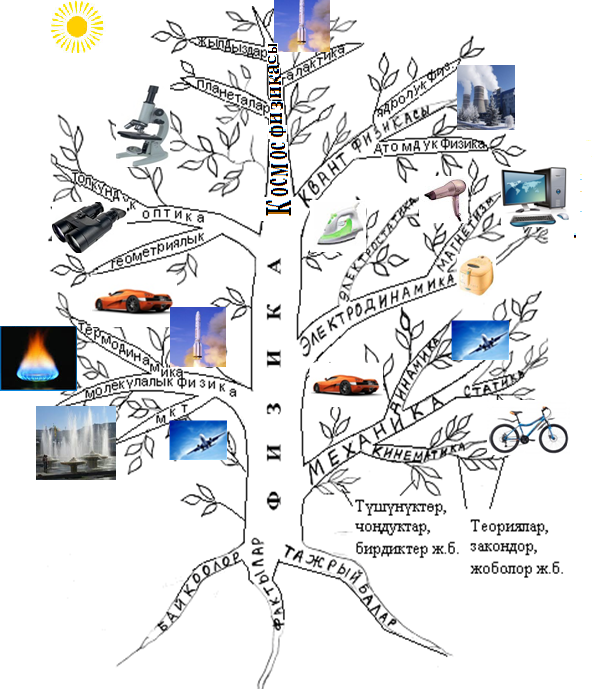 Схемада дарактын ар бир бутагына тиешелүү ар түрдүү «жемиштер» ‒ жалпы эле физика илиминин практикалык-техникалык колдонулуштарын, айрыкча анын тийиштүү бѳлүмүн терең изилдеп-үйрѳнүүнүн натыйжасында иштелип чыккан илимий‒техникалык ѳнүгүүнүн продукцияларын чагылдырат.Ал эми “дарактын” тамыры аркылуу физика илими фактыларды баамдоонун, аларга байкоо жүргүзүүнүн жана тажрыйбалык (эксперименттик) изилдѳѳлѳрдүн негизинде түптөнүп, тамырлап өсүп жатканын түшүнүүгѳ болот. Жаратылышта кадимки дарактын ѳнүгүп-ѳсүшү, кѳбѳйүшү биринчи кезекте анын адамдарга пайдалуулугуна байланыштуу. Ошого жараша багбандын эмгеги талап кылынат. Андан кийин албетте аба, суу, топурак, күндүн нуру ж.б. керек. Ошол сыяктуу эле физикалык билим менен илимдин ѳнүгүшү адамдардын техникалык жабдууларга болгон муктаждыгы менен байланышта. Ага ылайык окумуштуулардын талыкпас эмгеги, математика, биология, химия, география, астрономия, информатика сыяктуу илимдер менен ѳз ара байланыш бул илимдин ѳнүгүшү үчүн ѳтѳ зарыл. Ал эми жаш муундардын илимге болгон кызыгуусу күн нурундай маанилүү жана жагымдуу. Физиканы окутуу процессине системалык-структуралык мамиле жасоодо мына ушундай схемаларды колдонуу окуучулардын билимдеринин системалуулугун, уланмалуулугун камсыздоого жардам берет. Ошондой эле жаӊы предметтик стандарттын негизинде натыйжага багыттап окутуунун талаптарына шайкеш келет.Колдонулган адабияттар:Кыргыз Республикасынын жалпы билим берүүчү уюмдарында физиканы окутуунун предметтик стандарты, иштеп чыккандар: Б.Б. Мурзаибраимова ж.б., Кыргыз билим берүү академиясы. – Бишкек, 2015.Кыргыз Республикасынын жалпы билим берүүчү уюмдарында физиканы окутуунун программасы, иштеп чыккандар: Э. Мамбетакунов, Б. Мурзаибраимова ж.б., Кыргыз билим берүү академиясы. – Бишкек, 2015.Мамбетакунов Э. Физиканы окутуу теориясы жана практикасы / Кырг. Респ. Билим берүү м-лиги, Ж. Баласагын атындагы КУУ, НМУ.  Б.: «МОК» басма борбору, 2004.  490 б. Мамбетова Заря Джусуповнапед. илимдеринин кандидаты, ага окутуучуИ.Арабаев атындагы Кыргыз мамлекеттик университетиБАШТАЛГЫЧ КЛАССТА ЭКОЛОГИЯЛЫК БИЛИМ БЕРҮҮНҮН ӨЗГӨЧӨЛҮГҮМамбетова Заря Джусуповнак.п.н., ст. преп. Кыргызский государственный университет имени И. АрабаеваОСОБЕННОСТИ ЭКОЛОГИЧЕСКОГО ОБРАЗОВАНИЯ В НАЧАЛЬНЫХ КЛАССАХMambetova Zarya DzhusupovnaSenior LecturerKyrgyz State University named after I. ArabaevFEATURES OF ENVIRONMENTAL EDUCATION IN PRIMARY SCHOOLАннотация: Бул макалада башталгыч класста экологиялык билим берүүнүн өзгөчөлүгү каралат. Аннотация: В статье рассматривается особенности экологического образовании в начальных классах.Annotation: This paper is considered the introduction of the national values in the content of training in primary school.Түйүндүү сөздөр: Элдик мурас, элдик билим, элдик окутуунун мазмуну, мазмунду интеграциялоо, экологиялык билим жана тарбия, жаратылыш.Ключевые слова: Народное наследие, содержание образования, интеграция, экологическое образование, природа.Key words: National heritage, content education, integration, environmental education, Nature.Азыркы глобалдуу масштабга ээ болгон экологиялык жагдай жалпы адамзатка таасир этип, чындыгында, адам жаратылыштын кожоюну эмес, анын перзенти экендиги, анын табиятка жасаган ар бир мамилеси ошол эле учурда өзүнө жасаган да мамиле болуп чыгарын сезип жатабыз. Ошондуктан жаш муунду жашаган чөйрөнү таза сактоого тарбиялоо кечиктирилгис милдеттердин бири.Кенже мектеп окуучуларында экологиялык маданиятты калыптандыруупроблемасын чечүүнү төмөндөгүчө белгилейбиз:а) табигый илимий билимдерди жана коомдук-гуманитардык билимдерди интеграциялоо;б) экологиялык аң-сезимди, ой жүгүртүүнү, жаратылышты адептик-этикалык жагдайда сезип-туя билүүнү калыптандыруу;в) курчап турган дүйнөгө этият мамиле кылууну үзгүлтүксүз алып баруу (мектепке чейинки курактан баштап).Кенже мектеп окуучуларынын жаш өзгөчөлүгү (сезгичтиги, эмоциялуугу, кооздукту, өзгөчөлүктү жактырышы) жаратылышты таанытуучу экологиялык билимди калыптандырууга мүмкүндүк түзөт.Экологиялык билимди калыптандырууда кенже мектеп жашындагы учур өзгөчө маанилүү болуп эсептелет. Себеби бул кезде бала жаратылышка эмоциялуу мамиле жасайт жана башталгыч класстарда буга чейинки стихиялуу билими системалаштырылат.Экологиялык билим берүүдө комплекстүү мамиле талап кылынат. Мынд сууну, энергияны үнөмдүү пайдалануу, тиричиликте колдонулган химиялык заттарды этияттап урунуу ж.б.у.с. камтылууга тийиш.Экологиялык багыттагы интеграцияланган курстардын мазмунун табигый жана социалдык компоненттер түзөт. Азыркы күндө республикабызда окутулуп жаткан Мекен таануу предмети мына ошол курстардын бири болуп эсептелет. Ал эми КМШ өлкөлөрүндө «Мир и человек», «Родной край» «Народоведение», «Окружающий мир» ж.б. жаңы предметтер окутулууда.Экологиялык билим берүү мазмунунун өнүгүү тенденциясы төмөндөгүчө: окуучулардын жаш өзгөчөлүгүн эске алуу, комплекстүү экология (биологиялык, глобалдык, социалдык, адамдын экологиясы) идеясына таянуу болуп эсептелет.Ушу күнгө чейин кенже мектеп окуучуларын окутуу жана тарбиялоо практикасында табигый чөйрөнүн байлыктарын утилитардык-практикалык көзкараштарда, б.а. пайдалуу жана зыяндуу деп бөлүштүрүү басымдуу орунду ээлөөдө.Бирок, жаратылыш обьекттерин «зыяндуу» жана «пайдалуу» деп бөлүштүрүү туура эмес. Бул окуучулардын боорукердигин, сезимталдыгын төмөндөтмөкчү. Курулай насаат айтуу жакшынатыйжага алып келбейт, тескерисинче көнүмүшкө айланып, кайдыгерликке тарбиялашы шексиз.Башталгыч класста жараталыш туралуу маалыматты көбөйтүү окуу материалын оордотот. Тилекке каршы, табигый чөйрө жөнүндөгү билимди кеңейтүүгө багыт алуу экологиялык тарбиянын негизги максаты катары каралып келүүдө.Экологиялык маданиятты калыптандырыш үчүн баланын акылына гана эмес, сезимине таасир этүүчү маалыматтарды тандоо зарыл. Экологиялык маданиятты жана ыймандуулук сезимин калыптандырыш үчүн интеграцияланган билим керек.Ошондуктан, жаратылыш боюнча билимдин өлчөмүнө чек коюп, аны адабиятташтыруу, сүрөт, музыка менен айкалыштыруу, социалдаштыруу максатка ылайык. Ал тургай адамдын жашоо-тиричилигине ылайыктап, экономикалык билимдердин негизин өздөштүрүүгө багыттаса болот. Мында экологиялык маданиятты калыптандырууга көмөк берген төмөндөгү билим багыттарын белгилөөгө болот:Мекен таануу окуу предметиндеги экологиялык мазмунЖаратылыш Адам турмушуЖансыз Жандуу Чарбачылык ЭкономикаЖаратылыш иш-аракеттер.Экологиялык билим берүүнү өнүктүрүүдө мазмундун аймактык компоненти олуттуу мааниге ээ.Азыркы мезгилде КМШ өлкөлөрүндө өз жеринин жаратылышын, адамдын чарбалык иш-аракеттерин чагылдырган окуу китептер жазылган. Биздин өлкөдө, Кыргыз Республикасынын шартына ылайыкталып түзүлгөн. Мекен таануу окуу китептери азыркы күндө мектептерде кеңири колдонулууда.Экомазмундун аймактык компонентине басым жасаган учурда ага элдик маданияттын, этнопедагогиканын элементтери да кошулат.	Албете, ар бир элдин жаратылыш таанымы жана ага карата мамилеси жашап турган чөйрөсүнө жараша калыптанып, атадан балага берилери шексиз.Мазмунга элдик мурасты, улуттук компонентти кеңири пайдалануу жагдайына көңүл бурабыз. Жалпы платформа (негиз) катары жаратылыш, адам, коом багыттары алынат.Интеграцияланган блоктор түзүлөт. Мисалы, «Жаратылыш – бир бүтүн дүйнө», «Жер эненин балдары», «Кыргыз жери – керемет», «Адам – жаратылыш перзенти», «Жер – ааламдын бир бөлүгү», «Адам – акылман», « Адам – өнөрлүү», «Ата салты – баалуу мурас» ж.б.Мында мазмундун өзөгү (негизи) – жаратылыш таануу. Ал кенже мектеп окуучусуна табигый предметтерди окутуунун негизин түзөт Мекен таанууда элдик мурасты окутуу класстар боюнча төмөндөгүдөй бөлүштүрүлгөн. 2-класста «Адам жана мал» темасы аркылуу берилүүчү элдик билимдин мазмуну мындайча: төрт түлүк малдын аталышы, мал асыроо, кыргыз элинин малдан өндүрүлгөн азык-түлүктөрү, териден, жүндөн даярдалган улуттук буюмдар. Көчмөн турмушка ыңгайлашып жасалгаланып, колдонулуп калган боз үйүбүз, азем буюмдарыбыз: шырдак, алакийиз, килем, Ат – адамдын канаты, Толубай сынчы ж.б.3-класста жайлоо темасы аркылуу элдин жайытты пайдалануу билими берилет. Мисалы, кыргыздар жайкы жайытты – жайлоо, күзгү жайытты – күздөө, кышкы жайытты – кыштоо, жазгы жайытты – көктөө деп аташкан. Жайыттарды рационалдуу пайдалануунун сырын билишкен. 3-класстын материалы аркылуу кыргыз жеринин жаратылышы, кыргыздардын жаратылыш менен карым-катнашы тууралуу элдик билимди окуу программасына киргизүүгө мүмкүн болду. Ата-бабаларыбыз адамдын организмине пайдалуу өсүмдүктөрдүн мөмөсүн, жемишин, тамырын, тамак-аш катары колдонуп, жыгачын отко жагып, боз үйдүн кереге-ууктарын жасоого, идиш-аяк, ээр, комуз өңдүү буюмдарды чабууга пайдаланышкан. Жүн, тери боёгонго боёк алышкан. Ар түрдүү ооруларды айыктырыш үчүн дарыларды даярдашкан. Ошого байланыштуу, кайсы өсүмдүк кай жерде өсөрү, качан түшүм берери, дарылык касиети, малга жагымдуулугу же жагымсыздыгы ж.б.у.с. сапаттарды билүү зарыл болгон. Жүздөгөн жылга созулган таанып-билүү процессинин натыйжасында өсүмдүктөрдүн сапаттарын жана касиеттерин эмпирикалык түрдө аныкташкан жана аларды тамак-аш, тоют, дары, боёк, отун катары колдонушкан.Кыргыздардын турмушунда химиялык билим кеңири колдонулган. Мисалы, алабата деген чөптөн самын жасаганды билишчү. Ышкын түптөн, ит мурундан, бөрү карагаттан, эчки талдан алынган сары боёкту, боз үйдүн жыгачын, жүн, тери боёгонго, ак чопону үй актаганга колдонушчу.Тери ашатуу, кара дары, күчала даярдоо, оттук ташты колдоно билүү, мына ушул сыяктуулардын бардыгы күндөлүк турмушта кездешүүчү химиялык билим болуп эсептелинет. 4-класстын материалы аркылуу Адам, аалам, жаратылыш таануу боюнча элдик билимдерди киргизүүгө да мүмкүнчүлүктөр арбын. Мисалга астрономиялык билимдердин мазмунун алып көрөлү.Элде астрономиялык билим күндөлүк байкоолордун негизинде топтолгон жана муундан муунга берилип, өнүгүп өрчүп жүрүп отурган. Кыргыздар Күндүн, Айдын, жылдыздардын абалына карап убакытты эсептешкен, аба-ырайыналдын ала билишкен, кыргыздардын элдик календары болгон. Компас менен сааттын кызматын Күн, Ай, жылдыздар аткарып келген. Мисалы, Үркөр топ жылдызы батыштан көрүнсө – жаздын белгиси, чыгыш тарапта болсо – жай, Үркөр төбөгө келгенде – кыш ортосу деп коюшкан.Кыргыздын байыркы астрономиялык билими илимий чындыкка толук туура келбесе да, курчап турган дүйнөнү түшүнүүнүн алгачкы этабы, элдин рухий мурасынын бир бөлүгү катары баалуу болуп эсептелет. 4-класстын окуу программасында астрономиялык билимдерулуттук дүйнө таанымга байланыштуу берилди.Байыркы заманда элдер астрологияга зор маани беришкен. Кыргызда астрологиялык билимдин негиздери байыркы заманда калыптана баштаган жана билимдер системасында өзгөчө орунду ээлеп келген. Ай, жылдыздардын абалына карата элдер көч баштаган, эгин жыйноочу саякатка чыга турган учурду белгилешкен. Биз Күн, Ай, жылдыздардын таасиринде жашайбыз. Аба ырайыналдын ала билүү кыргыз эли үчүн чоң мааниге ээ. Кыштын оор же жеңил болорун алдын ала билүү ар дайым малды жуттан аман калууга жардам берген. Ошондуктан эл арасында «эсепчилердин» кадыр-баркы чоң болгон. Аба ырайын алдын ала билген адам «эсепчи» деп аталат. Эл арасынан Айбаш, Манаке, Атай, Айты, Насыр аттуу атактуу эсепчилер чыккан. Малдын анатомиясын жакшы билүүнүн негизинде Толубай сынчы сыяктуу сынчылар тарыхта калган. Жаратылыш кубулуштары, ааламдын сырлары тууралуу элдик билим Токтогул, Тоголок Молдо, Барпы, Жеңижок, Молдо Кылычтын чыгармаларынан орун алган. Алар көбүнчө «Аккан суу», жер, жамгыр, шамал, от, адам өмүрү сыяктуу жаратылыш темаларына кайрылышкан.Эл арасынан чыккан мүнүшкөрлөр, саяпкерлер, мергенчилер, уздар, усталар, зергерлер, сынчылар, эсепчилер өз өнөрлөрүндө элдик билимди өркүндөтүп жүрүп олтурушкан. Элдик билимдер мектепте окутулган илимдин негиздеринен орун албаса, ата-бабабыз кылымдар бою топтогон билимдер унутулуп жок болуп кетери шексиз. Мисалы, биз тегерегибизде өскөн өсүмдүктөрдүн көбүн тааныбайбыз. Алардын кандай касиеттери бар экенин биле албайбыз. Муну илгерки адамдар билишчү. Аны балдарына, неберелерине таанытып, үйрөтүшчү.Муундар алмашуусу менен элдик билим бара-бара унутулуп баратат. Өз жерибиздин жаратылышын,элдик мурасты, тарыхыбызды окутуу качан болсо да актуалдуу болмокчу.Бул милдетти Мекен таануу предмети татыктуу аркалай алат деп ишенебиз. Жогоруда көрсөтүлгөн билим багыттары аркылуу Мекен таанууда элибиздин кылымдар бою калыптанган салт-санаасын,топтогон турмуштук билимдерин жана тажрыйбаларын, ыймандуулугун жана тарыхын чагылдырууга мүмкүнчүлүктөр арбын. Буларды ар бир адам билүүгө тийиш жана алар менен сыймыктана алат. Жыйынтыктап айтканда, мекен таануу сабактарында элдик билимди мүмкүн болушунча ар бир темада кошуп өтүүгө болот. Элдик билимди колдонуп сабак өтүүнүн формалары ар түрдүү болушу мүмкүн. Мында мугалимдин билими, чыгармачылыгы зор роль ойнойт.Башталгыч класстарда экологиялык билим-тарбия берүүдөгү негизи талаптардын бири – курчап турган дүйнөнүн абалы жана анын адам менен өзара байланышы тууралуу так илимий түшүнүктөрдү өнүктүрүү болуп эсептелет. Курчап турган дүйнө бул жалгыз гана табият эмес, андан тышкары, адам жараткан обьекттерден турган экосистема. Демек, дүйнөнүн толук илимий сүрөттөлүшү экологиялык билимге база болот. Экологиялык маданиятты калыптандырыш үчүн баланын акылына гана эмес, сезимине таасир этүүчү маалыматтарды тандоо зарыл. Экологиялык маданиятты жана ыймандуулук сезимин калыптандырыш үчүн интеграцияланган билим керек. Ошондуктан, жаратылыш боюнча билимдин өлчөмүнө чек коюп, аны адабиятташтыруу, сүрөт, музыка менен айкалыштыруу, социалдаштыруу максатка ылайык. Ал тургай адамдын жашоо-тиричилигине ылайыктап, экономикалык билимдердин негизин өздөштүрүүгө багыттаса болот. Башталгыч класста экологилык билим берүүнүн өзгөчүлүгү төмөндөгүчө: 1. табигый илимий билимдерди жана коомдук-гуманитардык билимдерди интеграциялоо;2. экологиялык аң-сезимди, ой жүгүртүүнү, жаратылышты адептик-этикалык жагдайда сезип-туя билүүнү калыптандыруу; 3.экологиялык маданиятты калыптандырыш үчүн баланын акылына гана эмес, сезимине таасир этүүчү маалыматтарды тандоо.  Колдонулган адабияттар:Ушинский К.Д. Соч.: В II т., 1-т. –М.-Л. 1986. –300-б. Алимбеков А. Кыргыз этнопедагогикасы. I бөлүк. – Б.; 1997. – 6-7-б.Виноградова Н.Ф. Экологическая воспитания младших школьников. // Начальная школа. 1997. №4. -36-40-б.Захлебный А.Н. Содержание экологического образование в средней школе. М.;2009.-32-б.Мамбетова З.Ж. Мекен таануу окуу китептери. 1-4-класстар. Бишкек.- 2017-ж.Мамбетова З.Ж. Мекен таануу предметин окутуунун методикасы. Бишкек, 2007.-127 бет.Павленко Е.С. Экологическое образование и воспитание младших школьников// НШ. -1998. №7.-70-80-б.Симонова О.М. О перспиктивах развитияэкологического образования в начальной школе. //НШ. 1992. №6-14-17-б.Омельченко Елизавета Александровна ФГБОУ ВО «Новосибирский государственный педагогический университет» Россия, НовосибирскСТАНОВЛЕНИЕ КУЛЬТУРЫ САМОВЫРАЖЕНИЯ СТУДЕНТОВ: СУЩНОСТЬ, ПРИНЦИПЫ, ФАКТОРЫOmelchenko Elizaveta Alexandrovna Federal State Budget Educational Institution of Higher Education «Novosibirsk State Teacher Training University» Russia, NovosibirskTHE FORMATION OF A STUDENTS` CULTURE OF SELF-EXPRESSION: ESSENCE, PRINCIPLES, FACTORSАннотация: В статье представлен авторский взгляд на процесс становления культуры самовыражения личности. Подчеркнуто, что он активно осуществляется в студенческие годы, проходя через две фазы – «покой» и «движение», смена которых обеспечивает обретение необходимых с личностной или профессиональной точки зрения характеристик самовыражения. Представлены противоречия, являющиеся движущей силой становления культуры самовыражения студентов, а также принципы и факторы, влияющие на этот процесс. Особое внимание в этом контексте уделено воспитанию, оказывающему определяющее влияние на становление культуры самовыражения студентов в ходе профессиональной подготовки.Annotation: There is author’s view on the process of formation of person`s culture of self-expression in this article. It is emphasized that this process is actively carried out in the student years, passing through two phases - “rest” and “movement”, the change of which ensures the acquisition of the necessary personal or professional point of view of the characteristics of self-expression. There are presented contradictions, which are the driving force behind the formation of students' culture of self-expression as well as the principles and factors that influence on this process. Particular attention in this context is pay to bringing up, which has a decisive impact on the formation of students' culture of self-expression during vocational training.Ключевые слова: Профессиональная подготовка, воспитание, факторы, принципы, самовыражение, культура самовыражения, становление культуры самовыражения студентов. Key words: Vocational training, bringing up, factors, principles, self-expression, culture of self-expression, the formation of a culture of self-expression.Феномен самовыражения стал объектом исследования в педагогических работах в конце ХХ века после того, как благодаря развитию гуманистической психологии, сложились соответствующие предпосылки. Самовыражение представляет собой самостоятельно осуществляемую деятельность, которую человек использует для перехода представлений о себе, своих личностных характеристик, взглядов в действительность, для познания себя и окружающего мира, демонстрации чувств, эмоций, возможностей, способностей, намерений, устремлений.В последние годы в теории и практике педагогики наблюдается обращение к изучению вопросов, связанных с тем, как субъекты педагогического процесса проявляют себя, осуществляя самовыражения. В этом случае речь идет о культуре самовыражения, которую мы определяем как пластичное личностное образование, позволяющее человеку успешно проявлять себя в разных видах деятельности, функционировать в обществе; характеризующееся совокупностью социально приемлемых ценностных ориентаций, способами получения сведений о себе и окружающем мире, демонстрируемыми в самовыражении с помощью вербального и невербального проявления эмоций, чувств, переживаний, отношений, настроения и т.д., особенностей осуществления и рефлексии собственной активности.На протяжении жизни под влиянием разнообразных ситуаций и обстоятельств характеристики культуры самовыражения способны изменяться, что было показано нами ранее [1; 2]. Происходит ее становление, представляющее собой непрерывные, циклично и спиралевидно разворачивающиеся во времени качественные и/или количественные изменения ценностных ориентаций человека, используемых им способов самопознания и познания окружающего мира, осуществления самовыражения, с демонстрацией своих эмоций, чувств, настроения и т. д., осуществлением рефлексии.Мы установили [3], что в период профессиональной подготовки такие изменения происходят особенно активно в связи с принятием молодыми людьми на себя новой социальной роли – студентов.На основе размышлений философов-экзистенциалистов [4; 5; 6] мы установили наличие в становлении культуры самовыражения двух фаз – «покоя» и «движения». В первом случае в проявлениях культуры самовыражения не происходит существенных изменений. Студент живет и учится по инерции, пользуясь сложившимися в школьные годы способами, средствами самовыражения, не задумываясь об особенностях, целесообразности, уровне результатов того, что он делает. Кроме того, с психологической точки зрения: «мы вполне можем что-то ощущать, не давая себе отчет о наличии в нас данного ощущения, т. е. помимо рефлексируемого содержания … явлений внутреннего мира человека существует нерефлексивное» [7, с. 12]. Это демонстрирует возможность становления культуры самовыражения студентов и тогда, когда они этого не осознают.Во втором случае у студентов имеется потребность что-либо изменить в том, как они выражает себя в повседневной жизни или учебной деятельности. В результате они начинают предпринимать необходимые, с их точки зрения, действия для исправления положения вещей, что будет приводить к постепенному переходу характеристик культуры самовыражения из одной фазы в другую.Данный переход необходим в силу того, что существенные трансформации характеристик культуры самовыражения являются результатом именно этой фазы становления рассматриваемой культуры. В связи с вышесказанным возможно представление процесса становления культуры самовыражения студентов в виде линии, условно похожей на винтовую. Отличия между обучающимися здесь в продолжительности промежутков «покоя» или «движения» и в содержательном наполнении витков, переводящих на новый уровень. Такое представление о процессе становления культуры самовыражения студентов и то, что профессиональная подготовка в той или иной степени побуждает обучающихся принимать решения, совершать определенные поступки и действия, с необходимостью приводит к нарушению «покоя» или выходу из фазы «покоя» в фазу «движения». Студент оказывается в ситуации, когда возникает потребность в каких-либо изменениях своего поведения, в отказе или замене старых моделей поведения и совершения поступков на новые. С другой стороны, указанному переходу может способствовать стремление к совершенству, к тому, чтобы не останавливаться на достигнутом.Нами обосновано представление о культуре самовыражения студентов как состоящей из следующих взаимосвязанных и взаимовлияющих содержательных компонентов: аксиологического, гносеологического, эмоционального, деятельностного, рефлексивного. Изменение одного из них способно повести за собой изменения в других компонентах, сказываясь на характеристиках целого – культуры самовыражения.На основе общего подхода к изучению культуры личности, разработанного В.Н. Савченко [8], нами сформулированы следующие принципы становления культуры самовыражения студентов:– процесс становления культуры самовыражения студентов детерминирован нормами жизни в обществе, требованиями культуры, особенностями образовательной среды учебного заведения, где они проходят профессиональную подготовку;– процесс становления культуры самовыражения студентов подразумевает ориентацию на культурно-ценностные отношения и организацию культуротворчества в учебной, учебно-профессиональной деятельности;– процесс становления культуры самовыражения студентов протекает в единстве уже имеющейся у обучающихся, культуры и сложившихся моделей выполнения учебной, учебно-профессиональной деятельности и включения в нее новых элементов;– процесс становления культуры самовыражения студентов отражает связь самоорганизуемой деятельности с жизнедеятельностью.Движущей силой становления культуры самовыражения студентов является разрешение противоречий:– между социализацией и индивидуализацией: обучающиеся постоянно социализируются, усваивая культурные нормы общества, образовательного учреждения, с другой стороны, они стремятся сохранить индивидуальность, осуществляя самовыражение;– между системой норм и требований, предъявляемых культурой образовательного учреждения к их личности и стремлением свободно выразить себя;– между культурным опредмечиванием и распредмечиванием в процессе самовыражения, когда студент осуществляет выбор ценностей культуры, ценностей будущей профессиональной деятельности;– между культурой личности одного студента и культурой личности других студентов.Обратимся к факторам, приводящим к становлению культуры самовыражения студентов. В экзистенциальной философии основным фактором, приводящим к изменениям в человеке, являются критические, неожиданные ситуации, заставляющие задуматься о себе, по-другому посмотреть на мир, людей, себя, переосмыслить деятельность. Это могут быть ситуации, в которых обучающимся не хватает знаний о чем-либо, их умений недостаточно для решения стоящей перед ними учебной или учебно-профессиональной задачи.Факторы, влияющие на становление культуры самовыражения студентов, можно разделить на внутренние – психологические (зависящие от индивидуальных особенностей) и внешние – социально-культурные (не зависящие от самого человека). Внешние факторы могут действовать стихийно, а могут быть специально организованы, как, например, воспитание.По мнению Н. В. Микляевой, процесс воспитания – модус бытия каждого человека, т.к. оно «соответствует природе человека, его основным видовым особенностям как биосоциального существа, сензитивного к воспитанию. … Воспитание конгруентно человеку: как и сам человек, оно целостно и противоречиво» [9, с. 22]. В основе воспитания, по утверждению названного автора, лежат такие механизмы, как диалогизм, свобода самовыражения личности, признание ее способности к самовоспитанию, что важно в исследовании культуры самовыражения личности.«Воспитание – специально организованный и управляемый процесс формирования человека, осуществляемый педагогами в учебно-воспитательном учреждении и направленный на развитие личности» [10, с. 84]. Приведенная формулировка позволяет заметить взаимосвязь воспитания, формирования и развития студентов в процессе профессиональной подготовки. Учитывая, что культура самовыражения подразумевает, прежде всего, наличие самоорганизуемой деятельности, ее воспитание в ходе профессиональной подготовки в представленном здесь понимании затруднено из-за того, что в этом процессе ведущая роль принадлежит не самому студенту, а преподавателям. Это нивелирует активность, самостоятельность, желания и устремления обучающихся, отводя им в воспитании роль объекта воздействия, что не отражает современного взгляда на участников педагогического процесса, каждый из которых – субъект. Кроме того, воспитание осуществляется в образовательной организации в рамках педагогического процесса, накладывающего существенные ограничения на способы, средства, модели осуществления студентами самоорганизуемой деятельности, что не всегда позволяет им в полной мере выразить себя. Как следствие, положительные характеристики культуры самовыражения складываются с трудом или этот процесс идет настолько медленно, что не приводит к заметным изменениям. С другой стороны, обратим внимание на содержащееся здесь противоречие, состоящее в том, что пребывание в условиях системы профессионального образования ограничивает самовыражение студентов, замедляя обретение ими новых его особенностей, но, в то же время, именно в образовании создаются условия для появления в самовыражении характеристик, соответствующих положительным нормам культуры общества, культуры профессиональной деятельности, которую осваивают обучающиеся. Разрешение этого противоречия является движущей силой для перехода особенностей культуры самовыражения на более высокие уровни. Это отводит воспитанию ведущее место среди факторов, влияющих на культуру самовыражения студентов. Определенные характеристики культуры самовыражения обучающихся являются результатом воспитания, т. е. «эффективного взаимодействия воспитателей и воспитанников, направленного на достижение заданной цели» [11, с. 14], которой в нашем случае выступает содействие обретению студентами положительных характеристик культуры самовыражения. Значит, характеристики культуры самовыражения студентов могут складываться в процессе оказания на них воспитывающих влияний в ходе профессиональной подготовки. Изменения, происходящие с элементами культуры самовыражения обучающихся под влиянием воспитания, будут приобретать черты, присущие протеканию этого процесса: динамичность, подвижность, изменчивость, длительность, непрерывность, комплексность, вариативность и неопределенность результатов, что характерно для самого процесса воспитания.Таким образом, происходящее в студенческие годы становление культуры самовыражения позволяет складываться положительным с точки зрения осваиваемой молодыми людьми профессиональной деятельности, характеристикам самовыражения. Это создает предпосылки как для успешного продвижения в учебной деятельности, так и формирует основу для адаптации в период начала самостоятельной трудовой деятельности, что имеет важное значение для молодых специалистов, начинающих выстраивать свою профессиональную карьеру. Список литературы:Омельченко Е.А. Становление культуры самовыражения будущих педагогов в условиях педагогического моделирования // EuropeanSocialScienceJournal. – 2012. – № 4. – С. 130-135.Омельченко Е.А. Моделирование становления культуры самовыражения как одна из перспективных стратегий образования // Научно-методический журнал «Концепт». – 2018. – № 8. – С. 53-65.Омельченко Е.А., Чурекова Т.М. Факторы, влияющие на становление культуры самовыражения студентов в процессе профессиональной самореализации // Современные проблемы науки и образования. – 2018. – № 4; URL: http://www.science-education.ru/article/view?id=27724.Бовуар С. Второй пол. – М.: Прогресс; СПб.: Алетейя, 1997. – 832 с. Камю А. Изнанка и лицо. – М.: Владос, 1998. – 650 с.Сартр Ж.П. Бытие и ничто (Извлечения) // Человек и его ценности. Ч. 1. – М.: ИФ РАН, 1988. – 139 с.Иванов Е.М. Онтология субъективного. – Саратов: Издательский центр «Наука», 2007. – 200 с.Савченко В.Н. Философский анализ культуры личности и системы ее эстетического формирования: дисс. … докт. филос. наук. – М., 2001. – 321 с.Воспитание как антропологический феномен: учебное пособие / Под ред. Н.В. Микляевой. – М.: Форум, 2015. – 240 с.Современный словарь по педагогике / Сост. Е.С. Рапацевич. – Мн.: Современное слово, 2001. – 928 с.Подласый И.П. Педагогика: в 3-х кн., кн. 3: Теория и технология воспитания. – М.: Владос, 2007. – 463 с.Өмүралиева Эркина Карыбаевна,п.и.к., доцентИ.Арабаев атындагы Кыргыз мамлекеттик университетиТентиева Элмира БейшебаевнамагистирИ.Арабаев атындагы Кыргыз мамлекеттик университетиБАЛА БАКЧАДА КӨП ТИЛДҮҮ БИЛИМ БЕРҮҮНҮ УЮШТУРУУОмуралиева Эркина Карыбаевна,к.п.н., доцент Кыргызский государственный университет имени И. АрабаеваТентиева Эльмира Бейшебаевнамагистр педагогикиКыргызский государственный университет имени И. АрабаеваОРГАНИЗАЦИЯ МНОГОЯЗЫЧНОГО ОБРАЗОВАНИЯ В ДЕТСКОМ САДУOmuralieva Erkina Karybaevna,Ph.D.in Pedagogy Kyrgyz State University named after I. ArabaevTentieva Elmira BeishebaevnaMaster of Pedagogy Kyrgyz State University named after I. ArabaevORGANIZATION OF MULTILINGUAL EDUCATION IN KINDERGARTENАннотация: Данная статья посвящена организации обучения детей дошкольного возраста кыргызскому, русскому языкам. Аннотация: Сунушталган макала мектепке чейинки жаштагы балдарды кыргыз, орус тилининде окутунуу уюштурууга арналат.Annotation: This article is devoted to the organization of teaching preschool children Kyrgyz, Russian languages.Ключевые слова: Многоязычное образование, поликультурное образование, дошкольный возраст, кыргызский язык, русский язык, коммуникативные навыки, общение, физическая среда, наглядно-образная среда, коммуникационная среда, психологическая среда.Түйүндүү сөздөр: Көп тилдүүлүк билим берүү, көп (поли) маданияттуулук, мектепке чейинки жаш, кыргыз тили, орус тили, коммуникативдүү көндүмдөр, баарлашуу, физикалык чөйро, көрсөтмөлүү-образдуу чөйрө, коммуникациялык чөйрө, психологиялык чөйрө.Key words: multilingual education, multicultural education, preschool age, Kyrgyz, Russian, communication skills, communication, physical environment, visual-figurative environment, communication environment, psychological environment.На территории Кыргызстана проживают представители более старазных этносов. Все вместе они составляют народ Кыргызстана. Кыргызы составляют основную этническую группу страны, а также наиболее крупными этносами являются русские, корейцы, узбеки, дунгане, таджики, турки, татары, казахи, азербайджанцы и другие народы. Благодаря гарантиям государства, бережному отношению к этносам и к своим национальным особенностям, сохранению обычаев, традиций, языков, а также уважению к ценностям различных этносов в современном обществе, мы имеем многонациональное и многоязычное государство.Поэтому в области государственного образования Кыргызской Республики уделяется серьезное внимание проблеме развития языков, комфортного проживания всех этносов, распространения многоязычия и многообразия. В связи с необходимостью дальнейшего развития многоязычия Министерством образования и науки Кыргызской Республики разработана “Концепция поликультурного и многоязычного образования в Кыргызской Республике” (2008) – документ, “обеспечивающий стратегические подходы к реформированию системы образования в соответствии с современными требованиями в области поликультурного и многоязычного образования”.На сегодняшний день актуальным является многоязычное образование. Это можно объяснить не только стремлением педагогов, но и желанием родителей как можно раньше приступить к обучению своих детей второму языку. Между тем возникает вопрос: Как рано следует начинать обучение второму языку и в какой форме это делать? Исследования Л.С. Выготского, И.А. Зимней, В.В. Давыдова, А.А. Леонтьева, Ш.А. Амонашвили, З.Я. Футерман сконцентрированы на центральных проблемах дошкольного возраста: психическом и личностном развитии, процессе овладения речью, произвольности в освоении социальной действительности, культуры, в том числе неродной. В современных исследованиях и экспериментальном обучении второму языку дошкольников отмечается ряд положительных результатов, достигаемых средствами второго языка. К ним относятся следующее: обеспечение общего психического развития (в частности, речевых способностей); формирование таких качеств, как целеустремленность, активность и речевое развитие на родном и втором языках; продвижение речевого развития на родном языке в зависимости от овладения вторым языком. Родная речь становится богаче и правильнее, отмечается развитие речевых способностей и психические функции, мышления, памяти, внимания, воображения связанных с речевой деятельностью. Отмечается влияние второго языка на личность ребёнка в целом: игровой характер процесса обучения позволяет раскрыть индивидуальные творческие возможности, сформировать навыки общения, установить произвольное общение и сделать качественный скачок в развитии самооценки, в общении ребёнок выделяет себя как личность. Согласно исследованиям, проведённым в области развития мозга (Национальный научно-исследовательский совет и Институт медицины, 2000 г.), наиболее значимые процессы развития в строении мозга происходят в предродовой период. Более того, учёные полагают, что мозг ребёнка является активным, восприимчивым и самоорганизующимся органом, который формируется и развивается на основе предшествующего раннего опыта. 90% человеческого мозга развивается до достижения ребёнком 5 лет. В раннем возрасте мозг намного «пластичнее», более восприимчив к обучению и лучше приспосабливается. Поэтому необходимо обучение второму языку в дошкольном возрасте. Чтобы дети с раннего возраста имели положительный, здоровый опыт в развитии своих когнитивных способностей для обеспечения процесса познания и успеха в будущем. Важно, чтобы дети приобрели опыт в самых различных областях под руководством профессионального педагога, который знает, каким образом стимулировать процесс познания второго языка, чтобы максимально развивать способности с учётом возрастных особенностей. Более того, дети, говорящие на родном и втором языках социально адаптированы, лучше успевают в школе и добиваются хороших результатов.В Кыргызстане инструментом поликультурного образования является многоязычный подход, способствующий интеграции общества и всестороннему развитию личности. “Владение навыками общения на разных языках (родном, государственном, официальном, иностранном) является одним из факторов, способствующих личностному росту индивидуума, повышению его конкурентоспособности, социальной и гражданской интеграции, адаптации и успешному функционированию как в родной, так и в новой, незнакомой среде”.Многоязычный подход в образовании предполагает использование модели двуязычного или многоязычного обучения. При таком подходе владение родным (первым) языком используется в качестве основы для изучения государственного, регионального или международного языков. Использование двух или более языков в государстве создает “естественную” языковую среду для всестороннего поликультурного развития подрастающего поколения.Многоязычное обучение представляет для большинства дошкольных учреждений Кыргызстана большие возможности для развития языковой компетентности детей. Именно детский возраст позволяет освоить несколько языков естественным способом. Более того, если ребенок начинает изучать любой второй язык в дошкольном возрасте, позже ему легче, чем сверстникам, даются иные языки, и лучше развиваются когнетивные способности.Давно известно, что возможности детей раннего возраста в усвоении второго языка поистине уникальны. Если у взрослого человека при изучении родного и иностранного языков задействованы разные участки головного мозга, то у ребенка в возрастеот 5 до 8 лет сохраняется способность усваивать второй и последующие языки тем же способом (при активизации тех же участков головного мозга), что и родной. Это означает, что в раннем возрасте ребенок усваивает все языки, будь то родной, второй или третий иностранный с использованием одних и тех же механизмов, т.е. одинаково.Большое количество исследований показывает, что у человека, который с детства привык говорить на двух языках, формируется особая когнитивная способность – он может легче ориентироваться в меняющейся ситуации, быстрее принимать решения, у него быстрее развивается способность к абстрактному мышлению и раньше, чем у детей, которые владеют только одним языком. Именно поэтому многоязычное образование должно занимать важное место на дошкольной ступени образовательного процесса.В настоящее время перед педагогами дошкольного и школьного образования Кыргызстана поставлена актуальная задача  обеспечение поликультурным и многоязычным образованием детей от 3-х до 6-7 лет. В качестве инструментария были использованы программа по многоязычному обучению, серии конспектов занятий на двух языках (кыргызском, русском), способствующих формированию у детей коммуникативных навыков и общения. Тематика и содержание конспектов занятий построено на материале программных литературных произведений, фольклора, стихов и песен, развивающих и дидактических игр, упражнений.Далее хотим поделиться достижениями из многолетнего опыта работы по внедрению многоязычного обучения в практику детского сада. Учитывая актуальность, важность обучения второму языку в раннем возрасте кафедра ТДО подготовили программу по обучению второму языку. В методкабинете имеются необходимые демонстрационные, раздаточные материалы, технические средства обучения, художественная литература, творческая мастерская. В первую очередь нужно задуматься о создании развивающей поликультурной среды, которая обеспечивает общее развитие детей и их навыков общения на двух языках. Были созданы четыре аспекта развивающей среды: физическая среда – расположение мебели, предметов; наглядно-образная среда – визуальное оформление; коммуникационная среда – взаимодействие; психологическая среда – эмоциональная атмосфера. Большинство наших детей, были разных национальностей, как правило, не знали кыргызского языка. Поэтому при обучении языку учитывались возрастные особенности детей, этнические особенности и развитие в целом. Обучение кыргызскому языку вели в двух группах: в средней и старшей. Педагоги старались привить детям интерес к обучению кыргызскому языку, вызвать желание говорить по-кыргызски, расширить их знания при ознакомлении с национальной культурой, традициями, обычаями. На каждом занятии дети усваивали в среднем по 5-7 лексических единиц, 1 речевую структуру для говорения и 1-2 речевые структуры для понимания. К концу года запас слов в средней группе составлял 200-210 слов, в старшей группе  250-260 слов. При проведении занятий по обучению детей кыргызскому языку педагоги использовали разнообразные приёмы, методы и формы работы. Родители являются самыми заинтересованными людьми в успешном обучении своих детей, обладают потенциалом и ресурсами для помощи в образовательной деятельности. В самом начале мы просветили родителей о внедрении многоязычия через встречи, беседы, информационные стенды, семейные календари, печатные издания. Постоянно приглашали родителей на занятия, мастер классы по демонстрированию национальной одежды и другие мероприятия группы, вовлекали их в совместную деятельность. Активно использовали разного рода наглядность, в том числе и систематически меняющиеся «говорящие стены». Усвоение детьми новых лексических единиц представляет только начальную ступень обучения. Закрепление и использование слов в речи начинается только после того, как слова поняты детьми, закрепление чаще проводили во второй половине дня. Словарная работа тесно связана с выработкой навыков правильного произношения. Обучая детей правильно произносить кыргызские двойные гласные, педагог объясняет значение каждого слова и отчётливо произносит его. Слова и предложения дети повторяют хором и по одному. Большую работу педагог проводит над артикуляцией звуков, в связи с этим напоминание произношение кыргызских звуков (Ү, Ө, Ң, Ж). Подбирали упражнения, где звуки русского и кыргызского языка давались в сопоставлении. Использовали такие методические приемы Ш.А. Амонашвили как пояснение, напоминания друг другу способа произношения, совместное проговаривание («эхо»), анализ ошибок, «забывчивость» педагога, когда дети напоминали, как правильно поставить губы, чтобы вышел правильно звук. С целью развития самоконтроля проводилась взаимопроверка попарно и подгруппами. Дети проверяли друг друга попарно, мальчики – девочек и наоборот. Решающее значение имеет произношение самого педагога являющимся образцом для подражания. Ни одно неправильно произнесённое детьми слово не должно оставаться без внимания. Чтобы дети быстрее запоминали слова, мы предлагали словесные игры «Звучащее слово», «Доскажи слово», «Отгадай, что я сказала», «Волшебное слово», «Поймай звук». Также картинки, игрушки, куклы персонажей сказок, мультфильмов. Использование технических средств обучения (видео, музыка) на занятиях облегчает детям запоминание новых звуков, слов. Ни в какой другой деятельности дети не проявляют столько интереса, как в игре. Эту особенность мы постоянно использовали в работе. Особое внимание мы уделяем национальным подвижным играм, спортивным состязаниям, ребят привлекают яркая национальная одежда, украшения, атрибуты игр. Естественно, поначалу были трудности в работе по внедрению многоязычного обучения в детском саду, но желание работать и педагогический опыт помогают преодолеть их.Список литературы:Амонашвили Ш.А. В школу с шести лет. М.: Педагогика, 1986.Выготский Л.С. Мышление и речь.  М., Л.: ОГИЗ, СОЦЭК, 1934.Гиппенрейтер Ю.Б. Чудеса активного слушания.  М.: АСТ, 2014.Калейдоскоп многоязычия. Пособие по созданию многоязычной среды в дошкольных образовательных организациях Кыргызстана.  Бишкек, 2015.Книга для родителей. Двуязычные дети. – IAC, Latvia, «OpenSchool» //www.iacedu.iyРуководство по использованию языков в двуязычных дошкольных учреждениях. ELIAS. Бишкек, 2015.Ма ДюаньаспирантЖ. Баласагын атындагы Кыргыз улуттук университети ТОЛЕРАНТТУУЛУКТУН ТҮЗҮЛҮШҮ ПЕДАГОГИКАЛЫК АСПЕКТТЕМа Дюаньаспирант Кыргызский национальный университет имени Ж. Баласагына СТРУКТУРА ТОЛЕРАНТНОСТИ В ПЕДАГОГИЧЕСКОМ АСПЕКТЕ Ma Juangraduate student Kyrgyz National University named after J. BalasagynTHE STRUCTURE OF TOLERANCE IN THE PEDAGOGICAL ASPECT Аннотация: Макалада толеранттулуктун, анын түзүлүш компоненттери жана мазмундуу мүнөздөмөлөрү жөнүндө маселе каралган.Аннотация: В статье рассматривается вопрос о толерантности, её структурных компонентах и содержательных характеристиках. Annotation: The article considers the issue of tolerance, its structural components and content characteristics.Түйүндүү сөздөр: толеранттуулук, когнитивдүү компоненти, аффективдүү компоненти, жүрүм-турум компоненти.Ключевые слова: толерантность, когнитивный компонент, аффективный компонент, поведенческий компонент.Key words: tolerance, cognitive component, affective component, behavioral component.В настоящее время одной из ключевых компетенций, определяющих интеллектуально - личностное развитие обучающихся, является готовность и способность человека жить и конструктивно взаимодействовать в поликультурном мире, т.е. толерантность как особая характеристика личности. Так, в Декларации принципов толерантности, утвержденной резолюцией Генеральной конференции ЮНЕСКО 16 ноября 1995 года, толерантность характеризуется как одна из фундаментальных ценностей ХХI века и определяется, как «...уважение, принятие и правильное понимание богатого многообразия культур нашего мира, наших форм самовыражения и способов проявлений человеческой индивидуальности. Ей способствуют знания, открытость, общение и свобода мысли, совести и убеждений...» [4, 12]. Иначе говоря, толерантность – это интегративное качество личности, которое характеризуется наличием специальных знаний, умений, способностью положительно воспринимать и оценивать мнение окружающих людей и действовать по отношению к ним уважительно. Толерантность является необходимым условием продуктивной коммуникации, где важными являются уважение друг друга, умение вести диалог и общаться с представителями других культур, признавать их точку зрения, умения выслушать других и тактично выражать свои взгляды. Образованию отводится основная роль в процессе формирования толерантного сознания молодого поколения, которое в будущем само станет инициатором всех последующих изменений в обществе. В связи с этим подготовка учителя, способного создать в многокультурном образовательном пространстве атмосферу толерантности, становится первостепенной задачей высшего профессионального образования. В ГОС ВПО Кыргызской Республики среди универсальных компетенций будущего учителя, в частности, выделяются такие социально-личностные и общекультурные, как: умение выстраивать толерантные межличностные и профессиональные отношения на уровне школьного сообщества; способность следовать этическим и правовым нормам, регулирующим отношения в поликультурном обществе и создавать равные возможности для обучающихся независимо от межкультурных различий; готовность к диалогу на основе ценностей гражданского демократического общества и способность занимать активную гражданскую позицию [3, 15]. Как вести работу по формированию толерантности будущих педагогов? Мы считаем, что при изучении толерантности в педагогическом аспекте целесообразно обратиться к вопросу о структуре толерантности. Следует отметить, что изучение сущностных характеристик толерантности является неоднозначным и в связи с этим в современной литературе рассматриваются различные подходы к определению составляющих толерантности. Рассмотрим некоторые из них.Б.З. Вульфов, Е.А. Стрельцова, Л.А. Шкатова при определении сущностных характеристик толерантности выделяют следующие компоненты: когнитивно-ценностный, выполняющий миссию содействия формирования личности; интегративный, обеспечивающий признание значимости и самооценки группы, индивида; эмоционально-мотивационный, состоящий в формировании нравственного критерия с целью успешной социальной адаптации; поведенческий, который признается доминирующим компонентом в структурных характеристиках толерантности [2, 43]. Н.А. Асташова в структуре толерантности выделяет три подсистемы: когнитивную, включающую определенные знания о толерантности, процессах, характеризующихся толерантной направленностью; эмоциональную – относительно устойчивые чувства человека к объектам, выражающимися в эмоциональной оценке, эмоционально-ценностных отношений к людям, чужому мнению, этническим вопросам; деятельностную – предрасположенность к тому или иному типу социального поведения, основой которого является понимание и сотрудничество [1, 16].Скрябина О.Б. среди основных составляющих толерантности выделяет четыре структурных компонента: когнитивный, включающий осознание и принятие человеком многомерности окружающего мира; эмоциональный, выражающийся в эмпатийном понимании эмоциональной составляющей поступков и суждений других людей; поведенческий, состоящий из умения взаимодействовать с людьми, придерживающимися других взглядов, находить точки соприкосновения; вербальный, который относится к знаниевой составляющей и не всегда затрагивает ценностные характеристики личности» [6, 14].Перепелицина М.А. предлагает следующие компоненты толерантности: когнитивный, перцептивно-аффективный, поведенческий. Когнитивный компонент работает на реализацию информационной функции, способствующей фиксированию в сознании субъекта информации об основных фактах, понятиях, раскрывающих сущность толерантности как качества личности и смысловой функции, обусловливающей осознание и принятие толерантности как качества личности. Содержание этого компонента определяется спецификой толерантности как качества будущего педагога и подразумевает фиксацию в сознании будущего педагога результата овладения им знаний о толерантности. По мнению исследователя, содержание когнитивного компонента представляет собой знание о ценности ненасилия, правах человека, о границах толерантности. Перцептивно-аффективный компонент выполняет функцию понимания, реализующуюся в восприятии и взаимном понимании субъектом намерений, установок, переживаний, состояний другого субъекта, и эмотивную функцию, способствующую возбуждению в субъекте нужных эмоциональных переживаний и состояний. Этот компонент характеризуется особенностями восприятия субъектами друг друга, их взаимного познания как основы взаимопонимания и изменениями в эмоциональном мире личности. Смысловую нагрузку перцептивно-аффективного компонента представляют эмпатия, идентификация, децентрация, принятие, эмоциональная устойчивость. Поведенческий компонент выполняет регулятивную функцию, реализующуюся в регуляции субъектом собственного действия на основе толерантности. Основу этого компонента составляет действие на основе толерантности. В содержание поведенческого компонента входят оценка соответствующей ситуации взаимодействия, выбор и обоснование собственной модели действия на основе толерантности (сотрудничество, отказ от принуждения, помощь, любовь, уступчивость), рефлексия, предполагающая сознательное отношение к собственному действию, его мысленный анализ, и при необходимости соответствующая коррекция через поиск новых способов решения ситуации, реализация выбранной модели действия на основе толерантности [5].  И.В. Харина выделяет в поликультурной компетентности три компонента (когнитивный, аффективно-ценностный, поведенческий). Когнитивный компонент включает систему знаний и представлений об особенностях поликультурного мира; аффективно-ценностный компонент состоит из психологической готовности к поликультурному взаимодействию; поведенческий компонент означает способность вступать в межкультурную коммуникацию [7]. Анализируя вышесказанное, можно отметить, что изучение структуры толерантности как интегративного качества личности позволило обозначить следующие её компоненты:  - когнитивный, связанный с наличием знаний о сущности других культур, способах поведения, толерантности, процессах, характеризующихся толерантной направленностью; - эмоционально-ценностный, проявляющийся в признании ценностей и поведения других людей, стремления оказать помощь в ситуациях взаимодействия людей; - поведенческий, проявляющийся в умении взаимодействовать с людьми вне зависимости от статусных и национальных характеристик. Проведенный анализ исследований по проблеме изучения структурных компонентов толерантности показывает, что большинство исследователей выделяют когнитивный, эмоционально-ценностный, поведенческий компоненты. Под когнитивным компонентом авторы понимают знания о толерантности, специфики её проявления в различных ситуациях; под эмоционально-аффективным понимается способность к принятию нравственных ценностей других людей, эмпатия; под поведенческим компонентом понимаются умения взаимодействовать с людьми, придерживающимися других взглядов, находить точки соприкосновения. На основе вышеприведенного анализа, в контексте проводимого нами исследования мы также выделяем в структуре толерантности следующие её основные компоненты:  - когнитивный, связанный с наличием специальных знаний о толерантности, способах поведения в поликультурном обществе, умения использовать полученные знания;- эмоциональный, проявляющийся в положительном отношении к индивидуальным особенностям людей, психологической готовности к восприятию других культур, умения сдерживать эмоциональные состояния;- поведенческий, проявляющийся в умении выбора толерантных форм поведения, коммуникативных навыков вступать в межкультурную коммуникацию. Определение структурных компонентов толерантности как интегративного качества личности позволит построить педагогический процесс в вузе в соответствии с разными сферами личностного развития студентов и определить целесообразность подбора методов, обеспечивающих эффективность межкультурной коммуникации. Литература:Асташова Н.А. Аксиологическое образование современного учителя: методология, концепция, модели и технологии развития: Автореф. дисс. доктора пед наук: 13.00.01. Брянск, 2001.Вульфов Б.З. Воспитание толерантности: сущность и средства, Внешкольник, 2002, № 6, - С.42-44 Государственный образовательный стандарт высшего профессионального образования 550000 Педагогическое направление, академическая степень: бакалавр, Утвержден Приказом Министерства образования и науки Кыргызской Республики от «15» сентября 2015 г., № 1179/1Декларация принципов толерантности // Век толерантности: Научно - публицистический вестник. М.: Изд-во: МГУ, 2001г. С. 12-14Перепелицина М.А. Формирование педагогической толерантности у будущих учителей. Автореф.дисс. канд. пед. наук, Волгоград: 2004Скрябина О.Б. Педагогические условия формирования коммуникативной толерантности у старшеклассников: автореферат дисс. канд. пед. наук: 13.00.08. – Кострома, 2002, - 17 с.Харина И.В. Формирование поликультурной компетентности иностранных студентов в процессе профессиональной подготовки в вузе: автореф. дис. канд. пед. наук: 13.00.08. Красноярск, 2014.МАЗМУНУСОДЕРЖАНИЕCONTENTБайсалов Дж.У.Еркишева Ж.С.Baysalov J.U.,Erkisheva J.S.Обучение финансовых вычислений в профильных классах…………………………..........……3Атайын класстарда бухгалтерлик маселелерди эсептөөнү окутуу……....………………………3Financial computing training in specialized classes……………...........................................………..3Мусаева В.И.Musaeva V.I.Башталгыч класстарда кыргыз тилин окутуудагы дидактикалык принциптер……………..11Дидактические принципы на уроках кыргызского языка в начальных классах………………11Didactic principles in the lessons of the kyrgyz language in primery school…………………….11Иманкулова М.Т.Imankulova M.T.Коммуникативная компетенция и пути ее формирования у младших школьников………...16Коммуникативдик компетенция жана аны кенже окуучуларда калыптандыруунун жолдору……………………………………………………………………...16Communicative competence and ways of its formation at younger schoolchildren………………..16Алмурзаева С.А.Almurzaeva S.A.Как основа становления конкурентоспособной личности...........................................................22Окурмандык сабаттуулук - бул инсанды атаандаштыкка үйрөтүүнүн негизи катары...............................................................................................................22Reading literacy of students as the basis for forming a competitive personality......................................................................................................22Узакова М.К.Uzakova M.K. Математиканы окутууда педагогикалык факультеттин студенттеринин окуу ишмердүүлүгүн активдештирүү........................................26Активизация учебной деятельности студентов педагогического факультета при обучении математики............................................26Activation of educational activity of students of  pedagogical faculty at training of mathematics..........................................................26AinekenovaA.R.АйнекеноваА.Р.Trainings and mentoring is the basis to effectively implement the nariste school preparation program…………………………………..…………….30Тренинги и наставничество - как основа для эффективноговнедрения программы подготовки детей к школе «Наристе»………….......…..30Тренингдер жана насаатчылык - наристе балдарды мектепке даярдоо программасын натыйжалуу киргизүү үчүн негиз……......................................................................................….30Быковченко Н.С.Bykovchenko N.S.Реализация идей А.С. Макаренкоо мастерстве в системе подготовки будущего учителя................................................................34Болочок мугалимдерди окутууда А.С. Макаренконун педагогикалык чеберчилик идеяларын ишке ашыруу...............................34Implementation of ideas A.S. Makarenko about skill in the system of training a future teacher.........................................................................34Рыспаева Б.Жакышова Б.Ш.Ryspaeva B.Zhakyshova B.Sh.Жалпы билим берүүчү мектептерде химия предметин окутууда окуучуларды маданияттуулукка, адептүүлүккө тарбиялоо.........................................38Воспитание культуре и нравственности учащихся школы на уроках химии.............................38The educating schoolchildren to culture and morality in chemistry classes......................................38Аттокурова Ч.А.,Тотоева Г.К.Attokurova Ch.A.Totoeva G.K. Башталгыч класстардын математика сабагында окуучунун ишмердүүлүгүн калыптандыруу...............................................................43Формирование деятельности учеников начальных классов по математике..............................43Formation of student activity by mathematic subject in the educational process of elementary classes................................................43Карагозуева Г.Ж.Karagozueva G.Zh.Азыркы учурдагы предметтик мугалимдин компетенциясынын орду.......................................48Современная роль компетентности учителя-предметника..........................................................48The current role of subject teacher competency.................................................................................48Чокоева Г.С.Сагыналиева Н.К.Джээнбекова А.Chokoeva G.S.Sagynalieva N.K.Dzheenbekova A.Геометриялык түшүнүктөрдү калыптандыруунун ыкмалары.....................................................53Пути формирования системы понятий при обучении предмета геометрии...............................53Waysofforming a concept system in teaching а geometry subject.....................................................53Конушбаева А.К.Konushbaeva A.K.Баланын ой жүгүртүүсүн калыптандырууда маселе чыгаруунун ролу......................................57Решение математических задач как способ формировании мыслительной деятельности у детей................................................57Solution of mathematical problems as a method for forming in children thinking activity...............57Мурзаибраимова Б.Б.Murzaibraimova B.B.Окутууга системалык-структуралык мамиле жасоо – физиканы натыйжага багыттап окутуунун негизи............................................62Системно-структурный подход к обучении – основа результатоориентированного обучения физике...............................................................62System-structural approach to learning is the basis of result-oriented physics training....................62Мамбетова З.Д.Mambetova Z.D.Башталгыч класста экологиялык билим берүүнүн өзгөчөлүгү....................................................67Особенности экологического образования в начальных классах................................................67Features of environmental education in primary school....................................................................67Омельченко Е.А.Omelchenko E.A.The formation of a students` culture of self-expression: essence, principles, factors.......................72Становление культуры самовыражения студентов: сущность, принципы, факторы................72Өмүралиева Эркина КарыбаевнаOmuralieva Erkina KarybaevnaБала бакчада көп тилдүү билим берүүнү уюштуруу....................................................................77Организация многоязычного образования в детском саду..........................................................77Organization of multilingual education in kindergarten....................................................................77Ма ДюаньMa JuanТолеранттуулуктун түзүлүшү педагогикалык аспектте...............................................................81Структура толерантности в педагогическом аспекте...................................................................81The structure of tolerance in the pedagogical aspect..........................................................................81Ответственный секретарь Эшенова Н.А.Редактор: Карамолдоева С., Дуйшо кызы М.Компьютерная верстка Эшенова Н.А.Техн. редактор А. АбдиевОфсетная бумага А4Тираж 200 экз.Отпечатано в издательском центре «Окуу китеби» КАОКыргызская республика 720040, г.Бишкек, бульвар Эркиндик 25.Тел.: +996(312)622368Башталгыч мектепте кыргыз тилин окутуунун илимий негизин иштеп чыкканалгачкы окумуштууларИшенаалы Арабаев – кыргыз алиппесинин тунгуч автору – бүгүнкү күнү окутулуп жаткан алиппе окуу китебинин илимий-методикалык негизин биринчи жолу иштеп чыккан. Касым Тыныстанов – кыргыз тилинин грамматикасынын негиздөөчүсү,алгачкы ирет кыргыз тилинин эреже-аныктамаларын адабий тилде илимий стилге салып, иштеп чыккан.Сатыбалды Нааматов – кыргыз тилин окутуунун методикасы илиминин негиздөөчүсү – мугалимдердин иш тажрыйбаларын топтоону, алардын билимин өркүндөтүүнү, сабактардын иштелмелерин окутуунун ыкмаларын, методдорун алгачкы ирет иштеп чыгып, окутууга киргизген.Окутуу процессинин этаптарыКалыптандыруунун психологиялык тепкичтериТик бурчтуктун символдор менен берилиши. Тик бурчтуктун аныктамасы жана модели1-кадам.Бул этаптын маңызы болуп каралып жаткан түшүнүктүн маанилүүлүгү жана ага болгон кызыгууну белгилөө.Тик бурчтукка мисалдарды келтирүү.Кабыл алуу жана сезүү.Бөлмөнүн капталдары, шыбы, полу, столдун бети, эшиктер, китептин беттери.2-кадам.Түшүнүктүн маанилүү жана маанилүү эмес белгилерин окуучулар тарабынан аныктоо. Өзгөчө учурлар болсо кароо.Кабыл алуудан элестетүүгө өтүү.Төрт жагы жана төрт бурчу бар (маанилүү эмес белги)Бардык бурчтары барабар. (маанилүү эмес белги)Карама-каршы жактары параллель. (маанилүү белги)Бардык бурчтары 90 градус. (маанилүү белги)3-кадам.Берилген түшүнүктүн негизги маанилүү касиеттерин тандоо жана окуучуларга түшүнүккө алгачкы аныктамаларды берүү.Элестетүүдөн түшүнүккө өтүү.Бардык бурчтары 90 градус болгон төрт бурчтук, тик бурчтук болот(толук эмес) Карама-каршы жактары параллель жана бардык бурчтары 90 градусболгон төрт бурчтук (так эмес)4-кадам.Бул этапта берилген түшүнүк башка түшүнүктүн системасында ашышы каралат. Мугалим тарабынан так аныктамаларды берүү.Мисалдарды келтирүү.Түшүнүктүн пайда болушу.Аныктама:Бардык бурчтары 90 градус болгон параллелограмм тик бурчтук деп аталат5-кадам.Чиймесин чийүү, символдор менен белгилөө.Түшүнүктү кабыл алуу.